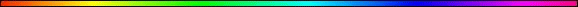 Birth Pangs of Messiah - Chevlei Mashiach By Rabbi Dr. Hillel ben David (Greg Killian)Exile with Laban	8The Beginning of the Exile in Edom / Rome	13Sanhedrin went into exile	16The Birth Pangs of Mashiach	17Birth pangs Timing Overview	23The Leshem’s perspective of Techiyat HaMeitim	26Egyptian Characteristics	26Egypt - Edom - Yishmael	27They Enslaved People	27They Impoverished the People	29They Murdered People	29They Practiced Idolatry	30They were Experts in the Occult and Magic	30They Prevented Torah Study	31They Stopped the Performance of the Mitzvot	31The Accused the Bne Israel of Treason	31They put the Bne Israel in Danger	32They Practiced Homosexuality	32They Separated Husband and Wife	32The Current Exile – Edom / Rome	33Who is “Rome”?	37The First (and Last) War	39“Ma’aseh Avot siman l’banim”	40The Tribes of Esau	43Gates of Rome	44The “works” of Rome are:	45The “organizations” of Rome are:	45The Black Pope	45Rome Characteristics	46Pregnancy: Clarification of Good from Evil	48Vilna Gaon’s Torah	49The Womb	50The Ovum (Egg) – Mashiach ben David	52The Sperm – Religious Jews	52The Membrum – Mashiach ben Yosef	53Intercourse	53The Ecstatic Moment	54Trimester Time	54The first trimester starts in 3790 (circa 37CE).	55Famine	55The Second trimester starts in 4940 (1180CE)	61The third trimester starts in 5200 (1440CE).	61Baal Teshuva Movement	75Noach and the Flood	76The Last 45 Days	79Safed - צְפַת	80Born Again	81Technological advancements	81The Problems	83Evil Government	83Events	84The Ten Signs	85The Fall of Paras and the Coming of Mashiach	87Rabbi Daniel Lapin’s Perspective	89In The Wilderness	91The Sources	99Conclusion	99The birth pangs (Chevlei Mashiach) are the troubles that will come to the world before the advent of Mashiach. In this study, I would like to look at these birth pangs, in-depth, in order to understand HaShem’s message to this last generation. In order to do this, we will need to look at exile as a metaphor for pregnancy. We will also need to look extensively at previous ‘birthing events’ in the exiles with Laban,  the Egyptian exile, and this current exile in Edom - AKA Rome. Our Sages teach that the birth of the nation of the Children of Israel began with the crossing of the Reed Sea in Egypt. The redemption from Egypt was Israel's birth. As Maharal puts it, "When Israel was in Egypt and the Holy One, Blessed is He, took them out, they were surely like a fetus which had been born, as is stated in Midrash. Therefore, their redemption could have come about only through HaShem Himself and not through an angel.The children of Israel are trapped in the tightest of places. The Hebrew for Egypt (a Remez for this world after Gan Eden), Mitzrayim, means a ‘very tight place’. Managers are set over them. As an aside: Moshe and Aaron were both born in Mitzrayim because the Mashiach ben Yosef always come from the country that He is to overthrow.  In the same way, the future Mashiach ben Yosef will come from the western world and almost certainly from the United States, which is the greatest country in the western world.Moshe and Aaron came before the ruler of Mitzrayim and then changes the Nile into blood. There is a first plague, and at the end of each month another, so that the tenth plague brings nine months to full term. The children come forth out of the tight place by crossing the Reed Sea. And the managers, who had held the children captive within the tight place all that time, come forth after them, and perish. So, the birth of the children of Israel, and the crossing of the Reed Sea.In the future, The children of Israel are trapped in the tightest of places. Managers are set over them. The world will become just like Mitzrayim. At that future time, an angel comes before the ruler of the world and takes a vile and pours it into the sea. Blood issues forth. There is a first plague, and at the end of each month another, so that the tenth plague brings nine months to full term. The waters of the Sea disappear after giving forth their dead. The children come forth out of the tight place. And the managers, who had held the children captive within the tight place all that time, come forth after them, and perish. So, the birth of the children of Israel, and the crossing of the Euphrates in the World of Formation. We use a metaphor of childbirth. It’s as if we had copulation, insemination, pregnancy, labor, breaking of the waters, emergence of the newborn, the death of the placenta. The Euphrates river story in the World of Formation, this is the level of Remez. This is the level of hermeneutic that we will be using in this paper.There is more. There is no creation without an issuing forth. The very creation described in the first chapter of Genesis is an issuing forth. God says, ‘Let there be light’, and there was light. God separates the light from the darkness. God creates the waters, and separates the waters so that the dry land appears. This is the process of creation in Genesis. And in the book of Revelation, what is created? (We will answer this question a bit later.) The creation of the people of Israel is described in the same terms. Light and darkness. The sea, the splitting of the sea, the appearance of dry land. The nation of Israel was created and immersed in the crossing of the Reed Sea when they left Egypt. There is no creation without an exodus. The exodus from Egypt was not merely a physical process, whereby the Jewish people departed from the land of Egypt and traveled towards a different location. It was a spiritual metamorphosis, an existential transition, the birth of a people. Prior to leaving Mitzrayim, Bne Israel were a collective of people, but upon leaving, we became a single nation, a single people, and unified whole.There are other Remez level references to this ‘birth’:Yeshayahu (Isaiah) 66:7-9 Before she travailed, she brought forth; before her pain came, she was delivered of a man-child. 8 Who hath heard such a thing? Who hath seen such things? Is a land born in one day? Is a nation brought forth at once? For as soon as Zion travailed, she brought forth her children. 9 Shall I bring to the birth, and not cause to bring forth? saith HaShem; Shall I that cause to bring forth shut the womb? saith thy God.Micah 4:9-10 Now why dost thou cry out aloud? Is there no King in thee, is thy Counsellor perished, that pangs have taken hold of thee as of a woman in travail? 10 Be in pain, and labor to bring forth, O daughter of Zion, like a woman in travail; for now shalt thou go forth out of the city, and shalt dwell in the field, and shalt come even unto Babylon; there shalt thou be rescued; there shall HaShem redeem thee from the hand of thine enemies.There are also sod level verses that speak of this ‘birth’ such as in Revelation. We will be looking at some aspects of the sod level in this study, and I will occasionally reference this level to emphasize a point:Revelation 12:1-2 And there appeared a great wonder in heaven; a woman clothed with the sun, and the moon under her feet, and upon her head a crown of twelve stars: 2  And she being with child cried, travailing in birth, and pained to be delivered.Sometime ago I studied the Egyptian exile, galut Egypt, and its relationship to the birth of the nation of Israel. I was able to find many references, in the text, to the entire birth process, from copulation to the actual birth of the nation when they crossed the Yam Suf. In this study, I would like to examine the birth pangs of the Messiah, the troubles and signs that herald the advent of the Mashiach. Since Chazal use the word ‘birth’, I, again, expect to be able to find the entire birth process that leads to the ‘birth’ of the Mashiach. Chazal gave us a hint to this birth in:"Rav said, Mashiach Ben David will come only after the kingdom shall rule over Israel nine months, as it is said, therefore he shall give them until the time of birth, a young girl and the rest of her brothers shall return to the Children of Israel."The kingdom that is ruling over the Bne Israel at the time of the coming of the Mashiach is Edom or Rome. What is the connection between Rome, which is in Europe, and Edom, whose homeland is Mount Seir? The etymological connection between them is based on an exchange of the letters "Resh" and "dalet." “Rome” in Hebrew is "Roma," spelled "Resh, vav, mem, alef;" "Edom" is spelled "alef, dalet, vav, mem." Owing to the similarity in the appearance of the letters "Resh" and "dalet," they are exchanged in several places in Tanakh. The example most relevant to our discussion is: At that time, Retzin, king of Aram, restored Eilat to Aram and drove the men of Yehuda from Eilat, and the Aramim [read (keri), "Adomim"] came to Eilat and dwelled there, to this day. Just as Edom is exchanged for Aram, so Edom is exchanged with Rome.In this study, I learned that exile is the way the Torah speaks of a pregnancy. "Rav said, Mashiach Ben David will come only after the kingdom shall rule over Israel nine months..Since the length of a normal pregnancy is said to be nine months, or 40 weeks, the above seems to be hinting to a pregnancy. This current exile is the exile of Edom or the exile of Rome. The Talmud provides a bit of background to the end time events surrounding this exile.Yoma 10a R. Joshua b. Levi in the name of Rabbi said: Rome is designed to fall into the hand of Persia, as it was said: Therefore hear ye the counsel of the Lord, that He hath taken against Edom; and His purposes that He hath purposed against the inhabitants of Teman: surely the least of the flock shall drag them away, surely their habitation shall be appalled to them. Rabbah b. ‘Ullah demurred to this: What intimation is there that ‘the last of the flock’ refers to Persia? [Presumably] because Scripture reads: The ram which thou sawest having two horns, they are the kings of Media and Persia. But say [perhaps] it is Greece, for it is written, And the rough he-goat is the king of Greece? — When R. Habiba b. Surmaki came up, he reported this interpretation before a certain scholar. The latter said: One who does not understand the meaning of the passage asks a question against Rabbi. What does, indeed, ‘the least of the flock’ mean? The youngest of his brethren, for R. Joseph learnt that Tiras is Persia.Rabbah b. Bar Hana in the name of R. Johanan, on the authority of R. Judah b. Ila’i, said: Rome is designed to fall into the hands of Persia, that may be concluded by inference a minori ad majus: If in the case of the first Sanctuary, which the sons of Shem [Solomon] built and the Chaldeans destroyed, the Chaldeans fell into the hands of the Persians, then how much more should this be so with the second Sanctuary, which the Persians built and the Romans destroyed, that the Romans should fall into the hands of the Persians. Rab said: Persia will fall into the hands of Rome. Thereupon R. Kahana and R. Assi asked of Rab: [Shall] the builders fall into the hands of the destroyers? — He said to them: Yes, it is the decree of the King. Others say: He replied to them: They too are guilty for they destroyed the synagogues. It has also been taught in accord with the above, Persia will fall into the hands of Rome, first because they destroyed the synagogues, and then because it is the King’s decree that the builders fall into the hands of the destroyers. Rab also said: The son of David will not come until the wicked kingdom of Rome will have spread [its sway] over the whole world for nine months, as it is said: Therefore will He give them up, until the time that she who travailed hath brought forth; then the residue of his brethren shall return with the children of Israel.Let me repeat myself: Exile is the way the Torah speaks of a pregnancy. Since we have been in exile for more than two-thousand years, it is fitting that we should understand that we are undergoing a pregnancy.The Prophet Micah teaches us that the messianic redemption will be just like the redemption in the days of Moshe.Micah 7:15 As in the days of thy coming forth out of the land of Egypt will I show unto him marvelous things.We would have expected this verse to read, "…I will show you wonders" and "As in the days when he went out of Egypt…."In this case, the verse would read, "As in the days when he [i.e., Moses, or the generation of the exodus] went out of Egypt, I will show you [the Mashiach, or the generation of the final redemption] wonders."The verse is instead written the way it is to indicate that you [i.e., the final generation] yourself went out of Egypt, and that you yourself are that generation which HaShem will now show new wonders.Thus, the future redemption will be characterized by miracles that transcend the natural order. In fact, the future redemption will be just like the redemption from Egypt in the days of Moses!The Midrash also relates Micah 7:15 to the future redemption and its relationship to the redemption from Egypt:Midrash Rabbah - Shemot (Exodus) XV:11 Another explanation of THIS MONTH SHALL BE UNTO YOU. It is written: Happy is the nation whose God is the Lord. When God chose His world,  He appointed New Moons [i.e. months] and years therein, and when He chose Yaaqob and his sons, He appointed for them a New Moon of redemption in which Israel were redeemed from Egypt and in which they are destined to be redeemed again, as it says: As in the days of thy coming forth out of the land of Egypt will I show unto him marvelous things.The Torah tells us that the final Redemption will be very much like our first redemption from Egypt, but will be accompanied by even more wonders and miracles. It follows that if the entry and settlement of the land of Israel was supposed to be accomplished in a supernatural manner the first time, how much more so will it be miraculous in our own times, with the Messianic Redemption!What happened on the Exodus night, that will not repeat itself in the final redemption? Two things will not happen again, says the Prophet Isaiah in 5212. 1. In the final redemption they will go out without hurry. 2. They, and their Messiah, will not be so liked by their former masters.According to Micha 7:15, our future redemption will resemble the redemption from Egypt. Yalkut Shimoni unequivocally states this is what Rabbi Dosa means when he mentions that the period of Mashiach will last 400 years. This corresponds to the Covenant of the Parts, in which Avraham was told his children would be in Egyptian exile for 400 years. According to Maharsha, the correlation of the Egyptian exile and future redemption is that the years of persecution will have the potential to be transformed into times of joy.Interestingly, 400 years prior to the year 6000 “deadline” was the year 5600, which corresponds to the secular calendar year of 1839-1840. The Zohar states: “In the six hundredth year of the sixth millennium [the Hebrew year 5600], a great light will shine forth from the heavens, causing a transformation in the world.”Indeed, that year heralded a drastic change in the world with the start of the Industrial Revolution. From that time onward, extraordinary advances were made in science and technology.Particularly fascinating is that another seminal event transpired during that same period. It was in 1840 that the Saudis retook Riyadh and that Wahhabism (a fanatical, terror-driven branch of Islam) came to power. This is stunning in light of the Torah’s words concerning the role of Yishmael in the End of Days.The Ramban at the beginning of the Bereshit (Genesis) 47:28 writes, “Yaaqob’s descent to Egypt is similar to our present exile in the clutches of evil Rome. This exile is extending for a long time, and unlike previous exiles, we do not know when it will end”.From the words of the Ramban, we see that Egyptian exile contains lessons for us in the Edom exile. Thus, even Yaaqob’s discussions with Yosef pertaining to the Egyptian exile have relevance to us in our day.These pesukim tell of cosmic events. Yaaqob was laying the groundwork for survival for his children, and their children, in exile. He was joining with Yosef to craft a code of endurance and triumph, igniting that flame that will ultimately consume Esav.What has been before will be again, there is nothing new under the sun. This idea is reinforced by the Gemara, where we learn how many will survive the birth pangs; and the number is exceedingly small at just 2 out of 600,000. Sanhedrin 111a Their exodus from Egypt is thus likened to their entry into the [promised] land: just as at their entry into the [promised] land there were but two out of six hundred thousand, so at their exodus from Egypt there were but two out of six hundred thousand. Raba said: It shall be even so in the days of the Messiah, for it is said, And she shall sing there, as in the days of her youth, and as in the days when she came up out of the land of Egypt.This connection between the Mosaic redemption and the Messianic redemption suggests that understanding the details of the Mosaic redemption can provide much understanding of the future. This is emphasized by the Midrash.Midrash Rabbah - Exodus III:8 I HAVE SURELY REMEMBERED YOU. God said to him: ' They have a tradition from Joseph that with this watchword will I redeem them; go and tell them this sign.’ Why this double expression (pakod pakadti)? Just as He visited them in Egypt, so will He visit them by the sea. The visitation of the future will correspond to that of the past. The commentary of Rabbenu Bachya to Bamidbar 23:22, say, "Just as in the first geula, Israel left Egypt and went to the desert, similarly in the future geula, when many of Israel will go out into the desert, HaShem will sustain and guide them, just as He did to Israel in the desert...."Chazal teach that our future redemption will take place on Passover:Midrash Rabbah - Exodus XV:11 Another explanation of THIS MONTH SHALL BE UNTO YOU. It is written: Happy is the nation whose God is the Lord. When God chose His world, He appointed New Moons [i.e. months] and years therein, and when He chose Jacob and his sons, He appointed for them a New Moon of redemption in which Israel were redeemed from Egypt and in which they are destined to be redeemed again, as it says: As in the days of thy coming forth out of the land of Egypt will I show unto him marvelous things. Our Sages indicated the deeply disturbing nature of Ikveta deMashicha with the term Chevlei Mashiach, the ‘birth pangs’ that precede the Messianic Era. This penultimate era needs to be understood within the framework of the previous eras.Our Rabbis have named several periods in the history of the Jewish nation: the period of the Tannaim, the period of the Amoraim, the period of the Savoraim, the period of the Geonim, the period of the Rishonim, etc. The final period is referred to in the holy writings as "the end of days", and the Gemara refers to it as "Ikveta deMashicha", the footsteps of the Messiah, or "Chevlei Mashiach", the birth pangs of the Messiah. The concept of the "end of days" includes the period immediately preceding the redemption and the redemption itself, while the "footsteps of the Messiah" or the "birth pangs of the Messiah" refers only to the final period of subjugation.“In order for the Bne Israel to attain such a level they must undergo the heavy scouring of all the sufferings and tribulations that constitute Chevlei Mashiach.  The prophet Yeshayahu compares the redemption to a birth: "Just as a pregnant woman who approaches birth trembles and screams with her pangs, so will we before You, HaShem".  Rashi there explains that these are signs of redemption.  In other words, we are assured that we will be redeemed following tribulations and anguish similar to those of a woman giving birth.  Just as birth is preceded by birth pangs, so is the arrival of Mashiach a kind of birth, a new creation prior to which the Jewish people must be purified by harsh and bitter Mashiach-pangs so that they will be fit for the new creation of the ultimate perfection.”In this study I am going out on a limb by suggesting that the Chazal’s use of “birth pangs - Chevlei Mashiach” to describe the advent of Mashiach, is actually hinting to a complete birth process. This paper represents what I have learned in this regard. Egypt is the prototype for Edom exile. However, the exile with Laban is the prototype for the Egyptian exile. This suggests that we can get some insights by first studying Yaaqob’s exile with Laban.Exile with LabanYaaqob bought the becorah, the birthright from Esav and later received his father’s blessing which was reserved for the firstborn. This provoked Esav to extreme hate. Esav threatened Yaaqob with death. It seems that hate always precedes exile.When Yaaqob fled to Laban’s house after receiving Yitzchak’s blessing, this established the pattern for the Egyptian exile as well as the galut Edom, the exile in Edom / Rome.Yaaqob left his father’s house on Passover and returned to Canaan 35 years later on Passover. I wrote extensively on the details in the studies ‘garment’ and ‘Rachel’.The Egyptian exile that began with Yaaqob and his family descending into Egypt. This event is the pattern for all future exiles. However, The pattern for the Egyptian exile was set by Yaaqob when he fled from Esav and sojourned with Laban. Israel’s, aka Yaaqob’s, exile with Laban; and Israel’s, aka the children of Israel’s, exile in Egypt. While it is clearly spelled out in the Haggada, it is rarely understood or appreciated that these two events are, in many ways, identical. I wrote extensively about this in a study titled: exodus1. To properly appreciate the Egyptian exile, we need to understand Yaaqob’s exile and see it as a prototype not only of the Egyptian exile, but also as a prototype for the current exile, the exile in Edom / Rome.The following chart lists some of the verbal connections between the exile with Laban and the exile in Egypt.Yitzchak blessed Yaaqob and Yaaqob fled to Laban, from Esav, on Nisan 15, Passover. And just like the exile in Egypt which began and ended on Passover, so also did Yaaqob return to Eretz Canaan on Passover, Nisan 15. Thus, we learn that Passover is the time of our redemption.In order to understand the time frame of the Edomite or Roman exile’s ‘pregnancy’ it is necessary to examine the time in exile promised to Abraham at the covenant between the parts. The saga begins in:Shemot (Exodus) 12:40 Now the time that the children of Israel dwelt in Egypt was four hundred and thirty years.The Covenant between the Parts took place 430 years before the Exodus.Bereshit (Genesis) 15:13-14 And He said unto Abram: 'Know of a surety that thy seed shall be a stranger in a land that is not theirs, and shall serve them; and they shall afflict them four hundred years; 14 and also that nation, whom they shall serve, will I judge; and afterward shall they come out with great substance.However, the very starting point for the 430 years, declares that the sojourn would only last 400 years! Our sages explain that the countdown of 400 years began with Isaac's birth. Chazal calculated the 210 years that Yaaqob and his family were actually in Egypt. The Torah say that Yitzchak was sixty years old when Yaaqob was born,3 and Jacob was 130 years old when he went down to Egypt.4 This means that 190 of the 400 years elapsed before the Israelites arrived in Egypt. So, the Israelites were in Egypt for a total of 210 years. Additionally, the Egyptian exile began and ended on Passover.From the Egyptian exile we learn that there are three different time periods that potentially encompass the pregnancy period:  430 years, 400 years, or 210 years. They are all valid. Each one tells a slightly different story. However, there is an interesting twist to this time frame.When Yaaqob received Yitzchak’s blessing, and became the firstborn,  Esav, his brother hated him and decided to kill him, this forced Yaaqob into exile. Never the less, this was a voluntary exile because Yaaqob first spent 14 years in the yeshiva of Shem and Eber, studying the Torah that would prepare his for exile, before finally going to Laban’s house to find a wife. Yaaqob went into exile because his brother hated him. Yaaqob returned from exile and immediately reconciled with Esav.The exile in Egypt began with the hatred of Yosef’s ten brothers. These brothers hated Yosef and had sought to kill him. He was sold, instead, into slavery in Egypt. However, we see two forms of reconciliation: We see Yosef reconciled with his ten brothers just before the exile began, and we see the whole nation reconciled and united as one man when they stood at the foot of Mt. Sinai.Shemot (Exodus) 19:1-2 In the third month following the children of Israel's exodus from the land of Egypt; that same day they came into the wilderness of Sinai... And there Israel camped opposite the mountain.Mechilta and Rashi to Shemot 19:1-2 At all their other encampments, the verse says "and they camped", in the plural; here it says "and he camped", in the singular. For all other encampments were in argument and dissent, whereas here they camped as one human, with one heart. Pesiqta deRab Kahana XII: XIV They [severally] journeyed from Sukkot and they [severally] encamped at Etham (Ex. 13:20), meaning, they journeyed in strife and they encamped in strife. But as soon as they came to Rephidim, they became of one mind and formed a single united group, as it is said, They set out from Rephidim and entered the wilderness of Sinai, [where they encamped, pitching their tent opposite the Mountain]. Now how do we know that they became of one mind and formed a single united group? What is written is not. The Israelites [in the plural, hence, severally] encamped there, but Israel [in the singular, hence jointly] encamped...opposite the Mountain. Said the Holy One, blessed be He, "The Torah is wholly a message of peace. To whom will I give it? To the nation that holds fast to peace." That is in line with this verse: Her ways are ways of pleasantness, and all her paths are peace. [She is a tree of life to those who lay hold of her; those who hold her fast are called happy] (Prov. 3:17-18)One son’s hate for his brother led to 21 years of slavery, for one man (Yaaqob). Ten son’s hatred for their brother (Yosef), led to an exile that was ten times longer, 210 years, for an entire nation.Now, imagine what kind of exile we will have when the whole nation is full of baseless hatred?Yoma 9b Bloodshed [prevailed] as it is written: Moreover, Manasseh shed innocent blood very much, till he had filled Jerusalem from one end to another. They were wicked, but they placed their trust in the Holy One, blessed be He. For it is written, The heads thereof judge for reward, and the priests thereof teach for hire, and the prophets thereof divine for money; yet will they lean upon the Lord and say ‘Is not the Lord in the midst of us? No evil shall come upon us’. Therefore the Holy One, blessed be He, brought them three evil decrees as against the three evils which were their own: Therefore shall Zion for your sake be plowed as a field, and Jerusalem shall become heaps and the mountain of the house as the high places of a forest. But why was the second Sanctuary destroyed, seeing that in its time they were occupying themselves with Torah, [observance of] precepts, and the practice of charity? Because therein prevailed hatred without cause. That teaches you that groundless hatred is considered as of even gravity with the three sins of idolatry, immorality, and bloodshed together .Just as Yaaqob left Laban in the 21st year of his exile, so also did the Children of Israel leave their exile after 210 years, ten times longer.This suggests that the length of the Edomite / Roman exile will be approximately 2100 years. Exactly ten times longer than the exile in Egypt, as detailed in the following table:Now that we know how long we are to be in this exile; we need to know when the exile began. Since we have identified this as the exile in Edom, many have suggested that the beginning relates to when Rome destroyed the Beit HaMikdash and sent the Bne Israel from Eretz Israel. We were exiled by Rome in 3829 (69A.D.). If this true, and I suggest that it is NOT true, the exile in Edom / Rome began in 3829. We have been in exile for 1951 years. In forty-nine (49) years we will reach the beginning of the end of the exile.On the other hand, if the Edom exile began after the resurrection of Yeshua, when He commissioned his apostles in 3790, then we have been in exile for 1990 years and will end beginning in 10 years. This seems to be the correct understanding. I will elaborate more on this later.Each of these exiles was triggered by brothers hating each other. This hate led to a desire to kill their brother.The seminal event which triggered the exile with Laban was Esav’s desire to kill Yaaqob.The seminal event which triggered the Egyptian exile was Yosef’s brothers’ desire to kill him.The seminal event which triggered the exile in Edom / Rome was Yeshua’s brothers’, the Bne Israel, desire to kill Mashiach ben Yosef, aka Yeshua. Chazal teach clearly that the reason for the exile in Edom / Rome was sinat chinam, baseless hatred.Yoma 9b But why was the second Sanctuary destroyed, seeing that in its time they were occupying themselves with Torah, [observance of] precepts, and the practice of charity? Because therein prevailed hatred without cause. That teaches you that groundless hatred is considered as of even gravity with the three sins of idolatry, immorality, and bloodshed together.The Beginning of the Exile in Edom / RomeWhen did the exile in Edom / Rome begin?To understand the answer to this question we must first understand how the exile in Egypt began. Because Micah 7:51 tells us that the final exile will be just like the Egyptian exile. Then, we must find the ecstatic moment when the sperm and the egg come together. The exile must be after this special time, but very close in time to this event.Yaaqob and his family descended into Egypt, on Passover, in order to be near Yosef and in order to have food during a severe famine. No one forced them to go to Egypt. Shemot (Exodus) 12:40 Now the time that the children of Israel dwelt in Egypt was four hundred and thirty years. 41 And it came to pass at the end of four hundred and thirty years, even the selfsame day it came to pass, that all the host of HaShem went out from the land of Egypt.They went voluntarily, though Yosef, who ruled Egypt, did ask that they come down. They could have remained in Canaan and continued to buy their food from Egypt. Never-the-less, they went to be near Yosef and to ease the problems caused by the famine. Yaaqob and his family went to a gentile, pagan country that was full of immorality, sorcery, and pagan gods. The first thing that they did was to establish a yeshiva to teach and learn Torah.Bereshit (Genesis) 46:28 And he sent Judah before him unto Joseph, to show the way before him unto Goshen; and they came into the land of Goshen.Midrash Rabbah - Genesis XCV:3 AND HE SENT JUDAH BEFORE HIM UNTO JOSEPH, TO TEACH [E.V. SHOW]. What is implied by TO TEACH? Said R. Nehemiah: To prepare an academy for him there where he would teach Torah and where the tribal ancestors would read the Torah.In the same way, the exile into Edom must be voluntary. It must be a descent into a Gentile place of idolatry and immorality. The ones exiled must be ones to teach and learn Torah. Further, they must go to Romi, they must go into the heart of Edom / Rome. It is also noteworthy that this exile must begin and end on Passover since it follows the pattern of the Egyptian exile. Additionally, the exile eventually became forced, some thirty years later, in approximately 69 A.D.Rosh Hashanah 11a In Nisan they were redeemed, in Nisan they will be redeemed.Where do we find a voluntary leaving of Eretz Israel in order to go to Romi to teach and learn Torah at the behest of a great ruler named Yosef?The best answer I could find is that this exile began when Mashiach ben Yosef, AKA Yeshua, commissioned his apostle to go into the whole world.Matthew 28:16-20  Then the eleven disciples went away into Galilee, into a mountain where Yeshua had appointed them. 17  And when they saw him, they worshipped him: but some doubted. 18  And Yeshua  came and spake unto them, saying, All power is given unto me in heaven and in earth. And Yeshua came and spake unto them, saying, All power is given unto me in heaven and in earth. 19  Go ye therefore, and teach all nations, baptizing them in the name of the Father, and of the Son, and of the Holy Ghost: 20  Teaching them to observe all things whatsoever I have commanded you: and, lo, I am with you always, even unto the end of the world. Amen.This began the voluntary exile. Some thirty plus years later the exile will become forced. The voluntary exile had, as its goal, the talmudizing (making disciples) the nations, the Gentiles. HaShem loves His creatures and wants them all to enjoy the Olam HaBa, the next world.This suggests that the measure of the growth of the fetus is whether the whole Gentile world has been taught the Torah as seen through the eyes of the Living Torah. The Gentiles have been instrumental in translating the Tanach and making it available in many languages.In the above encounter, in sefer Matthew, we see the ecstatic moment closely followed by the commission which sent the apostles into exile in Romi.II Luqas (Acts) 19:21) After these things were ended, Paul purposed in the spirit, when he had passed through Macedonia and Achaia, to go to Jerusalem, saying, After I have been there, I must also see Rome.II Luqas (Acts) 23:11  And the night following the Lord stood by him, and said, Be of good cheer, Paul: for as thou hast testified of me in Jerusalem, so must thou bear witness also at Rome.In about 30 years, 3829 AM, Israel will be destroyed by Roman soldiers and the Bne Israel will be scattered in a forced exile. This exile was prophesied to Avraham at the covenant between the parts. From this we can understand that the covenant between the parts has a potential second fulfillment; therefore, we need to review that prophecy:Bereshit (Genesis) 15:12 And it came to pass, that, when the sun was going down, a deep sleep fell upon Abram; and, lo, a dread, even a great darkness, fell upon him. 13 And He said unto Abram: 'Know of a surety that thy seed shall be a stranger in a land that is not theirs, and shall serve them; and they shall afflict them four hundred years; 14 and also that nation, whom they shall serve, will I judge; and afterward shall they come out with great substance.Instead of an exile that lasted 400 years, this exile in Edom will span 4000 years, assuming the beginning at this covenant, which was the same as the beginning of the Egyptian exile! This covenant with Abraham was made in 2018AM, about 4000 years ago.* * *Now in 5780, if the exile in Edom began 2100 years ago, that would be approximately 3680. This would be approximately the time when Yeshua ben Sitda, a student of Yehoshua ben Perachya, was rejected from the circle of scholars because of his undesirable behavior. He was later accused of idol worship and witchcraft and was punished accordingly by the Sanhedrin.Some (manuscript) versions of the Talmud refer to him as Yeshu HaNotzri (the Nazarene), and relate events (mostly of his death) which bear similarities surrounding Jesus (see 3790). Many say or imply that this was, in fact, Jesus, despite the lack of chronological synchronization (see 3790).Yeshua, according to tradition, was born in approximately 3757, 33 years before His death in 3790.If we relate Yeshua to Yitzchak, and Yitzchak was 37 years old at the time of the Akeida, then Yeshua would have also died at 37 years of age. His birth would have been in (3790 – 37 = 3753). This would put Yeshua’s birth in the right time period (5780 – 2100 = 3680). This relationship is important because the exile in Egypt began with the birth if Yitzchak, 400 years before the Egyptian exile ended.Bereshit (Genesis) 15:13-14 And He said unto Abram: 'Know of a surety that thy seed shall be a stranger in a land that is not theirs, and shall serve them; and they shall afflict them four hundred years; 14 and also that nation, whom they shall serve, will I judge; and afterward shall they come out with great substance.II Luqas (Acts) 7:6 And God spake on this wise, That his seed should sojourn in a strange land; and that they should bring them into bondage, and entreat them evil four hundred years.Thus, if we see the birth of Yitzchak being analogous with the birth of Yeshua, then we can get an approximate time when the exile began. Sanhedrin went into exileThere is another way to look at this. In 3789 (29CE), the Sanhedrin moved from the Beit HaMikdash to the Holy Mount. With all the lawlessness violence and bloodshed, much of it stemming from the former High Priest, the Sanhedrin despairingly decided to withdraw from a center of activities it could not control. They left their respected place in the Beit HaMikdash, and moved to the Holy Mount. This automatically downgraded the spiritual and legal status of all the courts. (It was no longer possible to pass the death sentence.) R. Tzadok, one of the Tannaim, perceived an emerging national calamity and began to fast daily, until 3829. The moving of the Sanhedrin was also voluntary. The year of its move is very close to the time of the birth of Yeshua, given that that date is uncertain. When the Sanhedrin goes into exile it is as though the Jewish people went into exile.Shabbat 15a Forty years before the destruction of the Temple the Sanhedrin went into exile.Midrash Rabbah - Numbers 7:10 Rabbi Nathan says: "Beloved are Israel, for the Shechinah was with them wherever they were exiled. When they went as exiles to Egypt the Shechinah was with them ... When they went as exiles to Babylon, the Shechinah was with them, as it says, 'For your sake I was sent to Babylon ... When they went as exiles to Elam, the Shechinah was with them ... When they went as exiles to Edom the Shechinah was with them ... Even if they are dispersed the Shechinah is also with them ...In summary, If the exile of Edom / Rome is to last 2100 years, and it began with:The birth of Yeshua in 3753, then the exile will end in 5853.The Sanhedrin going into exile 3789, then the exile will end in 5889.The commissioning of Yeshua’s disciples in 3790, then the exile will end in 5890.The destruction of the Beit HaMikdash in 3829, then the exile will end in 5929.Never the less, we should expect Mashiach every day. Remember that calculating the end is still hidden from us.The Birth Pangs of MashiachLet’s begin looking at what our Sages teach concerning the birth pangs in greater depth.Torah Ohr, at the beginning of Parshat Vaera, explains that the exile is compared to pregnancy and redemption, is compared to birth.The words for the birth pangs in Hebrew are: Chevlei Mashiach [the birth pangs of the Messiah], which is the same as the words for the pain of childbirth: Chevlei laida.The Vilna Gaon said that all the days of exile are like the duration of a pregnancy, and the final stage is comparable to the birth pangs immediately prior to birth.The Chafetz Chayim, Rabbi Israel Meir Kagan, elucidated this concept in his work Shem Olam (the following is a translation by Rabbi Moshe Miller, Targum Press):When a woman has a difficult labor and no longer has the strength to bear the pain, the midwife comforts her with the fact that her travails will not continue much longer. She tells the suffering woman that the pain itself is a sure sign of imminent birth. This concept applies in our case, too. For if the hardships were not so overwhelming, we could see ourselves bearing the pain for a prolonged period. Moreover, the fact that these hardships abate from time to time is a part of the "birth process," just as labor pains subside briefly and then resume. However, when the hardships become so overpowering that we can no longer bear them, we can certainly assume that HaShem will reveal the final redemption very soon.Solomon declared that we can learn from the past because it is the template for the future:Kohelet (Ecclesiastes) 1:9 The thing that hath been, it is that which shall be; and that which is done is that which shall be done: and there is no new thing under the sun.The prophets used the exodus from Egypt as the entry point to our past:Shoftim (Judges) 2:1 And an angel of HaShem came up from Gilgal to Bochim, and said, I made you to go up out of Egypt, and have brought you unto the land which I sware unto your fathers; and I said, I will never break my covenant with you.Amos 2:10 Also I brought you up from the land of Egypt, and led you forty years through the wilderness, to possess the land of the Amorite.Preceding the arrival of Mashiach, we will experience the same procedure. We don't know when Mashiach will come, but we know that we are in the process. Never was a generation so painfully lacking spiritually, which is a reflection of the birth pangs. We are in the situation where we are waiting for the redemption of birth. In the Midrash we have a similar idea with a bit of elaboration:Pesiqta deRab Kahana, Midrashic sermons for Shabbat HaChodesh V:IX And Rabbis say, In the septenate in which the son of David comes, in the first of the seven-year spell, I shall cause it to rain on one town and not on another. In the second, the arrows of famine will be sent forth. In the third there will be a great famine, and men, women, and children will die in it, and the Torah will be forgotten in Israel. In the fourth, there will be a famine which is not really a famine, and plenty which is not plentiful. In the fifth year, there will be great plenty, and people will eat and drink and rejoice, and the Torah will again be renewed. In the sixth there will be great thunders. In the seventh there will be wars. And at the end of the seventh year of that septenate, the son of David will come. Said R. Abbaye, How many septenate have there been like this one, and yet he has not come! But matters accord with what R. Yohanan said, In the generation in which the son of David comes, disciples of sages will perish, and those that remain will have faint vision, with suffering and sighing, and terrible troubles will come on the people, and harsh decrees will be renewed. Before the first such decree is carried out, another will be brought along and joined to it. Said R. Abun, In the generation in which the son of David comes, the meeting place will be turned over to prostitution, the Galilee will be destroyed, Gablan will be desolate, and the Galileans will make the rounds from town to town and find no comfort. Truthful men will be gathered up, and the truth will be fenced in and go its way. Where will it go? A member of the household of R. Yannai said, It will go and dwell in small flocks in the wilderness, in line with this verse of Scripture: Truth will be among bands. Said R. Nehorai, In the generation in which the son of David comes, youths will humiliate old men, sages will rise before youths, a slave girl will abuse her mistress, a daughter-in-law her mother-in-law, a man’s enemies will be his own householders, a son will not be ashamed for his father, the wisdom of scribes will turn rotten, the vine will give its fruit but wine will be expensive. Said R. Abba bar Kahana, The son of David will come only to a generation which is liable for total extermination. Said R. Yannai, The son of David will come only to a generation the principal leaders of which are like dogs. Said R. Levi, If you see one generation after another blaspheming, look for the footsteps of the messiah-king. What verse of Scripture indicates it? Remember Lord the taunts hurled at your servant, how I have borne in my heart the calumnies of the Gentiles; so have your enemies taunted us, 0 Lord, taunted the successors of your anointed king. What follows? Blessed is the Lord forever, amen, amen.The Talmud gives us a very graphic picture of the descent of the generations as it pertains to the generation preceding the arrival of Mashiach.Sotah 49b In the footsteps of the Messiah, arrogance [chutzpah] will increase and honor will dwindle; prices will rise; grapes will be abundant but wine will be costly; the government will turn into heresy; and there will be no reproach. The meeting place [of scholars] will become a bordello; the Galilee will be destroyed; the Gablan (highland) will lie desolate; the border people will wander from city to city and none will show them compassion; the wisdom of authors will stink; sin-fearing people will be detested; truth will be missing; young men will humiliate the elderly; the elderly will stand while the young sit; sons will revile their fathers; daughters will strike their mothers, brides will strike their mothers-in-law; and a man’s enemies will take over his house. The face of the generation is like the face of a dog! Sons have no shame in front of their fathers; and on whom can one depend? Only upon our father in heaven.”What happened at the splitting of the Yam Suf, and how will this repeat itself in our generation? We must analyze and learn what actually split the Sea because that will bring us the final redemption as well.How did the splitting of the sea happen? According to the Midrash, it all came down to one man named Nachshon, the prince of the tribe of Judah. The sages share the following account:When Israel stood facing the Reed Sea, and the command was given to move forward, each of the tribes hesitated, saying, “We do not want to be the first to jump into the sea.”Nachshon saw what was happening—and jumped into the sea, demonstrating great Emunah, great faithfulness.At that moment Moses was standing and praying. G‑d said to him, “My beloved ones are drowning in the stormy seas, and you are standing and praying?”Moses replied, “Master of the world, what am I to do?”Said G‑d, “Lift your staff and spread your hand over the seas, which will split, and Israel will come into the sea upon dry land.”And so it was. Following Nachshon’s lead, the Israelites entered the sea and were saved. Emunah was the key.Now, when a woman is in the midst of a difficult labor, all the comforts the midwife offers her may be of no avail. However, in our case, we can be certain that the moment of birth will arrive. As the verse clearly indicates:Yeshayahu (Isaiah) 66:9 ‘Will I bring on labor and not open the womb?' says HaShem.The Bne Israel have experienced an interminably long and difficult pregnancy and a relentless labor, in this exile. But, as the saying goes, ‘you ain’t seen nothing yet”. The prophets tell us that the struggle for the land of Israel will herald the coming of the Mashiach and will be very, very difficult. This period the Talmud calls "the birth pangs of Mashiach".Pregnant women take courses to learn what to expect helps them to handle the pain. So too, knowing what to expect during the period of "the birth pangs of Mashiach will not change the ordeal, but it will make it less frightening. The fact that certain events were prophesized should make it easier for us to see HaShem's hand in those events. This is what we hope to accomplish with this educational paper.We know from the Prophets that the Messianic age will advance in two stages: the first is to be led by Mashiach ben Yosef, and the second by Mashiach ben David.The Vilna Gaon taught that King David manifested the mission of Mashiach ben Yosef in his lifetime, particularly during the periods in which he fought in war against the enemies of the Jewish people. Although at first glance, it may seem strange to say that David would manifest Mashiach ben Yosef, when Mashiach ben David clearly descends from and inherits his sovereignty from him; however, this is still possible, for relative to King Shlomo, King David could be viewed as Mashiach ben Yosef, whose efforts set the stage for the manifestation of Mashiach ben David; in this perspective: Shlomo, continued where David himself had left off. The Gaon of Vilna, the great 18th century sage, in his book Even Shleima, writes about the era of Mashiach ben Yosef as the era of the physical return to the Land of Israel. This era precedes the spiritual repentance of the actual Messianic age, that of Mashiach ben David. This was the subject covered extensively in a paper entitled: Rachel.Most commentators teach that there is a hiatus between the period of Mashiach ben Yosef and the revelation of Mashiach ben David. This is the time period we are in now, which is the most difficult of all periods. It is also probable that we will have multiple iterations of Mashiach ben Yosef before Mashiach ben David comes on the scene. To understand this, we need to look again at the exodus from Egypt as the blueprint for future redemption. The Prophets speaks of this:Yeshayahu (Isaiah) 11:15 And HaShem shall utterly destroy the tongue of the Egyptian sea; and with his mighty wind shall he shake his hand over the river, and shall smite it in the seven streams, and make men go over dry-shod.The exodus from Egypt was also the blueprint for a recommitment to HaShem, as another Prophet teaches: Hoshea 2:14 Therefore, behold, I will allure her, and bring her into the wilderness, and speak comfortably unto her. 15 And I will give her her vineyards from thence, and the valley of Achor for a door of hope: and she shall sing there, as in the days of her youth, and as in the day when she came up out of the land of Egypt. 16 And it shall be at that day, saith HaShem, that thou shalt call me Ishi; and shalt call me no more Baali. 17 For I will take away the names of Baalim out of her mouth, and they shall no more be remembered by their name. 18 And in that day will I make a covenant for them with the beasts of the field, and with the fowls of heaven, and with the creeping things of the ground: and I will break the bow and the sword and the battle out of the earth, and will make them to lie down safely. 19 And I will betroth thee unto me forever; yea, I will betroth thee unto me in righteousness, and in judgment, and in lovingkindness, and in mercies. 20 I will even betroth thee unto me in faithfulness: and thou shalt know HaShem.Just as in the exodus from Egypt, HaShem made wonders and miracles for the Bne Israel and at the same time He punished the Egyptians. During the plague of darkness, HaShem killed 80% of the Jews because they had no intention to leave Egypt and follow HaShem. Further, we know that 603,550 Jewish men came out of Egypt, yet only two went in. At the end of days, history will repeat itself. As the Prophet Micah says In the words of the Prophet Micah, HaShem proclaims:Micah 7:15 As in the days when you left Egypt, I will show you wonders.This suggests that just because we are part of the second exodus, this does not mean we will enter the Promised land. The second exodus is going to be a time of great trouble.  Yirmiyahu (Jeremiah) 30:7 Alas! for that day is great, so that none is like it; and it is a time of trouble unto Yaaqob, but out of it shall he be saved.The Talmud reiterates that the past redemption foreshadows the future redemption:Rosh HaShana 11a In Nisan they were redeemed and in Nisan they will be redeemed in the time to come.The Exodus from Egypt is the prototype for the final redemption, when Mashiach will come, and slavery and suffering will be banished forever from the face of the earth. Midrash Rabbah - The Song of Songs II:23 MY BELOVED IS LIKE A GAZELLE: just as a gazelle leaps from mountain to mountain and from valley to valley, from tree to tree and from thicket to thicket and from fence to fence, so the Holy One, blessed be He, leapt from Egypt to the Red Sea and from the Red Sea to Sinai, and from Sinai He leaps to the future redemption.Why, our Hakhamim ask, does the verse say, "As in the days when you left Egypt", when in fact the Exodus took place on one day? The answer is that true liberation is an ongoing process. The first steps out of " Egypt" are only the beginning. "In every generation", the Sages tell us, "and on each and every day, one is obligated to see himself as if he had gone out from Egypt that very day". All the lessons of Passover must be applied daily: we must rid ourselves of arrogance and become humble; we must deepen our awareness of HaShem, as though the Yam Suf has split; and we must strive to improve our conduct, as befits the nation that received the Torah on Mount Sinai. Every step we take toward Torah, Emunah, and mitzvot brings us closer to the revelations of the messianic age. As horrific as the birth of the Bne Israel was, the birth pangs of the Mashiach will be even greater, as the prophet declares:Yirmiyahu (Jeremiah) 16:14 Days will come, G-d said, that one will no longer say `G-d who brought out the Jewish people from the land of Egypt,' but rather, `G-d who brought out the Jewish people from the north, and from all the lands that they were driven to.'"Yirmiyahu (Jeremiah) 23:7 Therefore, behold, the days come, saith HaShem, that they shall no more say, HaShem liveth, which brought up the children of Israel out of the land of Egypt; 8 But, HaShem liveth, which brought up and which led the seed of the house of Israel out of the north country, and from all countries whither I had driven them; and they shall dwell in their own land.Finally, the Prophet Hoshea speaks of the future redemption using the picture of the Egyptian redemption in order to teach us that there is a clear connection between these two:Hoshea (Hosea) 2:14 Therefore, behold, I will allure her, and bring her into the wilderness, and speak comfortably unto her. 15 And I will give her her vineyards from thence, and the valley of Achor for a door of hope: and she shall sing there, as in the days of her youth, and as in the day when she came up out of the land of Egypt.Thus, the exile in Egypt is the prototype for the future tribulation which the world will experience. This tribulation is called the birth pangs of the Mashiach. As we have learned earlier, Mashiach = Israel. Thus, we understand that what happened to the Bne Israel in Egypt will also happen to the Bne Israel in the days of the Mashiach.The birth pangs of the expectant mother are the strongest just before birth, so too, explain our sages, will the suffering of the Bne Israel be the most severe in the final stage of our galut. This period known as Chevlei Mashiach, the “birth pangs of Mashiach”, explains the Vilna Gaon, will last for 70 years and culminate with the coming of Mashiach. No one can say for sure when these 70 years started; however, no doubt, the suffering and affliction the Jewish people went through during the Holocaust is the strongest that we have seen throughout the exile.It is written in the Zohar, that Chevlei Mashiach will be divided into two separate periods: a period of 70 years, which are alluded to in the 70 words of Psalm 20, "HaShem will answer you...", and a period of nine months, corresponding to the nine verses of that same Psalm. In the last nine months of the galut, the troubles shall greatly increase, and, at the end of this period, there will be a great fear, and then the Mashiach will be revealed: "Rav said, Mashiach Ben David will come only after the kingdom shall rule over Israel nine months, as it is said, therefore he shall give them until the time of birth, a young girl and the rest of her brothers shall return to the Children of Israel."Abarbanel elucidates regarding these nine months:Zohar on Parshat Balak 65 “In the month of Cheshvan the haters of Israel will fall and all those idols that remain in the holy land there will be [destroyed/removed/burned] and nullified. And from there will go out and awaken wars in the world, and whilst they are making wars in the world, the people of Edom will gather against the holy land and seize it and will rule over it for 12 months.  At the end of the 12 months, the entire world will shake and will be filled with noise, and between these times the Shechinah will go and return to the cave of Moshe. The king Mashiach will be hidden for 9 months, like the months of childbirth, and in these 9 months how much suffering and [destruction] he will take upon himself to atone for Am Yisrael.”Rabbi Moshe David Vali wrote:Warning of a one world government ruling the world, Rabbi Moshe David Vali cautions that in the Hebrew calendar year “Taf Shin Pey Aleph (September 2020-September 2021) from Tevet (January-February) until Elul (August–September) those will be the 9 months where the New World Order rules.In the following year of Taf Shin Pey Bet (September 2021-September 2022), a year of the Yovel (Jubilee), on Yom Kippur 2021, the Messiah will reveal himself and then disappear” the Rabbi explained. Yom Kippur 2021 falls on the night of September 15 until nightfall on September 16.The rabbi then sources the Talmud revealing that in the end of the Jubilee year, the Messiah will re-emerge again on Yom Kippur 2022 which falls on October 4-5.The rabbi then sources the Talmud revealing that in the end of the Jubilee year, the Messiah will re-emerge again on Yom Kippur 2022 which falls on October 4-5.“On Yom Kippur, Moses brought the Torah down from Sinai. In the dessert we received the Torah and in the dessert we will receive the Messiah. But this time, the desert will not be what you think it is. It’ll be something completely different. The miracles that took place in the desert will reoccur” he notes.“The divine presence will leave the diaspora and will come here to protect us” the rabbi said. “There’s a reason that there’s so much chaos in the world and that is because God has abandoned all of the beauty and glory of the nations. (Israel) will be the place where all of the beauty and glory is found.”“Between Yom Kippur 2022-2023 the Messiah will make his second appearance and we will see the final redemption.” The rabbi added as a disclaimer that the Messiah can theoretically arrive sooner but that he is basing his analysis on the Kabbalistic teachings of the Ramchal as well as the Talmud.End Rabbi Moshe David Vali’s remarks.The birth pangs of the Mashiach are going to be a very difficult time for the whole world. We see that from what happened in Egypt in the days of Moshe. The Gemara in has two opinions about living at the time of this process:Sanhedrin 98b ‘Ulla said; Let him [The Messiah] come, but let me not see him. Rabbah said likewise: Let him come, but let me not see him. R. Joseph said: Let him come, and may I be worthy of sitting in the shadow of his ass's saddle. Abaye enquired of Rabbah: ‘What is your reason [for not wishing to see him]? Shall we say, because of the birth pangs [preceding the advent] of the Messiah? But it has been taught, R. Eleazar's disciples asked him: ‘What must a man do to be spared the pangs of the Messiah?’ [He answered,] ‘Let him engage in study and benevolence; and you Master do both.’Ullah and Rabbah said “He should come, but I shouldn’t see it” (because of the painful process that would unfold). Rav Yosef said “He should come, and I should just merit to sit in the shade of the dung of his donkey.” (Rav Yosef was willing to subject himself to the most uncomfortable situation, the lowest possible degradation, simply to be able to be part of the process of Mashiach’s arrival.) Then the Gemara asks “What should one do to be saved from the birth pains of Mashiach’s arrival? He should involve himself in Torah [study] and good deeds.”Our Sages, of the current era, have suggested that the following events may signify that we are experiencing the birth pangs of the Mashiach:Pogroms in Russia and during World War I.The Holocaust.World II.Terrorist attacks against Israelis in Eretz Israel and elsewhere.The attack on the Twin Towers of the World Trade Center.We are witnessing on a global level a recurring pattern of unprecedented destruction to life and property."What can a person do to be saved from the birth-pangs of Mashiach?" The Gemara asks. "Let him study Torah and perform acts of kindness."A good Torah study would involve understanding the Egyptian exile and how it applies to the birth pangs; which is exactly what this study is all about. Birth pangs Timing OverviewIn this section I am going to lay out an idea that the events in the Tanach provide the pattern for future events. I will attempt to connect past and present in this section.The timing of future events is often difficult to understand. I would like to propose one way of viewing the timing of the birth pangs. This idea is based on the fact that Torah comes to clarify and reveal, not to obscure and conceal. This idea involves looking at what has been in order to see what will be.Kohelet (Ecclesiastes) 1:9 That which hath been is that which shall be, and that which hath been done is that which shall be done; and there is nothing new under the sun.This timing can be confusing at times because the missions and personalities of Mashiach ben Yosef and Mashiach ben David, on occasion, have an overlap that intrudes on the predominate program. When Adam HaRishon was created, the world was not broken. His primary responsibility, as Mashiach, was to elevate the world to higher and higher levels of life, this is called tikkun Adam. Unfortunately, Adam failed to elevate the world, and instead he crashed the world. In this state, the world needed to two Meshichim, two messianic figures: Mashiach ben Yosef and Mashiach ben David. Two Meshichim for two different jobs. Mashiach ben David to perform Adam’s original task, and Mashiach ben Yosef whose primary job is to repair the world, this is called tikkun olam, by helping his people correct their faults and return to their mission.An important tool for identifying Mashiach ben Yosef in Tanach, is being aware of revelation and explicitness in Tanach, vs. lack of explicitness and withholding of detail. In Yirmiyahu (Jeremiah) 32:14 the verse describes two “documents” which are to be “preserved”. One is called: “the revealed or explicit document”. The other is called: “the hidden or sealed document”.In Kol HaTor (2:96) the Vilna Gaon teaches that these two documents represent the two Meshichim. The “revealed / explicit document” represents Mashiach ben Yosef, while the “hidden / sealed document” represents Mashiach ben David.What this comes to teach us is that Tanach relates to the qualities of the two Meshichim differently. The qualities of Mashiach ben Yosef are identified through the explicit details and revealed facts found in the verses of Tanach. Although this is also true to a certain extent of the qualities of Mashiach ben David, they are mainly expressed by the absence of details given and are implicit, instead of explicit.There are five jobs to the role of Mashiach ben Yosef, according to the Vilna Gaon:His first responsibility is to take revenge and fight against the enemies of klal Israel, particularly Amalek. This includes giving rebuke in order to spur repentance.Free the Jewish people from the subjugations of the world, by establishing sovereignty in Eretz Israel. Yemot HaMashiach ben Yosef To gather many Jews, from all over the world, back to Eretz Israel. Some Jews will remain in exile.Reveal the secrets of Torah.Buy or take back land for the building of Eretz Israel and Jerusalem.If we examine the order of redemption as revealed in the Egyptian exile, we can see that the exile was triggered when Yaaqob sent Yosef to look into the welfare of his brothers.Bereshit (Genesis) 37:13 And Israel said unto Joseph: 'Do not thy brethren feed the flock in Shechem? come, and I will send thee unto them.' And he said to him: 'Here am I.'In the same way, Mashiach ben Yosef (MbY) was sent by His Father to check on the welfare of His ‘brothers’. We have looked extensively at the connections between MbY and Yosef HaTzadik in the study titled: Joseph.Yosef was sent to prepare the family of Israel for exile in Egypt. Christians portray MbY as a Gentile and speak of Him as though He abolished Torah, just like a Gentile. Yosef, too, appears to be a Gentile having the look of an Egyptian king and being second in command to Paro.The idea of the concealment of the Redeemer is a fundamental principle in the Tanakh. Just as Moshe Rabbeinu was named by an Egyptian and cloaked in Egypt, so was Yosef HaTzadik.  As Yosef was sold for silver to the Gentiles, and given a new Gentile name, so too will MbY be sold for silver, handed over the Gentiles and be given a Gentile name. Messiah himself is said to be a leper at the gates of Rome. Rome signifies the pagan rulers who destroyed the beit HaMikdash, in Rabbinic literature. Although Mashiach is at the gate of this evil government, he is outside of the city. From a distance, he appears to be part of the system, but is he actually outside of it, waiting for Israel to be ready.In the same way, MbY was sent to prepare Israel for the exile in Edom.The Egyptian exile was 210 years long. At the end of 210 years, HaShem send Moshe, AKA MbY. The identification of Mashiach with Moses, when he is called “the first redeemer and the last redeemer”; and as noted in Zohar I:25b and 253a that the numerical equivalent of Moshe is the same as that of Shiloh, the term in Genesis 49:10 denoting Mashiach: the soul of Mashiach is the “soul-of-the-soul” of Moses, so that in effect Moses will be the final redeemer and there is no problem with the seeming discrepancy of Mashiach being a descendant of David of the tribe of Judah while Moses is a descendent of the tribe of Levi.Christians portray MbY as a Gentile and speak of Him as though He abolished Torah, just like a Gentile. Moshe, too, appears to be a Gentile having been raised in the palace of Paro.These words are echoed when Moshe himself first appeared to Israel,Shemot (Exodus) 2:14 Who made you a prince and a judge over us? Do you plan to kill me, as you killed the Egyptian? Moses was afraid, and said, Surely this thing is known.MbY quotes this very passage in the Gospels,Luqas (Luke) 12:13-14 One of the multitudes said to him, ‘Rabbi, tell my brother to divide the inheritance with me.’ But he said to him, ‘Man, who made me a judge or an arbitrator over you?”Moshe takes the Bne Israel right to the border of Canaan and then passes the baton to Caleb ben Yefuneh and Yehoshua ben Nun, AKA MbY, who lead the Bne Israel into the land, leads the battles, and then apportions the land to the various tribes.Yehoshua is a leader who is descended from Ephraim and Yosef, while Caleb is from the Tribe of Yehuda, the tribe from which David later emerged. As in other encounters between these two dynasties, the leadership of Ephraim and Yosef comes before that of David.  This is true of Sefer Bereshit, and also for the future, when Mashiach ben Yosef will be revealed before Mashiach ben David.  It is also true of the entry into the land, where the nation is first led by Yehoshua, of the House of Yosef, and only afterwards has David as its king, from the House of David.  (The period in between these two leaders is a transitory stage with no leaders of note except for King Saul.)Yehoshua opens up the 400-year period of the Judges. At the end of this period, the judges give way to King Saul, AKA MbY.King Saul’s primary job was to destroy Amalek, just as Yehoshua fought Amalek before him. When King Saul failed in his mission, he gave way to King David, AKA Mashiach ben David (MbD).This then, is the pattern for the end of the exile and entrance into the seventh millennium. Now we need to understand the characteristics of the  Egyptian exile in order to compare it to our current exile in Edom / Rome. We will begin by examining the exile which is the prototype for all exiles and the prototype of the final birth process which will bring forth Mashiach.The Leshem’s perspective of Techiyat HaMeitimAccording to the Leshem, who quotes the Zohar, Techiyat HaMeitim (the resurrection of the dead), this period of time can begin as early as 2026, 26 years from now, but no later than 2030, 4 years later. In any case, it will continue until the end of history, in Year 6000, the designated end of physical Creation as we know it.Thus, from this perspective, by the time Techiyat HaMeitim begins, Mashiach Ben David will already have come and finished his work of establishing the Kingdom of Heaven on earth as well. It is important to note that this is not a calculation for the arrival of Mashiach, but a statement of a potential reality based upon the existence of two accepted sources that must, in the end, work hand-in-hand.Rabbi Pinchas Winston has written the following about when Techiyat HaMeitim will occur:“The Zohar, says that Techiyat HaMeitim, “Resurrection of the Dead,” will begin no later than 210 years before the year 6000 from creation, i.e. 5790, corresponding to 2030 CE”. Though other predictions have already passed, Kabbalists seem to accept this date as the final and real one.The Zohar also states that this period will begin after forty years of Kibbutz Galiyot, the “Ingathering of the Exiles” from the Diaspora to the Land of Israel. Thus, according to this calculation, Kibbutz Galiyot began in the year 5750, corresponding to 1990, just about the time the Soviet Union “mysteriously” collapsed and allowed one million Jews to finally emigrate after decades of trying.Kabbalists say that the Messianic Era must occur in advance of Techiyat HaMeitim, specifically sometime within the forty years of Kibbutz Galiyot. As of this writing, that would mean Mashiach must come and prepare mankind for Resurrection of the Dead, and all Jews must return to Israel, over the next 28 years.In other words, the end of Jewish history perfectly mirrors the beginning of Jewish history in the time of Moses. We began with 210 years of life in Egypt, meant to bring us back to the level of Adam before the sin (though just the opposite resulted), and then, we “wandered” outside the Land of Israel for forty years. So too, at the end of history, we may experience a process of returning to the land over the course of forty years, followed by a 210-year period necessary to return to the level of Adam before his sin.Egyptian CharacteristicsIn order to understand ‘end times’, we need to understand the character of the Egyptians. We need to understand what they did that angered HaShem and caused HaShem to bring about the most awesome display of power that the world has ever seen. Never the less, our Sages teach that His display of power in the end times will be significantly more powerful than they were in Egypt. Yirmiyahu (Jeremiah) 23:7-8 Therefore, behold, the days come, saith HaShem, that they shall no more say: 'As HaShem liveth, that brought up the children of Israel out of the land of Egypt'; 8 but: 'As HaShem liveth, that brought up and that led the seed of the house of Israel out of the north country, and from all the countries whither I had driven them'; and they shall dwell in their own land.The Gemara goes on to say that the Egyptian exodus will not be forgotten, rather that it will become secondary to the future redemption.Berachoth 12b GEMARA. It has been taught: Ben Zoma said to the Sages: Will the Exodus from Egypt be mentioned in the days of the Messiah? Was it not long ago said: Therefore behold the days come, saith the Lord, that they shall no more say: As the Lord liveth that brought up the children of Israel out of the land of Egypt; but, As the Lord liveth that brought up and that led the seed of the house of Israel out of the north country and from all the countries whither I had driven them? They replied: This does not mean that the mention of the exodus from Egypt shall be obliterated, but that the [deliverance from] subjection to the other kingdoms shall take the first place and the exodus from Egypt shall become secondary.Egypt - Edom - YishmaelHeresy was a foundation of Egypt's spiritual impurity. Pharaoh, its king, was the strongest ruler in his day, and he attributed all of his power to himself.On the one hand, the character trait of heresy that is found in Egypt is also attributed to the kingdom of Edom. However, on the other hand, the witchcraft of Egypt frees a person from all restraints, leading him to think that he can do whatever he wants to do. This is basically the same result as being 'pere’, unbridled, ignoring rules and rulers, which is the character trait of Yishmael. Much as Egypt based its culture on witchcraft and fantasy, so too, Yishmael, described as "a wild man whose hand is in everything," creates his own order. He is drawn by his own will, and sees no reason to set limits for his actions.So, let’s begin to look at what the Torah says about the Egyptians and let’s extract their sin from the words of Torah and Chazal.They Enslaved PeopleAbraham was told that his descendants would be enslaved:Bereshit (Genesis) 15:13 And He said unto Abram: 'Know of a surety that thy seed shall be a stranger in a land that is not theirs, and shall serve (וַעֲבָדוּם) them; and they shall afflict them four hundred years; 14 and also that nation, whom they shall serve (יַעֲבֹדוּ), will I judge; and afterward shall they come out with great substance.A slave performs work for someone else’s benefit. For example, taxes are a form of slavery because they are for someone else’s benefit, though they may also benefit you. Wearing a mask, now, is slavery.What is an eved (עֶבֶד), a slave? This is the same root found in:Shemot (Exodus) 3:12 And He said: 'Certainly I will be with thee; and this shall be the token unto thee, that I have sent thee: when thou hast brought forth the people out of Egypt, ye shall serve (תַּעַבְדוּן) God upon this mountain.'So, the service we perform for HaShem is the same type of service we provided for Paro. We are either Paro’s slave or HaShem’s slave. That said, there are some differences worth noting. HaShem loves His ‘slaves’, Paro – not so much. HaShem only gives His ‘slaves’ a service which is beneficial for the ‘slaves’, Paro – not so much. We can serve HaShem like a slave who fears the whip, or we can serve HaShem like a slave who loves his master and wants to serve.They set up taskmasters to afflict the Bne Israel. They were merciless. They subjected the Bne Israel to hard slavery. They enslaved the Bne Israel.Made the Bne Israel serve as slaves with rigor.Made the Bne Israel’s lives bitter with hard service. Shemot (Exodus) 1:13-14 And the Egyptians made the children of Israel to serve with rigor. 14 And they made their lives bitter with hard service, in mortar and in brick, and in all manner of service in the field; in all their service, wherein they made them serve with rigor.What does it mean to be a Hebrew slave to a Hebrew master? Surely, it means that we ‘serve’. It also means that we ‘belong’ to someone. A Hebrew slave, according to the Torah, was treated like master and was never to do degrading work. Everything that the master asked the Hebrew slave to do, was for the slave’s benefit. (OK, so it benefited the master too, most of the time.) In other words, the slave needed money, either because he had stolen and could not repay what was required, or he was too poor to support himself or his family. In both of these situations, the slave received the support he needed, for long enough to get back on his feet. The master’s responsibility was to enable the ‘slave’ to survive and to prosper as a free man, or rather as a servant only of HaShem.Essentially, a Hebrew slave was applying for HaShem’s welfare / workfare when he sold himself, or was sold by a bet din. This system allowed the slave to maintain his dignity and to earn his own keep while receiving what he needed to survive.The slave did not have any responsibilities for food or shelter. Furthermore, the laws relating to the master’s responsibilities to the slave are such that there is a saying in the Talmud, that one who acquires a slave has really bought a master for himself. If there is one pillow in the house, the master must go without and give it to the slave. In relation to everything, if the master can provide enough for two, then there is enough for two; if not, the slave takes first, with the master second. The slave even eats before the master.The whole topic of slaves is really about the relationship between HaShem (the Master) and the various forms of slaves who are of course Am Yisrael. The Rebbe explains there is a difference in the avodah (service) of a Gentile slave and a Hebrew slave. The way of service of a Gentile slave who has been brought or captured is obedience. His motivation is fear of the rod. His level of doing his work has as its perspective, reward and punishment for himself. He is not really interested in the welfare of the master, nor is he concerned with the quality of his work, other than as a focus for reward or punishment.In contrast, a Hebrew slave who looks forward to receiving his freedom, is motivated to please the master. He wants to do the job well and is interested in the master benefiting from his effort. The same is true of a son, who goes to work for his father, who will work differently than he does for a stranger. For the son, it is important that the business does well, as ultimately, he is an interested party and loves the father.The Hebrew slave works out of a sense of love. The Gentile slave works out of a sense of fear.In both cases however, whether serving out of love or fear, the service requires obedience. This is a very deep and important requirement. So, it is with us. Primary and fundamental to our service of G‑d is obedience. Prior to any inquiry as to the reason for mitzvot is the commitment to obey because the mitzvot are the will of HaShem. We can either obey out of fear or we can obey out of love.A Hebrew slave, is a person who is on the one hand obedient, because he is a slave, but on the other hand his level of service is with life, enthusiasm and energy because it is performed out of love. A Gentile slave, who is obedient out of fear, is at a lower level.To be a Hebrew slave to a Gentile was not a good deal. The Gentile is not bound by the Torah’s laws and was free to have the ‘slave’ do what benefited the master alone. (OK, so sometimes the master’s benefit also benefited the slave, but only insofar that it enabled him to serve his master.)Put the Bne Israel in bondage.They Impoverished the PeopleWe know that Yaaqob and his family went down to Egypt with their wealth, as the Torah teaches:Bereshit (Genesis) 47:1 Then Joseph went in and told Pharaoh, and said: 'My father and my brethren, and their flocks, and their herds, and all that they have, are come out of the land of Canaan; and, behold, they are in the land of Goshen.'The Gemara details our poverty when we left Egypt.Pesachim 115b Samuel said: Bread of [‘oni] [means] bread over which we recite [‘onin] many words. It was taught likewise: ‘Bread of [‘oni]’ means bread over which we recite [‘onin] many words. Another interpretation: ‘Bread of [‘oni]’: ‘ani [poverty] is written: just as a beggar generally has a piece, so here too a piece [is taken]. Another interpretation: just as a poor man fires [the oven] and his wife bakes, so here too, he heats and she bakes.They Murdered PeopleEgyptians dreaded the Bne Israel.Wanted the midwives to kill newborn boys. They were merciless infanticide murderers who colluded with others to attempt their evil plans. Further, they wanted population control.Paro ordered that boys be cast into the Nile. They were merciless murderers. Further, they wanted population control.They were cruel and heartless as they practiced infanticide.Midrash Rabbah - Exodus I:34 … AND THE CHILDREN OF ISRAEL SIGHED. Why did they sigh? Because the magicians of Egypt said to Pharaoh: ‘There is no cure for you unless we slay a hundred and fifty Hebrew children in the evening and a hundred and fifty in the morning and you bathe in their blood twice daily’.The taskmasters beat the Bne Israel.Furthermore, when the Hebrew women gave birth, they could not scream out, since if they did, their infants would be taken away by the Egyptians. When one is in pain and cannot even cry out, his agony is all the worse. Since the Egyptians did not let the Israelite women cry out, they were now assaulted by the cries of the frogs.The Israelites also screamed and cried out when they saw their children thrown into the river. These cries now came back to Egypt when the Nile spawned loudly croaking frogs.The plague of beasts was also a punishment for Pharaoh's practice of bathing in the blood of Israelite infants, killing 150 each morning and 150 each evening for this nefarious purpose.10 God had given the animals responsibility for avenging such cold-blooded murders, as He said, "Only of the blood of your souls I will demand an account—from the hand of every wild beast I will demand an account" (Genesis 9:5). If a murderer is not punished by the courts, he will often be punished by wild beasts.11 Pharaoh had spilled so much innocent blood literally that his entire nation was punished for it by wild beasts.12They Practiced IdolatryParo was considered a god by the Egyptians. He was deity incarnate. He declared that he had created the Nile river. Yehezchel (Ezekiel) 29:9 And the land of Egypt shall be desolate and waste, and they shall know that I am HaShem; because he hath said: The river is mine, and I have made it.Thus, we know that the Egyptians were idolaters! He therefore did not have any bathrooms in his palace, even in a hidden place. As a god, he would have no need for such a mundane facility. But every morning, he would "go out to the water" to a hidden place along the Nile. Even his closest advisors were told that he was going there to meditate. But while on the bank of the Nile, he would relieve himself. In all Egypt, no one knew of this.They do not know HaShem.HaShem judged the gods of Egypt. This teaches us that the Egyptians were idolaters. In addition, they did not know HaShem.Shemot (Exodus) 12:12 For I will go through the land of Egypt in that night, and will smite all the first-born in the land of Egypt, both man and beast; and against all the gods of Egypt I will execute judgments: I am HaShem.The Gemara teaches us that what HaShem did in Egypt, He will also do in the future.Sukkah 29a And there is no nation which is smitten that its gods are not smitten together with it, as it is said, And against all the gods of Egypt I will execute judgments.They were Experts in the Occult and MagicPharaoh would engage in solitary meditation on the banks of the Nile. He was a master occultist, and would draw power from the Nile while meditating on its banks.Egyptians have wise men (לַחֲכָמִים), sorcerers (witches) (מְכַשְּׁפִ), and secret arts, AKA ‘magic’ (בְּלַהֲטֵיהֶם).  They used occult art which involved communion with demons (shedim, שדים), and was a lower level than true sorcery.The magicians of Egypt were masters of the occult and could produce large creatures on demand. Sanhedrin 67b Then the magicians said unto Pharoah, This is the finger of God: R. Eleazar, said: This proves that a magician cannot produce a creature less than a barley corn in size. R. Papa said: By God! he cannot produce even something as large as a camel; but these [larger than a barley corn] he can [magically] collect [and so produce the illusion that he has magically created them], the others he cannot.Kiddushin 49b Ten kabs of witchcraft descended to the world: nine were taken by Egypt,Midrash Rabbah - Exodus I:26 AND THE CHILD GREW (II, 10). She suckled him only for twenty-four months, and you say: AND THE CHILD GREW? This is to teach you that he grew abnormally. AND SHE BROUGHT HIM UNTO PHARAOH’S DAUGHTER. Pharaoh's daughter used to kiss and hug him, loved him as if he were her own son and would not allow him out of the royal palace. Because he was so handsome, everyone was eager to see him, and whoever saw him could not tear himself away from him. Pharaoh also used to kiss and hug him, and he [Moses] used to take the crown of Pharaoh and place it upon his own head, as he was destined to do when he became great. It was this which God said to Miriam: Therefore, have I brought forth a fire from the midst of thee, and even so did the daughter of Pharaoh bring up him who was destined to exact retribution from her father. (The Messianic king, too, who will one day punish Edom, dwells with them in that province, as it is said: There shall the calf feed, and there shall he lie down The magicians of Egypt sat there and said: ‘We are afraid of him who is taking off thy crown and placing it upon his own head, lest he be the one of whom we prophesy that he will take away the kingdom from thee.’ They Prevented Torah StudyPharaoh was also punished for extinguishing the sound of the Torah. The Israelites would get up early in the morning to worship and study. In the attempt to destroy the Israelite nation, the Egyptians were trying to shut off this sound of worship and Torah study. Instead, the Israelites were raising their voices in terror, crying out because of their harsh labor. Because of this the Egyptians were punished with frogs, who croaked and made noise without stopping. It was a fitting punishment.They Stopped the Performance of the MitzvotThe plague of frogs was a punishment for the Egyptians for not allowing the Israelites to wash before eating. The Israelites had to eat while filthy with the mud used to make the bricks. Now all the food that the Egyptians ate was defiled by the frogs.The plague of beasts was a very fitting punishment. The Egyptians kept up fine zoos, and they sent the Israelites on dangerous expeditions into the deserts and jungles to capture animals for them. The Egyptians would deliberately send the Israelites on the most dangerous missions, often merely to torment them.9The Accused the Bne Israel of TreasonDebarim (Deuteronomy) 26:6 And the Egyptians dealt ill with us, and afflicted us, and laid upon us hard bondage.The Torah literally says, "The Egyptians [considered] us bad (וַיָּרֵעוּ אֹתָנוּ)". They accused us of being subversives and spies. We see this from the verse that is cited: Shemot (Exodus) 1:10 come, let us deal wisely with them, lest they multiply, and it come to pass, that, when there befalleth us any war, they also join themselves unto our enemies, and fight against us, and get them up out of the land.'From this we see that the Egyptians considered the Israelites to be subversives, and revolutionaries, who wanted to gain power and drive them from the land. They therefore tried to outsmart the Israelites, doing everything in their power to weaken them.When the Egyptians ‘dealt wisely’ with the Bne Israel, they degraded them by giving the men the work normally done by women and the work normally done by women, they gave to men. The change in routine was unsettling, and both the men and the women found themselves ill-suited to each other’s jobs: the women were not strong enough to do the men’s work, and even though women’s work requires less raw strength than men’s work, the endurance it requires was more than the men were capable of.Sotah 11b R. Samuel b. Nahmani said in the name of R. Jonathan: They changed men's work for the women and the women's work for the men; and even he who explained [parek] above as meaning ‘with tender mouth’ admits that here it means ‘with rigorous work’.They put the Bne Israel in DangerThe Egyptians had forced the Israelites to catch frogs and other reptiles for them with their bare hands. The Egyptians were therefore punished with frogs.They Practiced HomosexualityThe other Torah, Talmudic and Midrashic references to homosexuality also elucidate the overall Torah view towards homosexuality. Although not expressed explicitly in the Torah, the Rabbis understood that, according to Rav, Potiphar bought the Hebrew Joseph specifically for homosexual purposes. This is significant, as it implies that homosexuality was prevalent in Egypt at that time. Thus, when the Torah later on commands not to imitate the ways of the Egyptians (and Canaanites), this could also include the common practice of homosexuality that was found in these societies.Vayikra (Leviticus) 18:1-3 And HaShem spoke unto Moses, saying: 2 Speak unto the children of Israel, and say unto them: I am HaShem your God. 3 After the doings of the land of Egypt, wherein ye dwelt, shall ye not do; and after the doings of the land of Canaan, whither I bring you, shall ye not do; neither shall ye walk in their statutes.This verse prohibits the most immoral forms of behavior - idolatry, incest, adultery, bloodshed, male and female homosexual activity and bestiality. The prohibition against male homosexual behavior is repeated in Vayikra 18:22.They Separated Husband and WifePart of the suffering inflicted on the Bne Israel by the Egyptians was to prevent sexual intimacy and thereby exercise population control as well as to inflict misery on the Bne Israel.Shemot (Exodus) 2:25 And God saw the children of Israel, and God took cognizance (וַיֵּדַע) of them.וַיֵּדַע always carries the connotation of intimacy between husband and wife, as in the Torah says, “Adam knew (יָדַע) Eve his wife and she conceived”. Now that we understand the characteristics of the Egyptian exile, we need to understand our current exile in Edom / Rome.The Current Exile – Edom / RomeBecause of our sins we have been exiled to Edom. Why Edom? HaShem always exiles the Jewish people to the greatest nation at the time of their exile. Clearly Edom, AKA the western world, is the greatest power in the world. But there is a deep reason why Edom is great at this time. Edom is great at this time because Yitzchak, in his blessing to Esav, said that if Yaaqob fails to do his job, then Yaaqob’s people will become Esav’s slaves. If Yaaqob would do his job, then Edom would become Yaaqob’s servants. Bereshit (Genesis) 25:23 And HaShem said unto her: Two nations are in thy womb, and two peoples shall be separated from thy bowels; and the one people shall be stronger than the other people; and the elder shall serve the younger.Bereshit (Genesis) 27:39 And Isaac his father answered and said unto him: Behold, of the fat places of the earth shall be thy dwelling, and of the dew of heaven from above; 40 And by thy sword shalt thou live, and thou shalt serve thy brother; and it shall come to pass when thou shalt break loose, that thou shalt shake his yoke from off thy neck.During the second Temple period, for the first time in history, Klal Israel was not in exile to any other nation. At the same time, they had fallen to a very low spiritual level, the level of Esav. When they fell to Esav’s level, then Esav deserved to be in control, and so it was. This helps us to understand why there are virtually no Jews in the east. We were exiled to Esav’s realm, the realm of the west.In addition, we went into this exile voluntarily. This means that we got to choose where we went. We chose to go into the western world because we had become so much like Esav that we felt comfortable with them. However, let’s not forget that HaShem is also giving us the desires of our heart in order for us to go to the place where we can do the most good; the place where we can get fixed and at the same time, we can fix those in Edom. Edom will become a mirror for us to see ourselves. Being ‘in our face’ will provide the feedback that will allow us to do some introspection and to fix ourselves. It will also provide that good mirror for Esav to see himself. The very purpose of exile was for the Jewish people to gain converts, our sages teach. Consider what Yosef’s brothers did when they were confronted, in Egypt, by a harsh ruler (Yosef), and accused of spying. Notice that they immediately recognize that they are having this trouble because of their sin regarding the selling of Yosef:Bereshit (Genesis) 42:9-12, 21-22 And Joseph remembered the dreams which he dreamed of them, and said unto them: 'Ye are spies; to see the nakedness of the land ye are come.' 10 And they said unto him: 'Nay, my lord, but to buy food are thy servants come. 11 We are all one man's sons; we are upright men, thy servants are no spies.' 12 And he said unto them: 'Nay, but to see the nakedness of the land ye are come.' … 21 And they said one to another: 'We are verily guilty concerning our brother, in that we saw the distress of his soul, when he besought us, and we would not hear; therefore is this distress come upon us.' 22 And Reuben answered them, saying: 'Spoke I not unto you, saying: Do not sin against the child; and ye would not hear? therefore also, behold, his blood is required.'When we are sent to exile, we must examine ourselves and repent of our sins. We are in exile to fix our sins. Remember that Yaaqob’s first exile was because Esav hated him! As our Sages teach, we are in exile because of baseless hatred. We hate each other. As I mentioned very early in this study, HaShem showed us through Yaaqob’s exile with Laban, and the exile of the Bne Israel in Egypt, that both exiles were due to hatred. This suggests that hatred is also the root of the problem with Edom as well, which we know because Esav’s actions in his day are a sign and a portent for his children. As Esav hated his brother, so also do the people of Edom hate the Bne Israel. We are just like them.As Esav lied to his father, so the people of Edom are liars. He was two-faced. He pretended to be pious while raping and murdering people.When we see the global response to the Wuhan flu, we should immediately realize that this is not normal! When things are abnormal it is a sign that we should be correcting ourselves, not trying to fix a medical or political problem. Isolation from our family, community, synagogue, friends, and co-workers is one way to minimize the hatred we have for each other. This is the classic Torah punishment for those who speak Lashon HaRa, evil speech. When we think we are better than others, then we denigrate others with our words in order to make ourselves look good. We need to wake up!If Esau / Edom’s success is inversely proportional to that of Yaaqov / Israel, then it follows naturally that the punishment of Edom who now enslaves us in exile will come at the same time as the redemption.The history of exiles of the Bne Israel was accomplished by four countries: Babylon, Persia, Greece and Rome. Each of these empires attacked the Jewish people in a uniquely different way, and each time the Jewish people prevailed.There are many sources, including the Book of Daniel, and many Talmudic and Midrashic sources, that the Jewish People will undergo four exiles: Babylonia (including the destruction of the First Temple of Jerusalem). The second is Persia/Media (which overlaps the Purim story and the Jews returning to build the Second Temple).  The third is Greece (including the Chanukah story we will celebrate shortly). And finally, Edom or Rome who destroyed the Second Temple. This is an exile we are still in.Don Yitzchak Abarbanel explains that Yoel (Joel) 1:4 is not speaking of destructive locusts, but rather of the four world empires that were most destructive to the Jewish People. They were “Bavel” (Babylonia), “Paras” (Persia), “Yavan” (Greece), and “Romi” (Rome).Rabbi Chaim Yosef David Azolai (the great Sephardic Sage of the 18th century, known by the acronym of his name)points out that the initials of the opening words of the Parsha: “Eileh Masei Bne Israel - These are the journeys of the children of Israel” is an acronym for the four subsequent exiles of: Eileh - These are Edom (Rome), Masei-the journeys – Madai (Media-Persia), Bne-children-Bavel (Babylonia)  Israel-(Yavan-Greece).According to the Midrash (Yalkut Reuveni), had the Jewish people at the time of the Exodus from Egyptian bondage behaved properly, and the Exodus from Egypt would have been complete, the Exodus from Egypt would have incorporated the liberation from all four subsequent exiles. In other words, there would never have been a need for the four exiles and their liberation."He sent Yehuda ahead of him to Yosef to prepare ahead of him in Goshen." The exile of Mitzrayim was the root of all the other four exiles that Bne Israel were subjugated through the four empires: Romi- Rome, Bavel- Babylon, Yavan- Greece, Madai- Persia.The prophet Micah declares that the Redemption from Egypt is the forerunner of all future Redemptions including the Redemption from this final exile. It stands to reason that the four nations/exiles hinted in the Egyptian bondage narrative.Because the exile of Egypt was the prototype for the other four exiles, we can now understand why Rome / Edom is the current exile which is comparable to the Egyptian exile. Egypt was the quintessential ‘pregnancy’, while Rome is the current ‘pregnancy’.What is the connection between Rome, which is in Europe, and Edom, whose homeland is Mount Seir? The etymological connection between them is based on an exchange of the letters "resh" and "daled." “Rome” in Hebrew is "Roma," spelled "resh, vav, mem, alef;" "Edom" is spelled "alef, daled, vav, mem." Owing to the similarity in the appearance of the letters "resh" and "daled," they are exchanged in several places in Tanakh. The example most relevant to our discussion is:At that time, Retzin, king of Aram, restored Eilat to Aram and drove the men of Yehuda from Eilot, and the Aramim [read (keri), "Adomim"] came to Eilat and dwelled there, to this day.Just as Edom is exchanged for Aram, so Edom is exchanged with Rome.Some insight from the commentators: "The exile represented by the fourth beast would be equivalent to all three previous ones" [i.e., Babylon, Media/Persia, Greece]."...the fourth kingdom [or empire], represented here by a fearsome unspecified beast, different from all the other beasts, is that of the Roman empire with all its metamorphoses.  This is the view of almost all the commentators and clearly that of our Sages in the Talmud and numerous midrashim."This fourth exile, the exile of Edom or Rome is saturated with witchcraft, magic, and occultic arts:Midrash Rabbah - Esther I:17 THE ARMY OF PERSIA AND MEDIA. In the name of R. Nathan, the following list of ' ten measures ' I taught: There are ten portions of lewdness in the world, nine in Alexandria and one in the rest of the world. There are ten portions of wealth in the world, nine in Rome and one in the rest of the world. There are ten portions of poverty in the world, nine in Lydia and one in the rest of the world. There are ten portions of witchcraft in the world, nine in Egypt and one in the rest of the world. There are ten portions of stupidity in the world, nine among the Ishmaelites and one in the rest of the world. There are ten portions of robustness in the world, nine among the Ishmaelites and one in the rest of the world.Rome is the kingdom of evil that we pray against in the Amida. The thirteenth blessing of the Amida is:And for slanderers may there be no hope; and may all wickedness be destroyed instantly and may all Your enemies be cut down quickly. Quickly uproot, smash, and cast down the arrogant sinners and humble them quickly in our days. Blessed are You, O Lord, Who breaks enemies and humbles arrogant sinners.Chazal teach that whenever we see “Malchut” alone in the Talmud, then we should know that it always refers to Rome. One of the places where we see this is also a place that tells us explicitly that we do not know when the kingdom of Edom / Rome will end.Pesachim 54b Our Rabbis taught: Seven things are hidden from men. These are they: the day of death, and the day of comfort, the depth [extent] of judgment; and a man does not know what is in his neighbor’s heart; and a man does not know from what he will earn; and when the Davidic dynasty will return; and when the wicked kingdom will come to an end.Thus, the wicked kingdom is Rome. There is a hint to Rome in the Gemara and interpreted by the Vilna Gaon:Sanhedrin 98a R. Joshua b. Levi met Elijah standing by the entrance of R. Simeon b. Yohai's tomb. He asked him: ‘Have I a portion in the world to come?’ He replied, ‘if this Master desires it.’ R. Joshua b. Levi said, ‘I saw two, but heard the voice of a third.’ He then asked him, ‘When will the Messiah come?’ — ‘Go and ask him himself,’ was his reply. ‘Where is he sitting?’ — ‘At the entrance.’The Gaon of Vilna on Sanhedrin 98 says that 'the entrance of the city' means 'the gate of Rome'.Ramchal explains: Mashiach sits at the entrance to Romi’; There is Romi Rabata and Romi Ze’irta, and there sit the two Meshichim, Mashiach ben Yosef and Mashiach ben David, one is the aspect of larger Rome, and the other smaller Rome. And from there they clarify the sparks that are needed for Israel. And in their suffering their suffering – they alleviate it for Israel. But the Meshichim need to be at the entrance to Rome (A’Pitcha d’Romi), and this is called for them to be buried, in that they need to be enclothed within the klipah, and this is the klipah of Esau and Ishmael, namely, the nations who rule over Israel, who in turn must be subjugated under their rule by means of these two Meshichim. But there is larger Rome and smaller Rome, and they sit there these two Meshichim one from the aspect of larger Rome and one from the aspect of smaller Rome, and from there clarify the sparks of Israel.”* * *Rome is the Roman empire. The Vatican is Luciferian, not Christian. Lucifer is the samech mem AKA Baal. Vatican City does not belong to Italy. Rome is the future Egypt. Rome is a shadow government of freemasons. Where did Rome come from? Bereshit (Genesis) 1:9 9 And God said: 'Let the waters under the heaven be gathered together unto one place, and let the dry land appear.' And it was so.One continent - Pangea. Civilization living under the earth. Rome does not fit when you try to put the pieces together. Chazal teach that the reason that it does not fit is because it was created for destruction and is not permanent. We can understand this from the Gemara’s words:Sanhedrin 21b R. Isaac said: When Solomon married Pharaoh's daughter, Gabriel descended and stuck a reed in the sea, which gathered a sand-bank around it, on which was built the great city of Rome.Melachim alef (1 kings) 3:1 And Solomon became allied to Pharaoh king of Egypt by marriage, and took Pharaoh's daughter, and brought her into the city of David, until he had made an end of building his own house, and the house of HaShem, and the wall of Jerusalem round about.Chessed L’Avraham tells us that when the angel Michael pulls out the reed which will cause Rome to sink into the ocean. The Egyptian treasures at the Reed Sea will be duplicated when Rome sinks and all of the Vatican’s treasures float to Israel for the tzadikim to collect.Zepho, a grandson of Esav was a ruler in Rome. Bereshit (Genesis) 36:15 These are the chiefs of the sons of Esau: the sons of Eliphaz the first-born of Esau: the chief of Teman, the chief of Omar, the chief of Zepho, the chief of Kenaz,According to the book of Jasher, Edom lived on the Island of Chittim. In the book of Jasher, we read that great battles arose between the children of Chittim and Edom.  Edom was taken captive and mixed with the people on the island of Chittim which is Cyprus today.“and Edom became subject to the children of Chittim.  And the children of Chittim ruled over Edom, and Edom became under the hand of the children of Chittim and became one kingdom from that day.  And from that day they could no more lift up their heads, and their kingdom became one with the children of Chittim”.In the Book of Chronicles of Joseph ben Gorion and in the oral tradition, there is an additional story to the burial. It is said that Zepho, son of Eliphaz, who was the son of ’Esav, quarreled with Yosef and the other brothers about the burial. A battle broke out and the forces of Yosef prevailed. Zepho and his army were taken captive, and Zepho remained in prison until Yosef left his body. At that time, Zepho escaped to what we now know as Italy. He ruled over the Caetheans in Rome and ultimately became the first ruler over Rome.Paro’s descendants also ended up in Rome. From this we understand that there is an intimate connection between Egypt and Rome.Who is “Rome”?The name "Edom" is used by Chazal for the Roman empire, and they applied to Rome every passage of the Bible referring to Edom or to Esau. In Leviticus Rabbah (xiii.) Rome, under the name of "Edom," is compared to a boar, and the symbolic name "Seir" was used by the poets of the Middle Ages not only for Rome, but also for Christianity. Midrash Rabbah - Leviticus XIII:5 R. Phinehas and R. Hilkiah, in the name of R. Simeon, said: Out of all the prophets, only two, namely Asaph and Moses, named it [i.e. the fourth beast]. Asaph said: The boar (hazir) out of the wood doth ravage it, Moses said: AND THE SWINE (HAZIR) BECAUSE IT PARTETH THE HOOF, AND IS CLOVEN FOOTED, BUT CHEWETH NOT THE CUD, HE IS UNCLEAN TO YOU. Why is it [i.e. Edom or Rome] compared to a ‘hazir’ [swine or boar]?-To tell you this: Just as the swine when reclining puts forth its hooves as if to say: See that I am clean, so too does the empire of Edom [Rome] boast as it commits violence and robbery, under the guise of establishing a judicial tribunal. This may be compared to a governor who put to death the thieves, adulterers, and sorcerers. He leaned over to a counselor and said: ‘I myself did these three things in one night.’On this account the word "Edom" was often expunged by the censor and another name substituted. In place of "Edom," the word "Ḥazir" (swine) was occasionally used, perhaps as a mere term of reproach. In Midrash Tanchuma Bereshit, Hadrian is called "the King of Edom." Chazal, however, made an exception in favor of Antonius Pius, whom they assured would attain paradise, because he had not acted in the manner of Esau.Chazal teach the idea that Esau was embodied by Rome. Esau's brutal strength and Isaac's words to him, "Yet by your sword you shall live (Gen. 27:40), were embodied by the Romans, who destroyed the Second Temple and put an end to the independent existence of the Jewish people in their land. This interpretive approach became deeply rooted, despite the fact that the real Edom was actually a neighboring land to Israel. Rome was perceived as the incarnation of Esau; and in the Middle Ages, Christianity, the heir of the declining Roman Empire, inherited the title of Rome. Around the time of Rashi's death trouble came to the Jews at the hands of the Christians (Rome; witness the massacres during the Crusades), and about one hundred and fifty years later spread to the Jewish communities in Spain. The events of 1096 (the First Crusade) and 1492 (expulsion from Spain) affected biblical exegesis, and relations between Esau and Jacob came to symbolize the Jews' understanding of their condition under Roman (Christian) domination. The Jacob-Esau story found expression in current events of the times. The text has not lost its relevance to this day, for even after the establishment of the State of Israel, the history of these nations has not changed.This exegetical approach was put on a firm foundation by Rashi, who could not but take such an attitude towards Esau. For example, Genesis 25:23 reads: "Two nations in your womb," which Rashi took to be Anthony and Rabbi, representing Rome and Israel in their mother's womb. Esau, who in this week's reading is about to have his fateful encounter with Jacob, was presented by Rashi as an enemy; so that when he kissed Jacob, Rashi said that he did not embrace him with all his heart. Earlier, when Isaac blessed Esau, "Your abode shall enjoy the fat of the earth", Rashi interpreted this as the lands where Esau dwells, namely "Italy of Greece," the birthplace of Rome, despite the fact that the historical land of Edom is situated close to the land settled by Israel. Also, the angel that struggled with Jacob he interpreted as being the angel of Esau. Rashi wrote that after failing to subdue Jacob, the angel gave thanks for the blessing Jacob had received from their father. The author of Sefer Yosippon (an anonymous historic work written in southern Italy in the 10th century, a re-working of “Antiquity of the Jews” and “War of the Jews” by Flavius Josephus) suggests a genealogy for Rome which explains the connection between Aeneas, the founder of Rome according to Roman mythology, and Zepho (and not Amalek, as you wrote in your question), grandson of Esau. According to Sefer Yosippon Joseph enslaved Zepho the son of Eliphaz the son of Esau and brought him to Egypt. After Joseph’s death Zepho escaped Egypt and went to Africa, to Aegneus king of Carthage.Midrash Rabbah - Exodus XV:17 Another explanation of IN THE LAND OF EGYPT. God was like a man who found a serpent, crushed its head with a stone and cut off its tail. What was it worth then? So did the Egyptians and Edom subject Israel to unendurable slavery; but what did God do? In Egypt, He punished them, for it says: But overthrew Pharaoh and his host in the Red Sea, and concerning Edom is it written: ’I have trodden the winepress alone’. The Holy Spirit said: ’Egypt shall be a desolation, and Edom shall be a desolate wilderness’. God will one day deliver Israel from Edom. Jerusalem and Thy people are become a reproach to all that are round about us, and wilt Thou not redeem us? He replied, ‘Yes.’’ They then asked Him: ‘Swear unto us’; and He swore unto them that just as He had delivered us from Egypt so would He deliver us from Edom; nay more, that when the nobles of the people saw even the least of Israelites, they would desire to kneel before Him because of the Name inscribed on each one, as it is said: Thus saith the Lord, the Redeemer of Israel, his Holy One, to him who is despised of men, to him who is abhorred of nations, to a servant of rulers: Kings shall see and arise.The present exile is seen as an extension of the Roman exile (Edom is Rome), since culturally and legally, Western civilization shares the values and worldview of ancient Rome. A subset of this exile is that of Ishmael, the Arabs, who are seen as an antithesis of Roman civilization and values, and who will rule over the Jewish people for a time concurrently with the exile of Rome.The First (and Last) WarIt was midnight, we are told, when Avraham reached northern Israel and battled the four kings. Avraham’s deliverance came at midnight, as we read in the Haggada. The idea of midnight is the that this is a time for prayer to be heard and redemption to be accomplished. Night time also alludes to the galut, the exile.Midrash Rabbah - Genesis XLII:2 R. Abin said: Just as he commenced with four kings, so will he conclude with four kings. [He commences with four kings, viz.]: With Chedorlaomer king of Elam, and Tidal king of Goiim, and Amraphel king of Shinar, and Arioch king of Ellasar; so he ends with four kingdoms: the kingdom of Babylon, the kingdom of Media, the kingdom of Greece, and the empire of Edom [i.e. Rome]. R. Phinehas quoted in R. Abin’s name: But they know not the thoughts of the Lord, neither understand they His counsel, for He hath gathered them as the sheaves to the threshing- floor. Thus, why Came all these as allies (Gen. XIV, 3)? In order that they might come and fall by the hands of Abraham; hence it is written, AND IT CAME TO PASS IN THE DAYS OF AMRAPHEL, etc.Midrash Rabbah - Genesis XLII:4 AND IT CAME TO PASS IN THE DAYS OF AMRAPHEL. He was called by three names: Cush, Nimrod, and Amraphel. Cush, because he was indeed a Cushite; Nimrod, because he incited the world to revolt (himrid) Amraphel denotes: he made a declaration (amar imrah), ‘I will cast down (appilah).’ [Another interpretation is] that he made sport of (amar we-afle) the world, also that he made sport of Abraham; again, that he ordered Abraham to be thrown (amar we-hippil) into the furnace. ARIOCH KING OF ELLASAR. R. Jose of Milhaya said: Why are they [hazel-nuts] called elsarin? Because [they grow in the territory] of Ellasar. CHEDORLAOMER KING OF ELAM, AND TIDAL KING OF GOIIM. R. Levi said: There is a place which is so called there [sc. in Babylon], and [its inhabitants] took a certain man and made him king over them. R. Johanan said: And his name was Tidal. Another interpretation: AND IT CAME TO PASS IN THE DAYS OF AMRAPHEL KING OF SHINAR: this alludes to Babylon; ARIOCH KING OF ELLASAR: that alludes to Greece; CHEDORLAOMER KING OF ELAM: that is Media; AND TIDAL THE KING OF GOYIM [lit. ‘nations’]: this alludes to the wicked Power [i.e. Rome] which levies troops from all the nations of the world. R. Eleazar b. R. Abina said: When you see the Powers fighting each other, look for the coming [lit. ‘feet ‘] of the King Messiah. The proof is that in the days of Abraham, because these Powers fought against each other, greatness came to Abraham.“Ma’aseh Avot siman l’banim”The actions of the father are a sign for the children.The four kings represent a world-view where everything in creation is subsumed under the “forces of nature.” This view holds that there is nothing else in this world, except this world. Four always denotes completion or fullness in this world.Avraham and the five kings were focused on an existence beyond this world. This is the world view represented by the number five. Five in Hebrew is represented by the letter v heh. If you look at the letter v heh, you will see that it is composed of the letter s dalet (which stands for four) plus the letter h yod. h Yod is a unique letter. It is the only letter which doesn’t touch the line on which you write. It is no more than the smallest dot floating above the line, representing intangible, spiritual existence. The written letter v heh, then, is a pictogram of this world focused and revolving around that which is above this world — the s dalet (the “four” of this world) with the h yod of spirituality at its axis. Avraham fought on behalf of the five kings against the four kings. Avraham was the first person to look at this world and see an existence beyond. If there was a creation, there had to be a Creator. After Avram fought the war against the four kings, HaShem added a letter to his name. Not surprisingly, that letter was the letter v heh. For Avraham stood for all that the v heh represents, that this world revolves around a Higher Existence. The number five thus represents the perfection of the natural order (the number four), with the addition of one: HaShem Himself. Bereshit (Genesis) chapter 14 contains the Torah account of a cosmic battle which will reverberate till we hear the footsteps of the Mashiach. This was the cataclysmic battle of ascendancy of the great forces of the world.The battle of the four kings against the five kings leads to victory for the four kings. These four kings, in turn, are defeated by Avraham and his trusty servant, Eliezer.The Torah is foreshadowing Jewish, and world, history. There will be four kingdoms that will rule the world. These four will ultimately be conquered by Avraham’s descendants.In the end of days this battle will occur again. As in the beginning, so it will be in the end. The kings of the world will fight against each other and the redeemer of the Children of Israel will defeat the victors. The captives will be set free and a tithe will be paid to the King of Righteousness.In this next pasuk we see one of the keys to understand Edom:Bereshit (Genesis) 25:26 And after that came his brother out, and his hand took hold on Esau’s heel; and his name was called Jacob: and Isaac [was] threescore years old when she bare them.The final exile is called ‘Galut Edom,’ the ‘Exile of Edom’. The exile of Edom, who descended from Esau, coincides with the last 2,000 years of history referred to by the Talmud as, the ‘Footsteps of Mashiach!’ Here is the list of the 15 signs that signal the Messiah’s imminent arrival, as quoted in the Talmud:Sotah 49b When the footsteps of the Messiah can be heard...(1) chutzpah (insolence) will increase; (2) inflation will soar; (3) the vine will yield its fruit, but wine will be expensive; (4) the dominant power in the world will promote the denial of G-d;  (5) no one will be able to reprove another [for everyone will be guilty of the same transgressions]; (6) the meeting place (of Torah scholars) will be used for immorality; (7) the Galilee will be destroyed, and the Gablan will become desolate;  (8) the people who live on the border will go around begging from town to town and will not be pitied; (9) the wisdom of the Torah scholars will rot, and those who fear sin will be despised;  (10) the truth will be hidden; (11) young people will shame old men, and old men will stand up before youngsters, a son will degrade his father, and a daughter will rebel against her mother, a daughter-in-law against her mother-in-law; (12) a man’s enemies will be the members of his household;  (13) the face of the generation will be like the face of a dog;  (14) a son will not be ashamed before his father;  (15) On whom can we rely? On our Father in heaven.”Fifteen always represents the elevation from physical to spiritual. From this we can understand the Kli Yakar that fifteen is often used to represent the bond between man and wife, as we shall soon see. The elevation, mentioned in the previous paragraph, has a corollary: The number fifteen always signifies the fifteen steps necessary for the attainment of a lofty objective. The physical world was created in six days and a spiritual dimension was added to it, the seventh day. The number eight begins the spiritual realm beyond this world. Through the performance of certain mitzvot, one can connect the physical and spiritual realms and this is symbolized by the number 15 [7+8=15] Thus, the number 15 represents a synthesis of heaven and earth.Predictions of this era include: (1) Lack of respect for parents, teachers and authority; (2) Government will become G-dless; (3) Universities become places of immorality; (4) Denigration of Torah scholars; (5) Atheism and secularism; (6) Splintering of community into many groups, each laying claim to the truth; (7) A Baal Teshuvah movement; (8) Population explosion; see Tosafot Niddah 13b; (9) Rise of leaders who wish to annihilate the Jewish People, G-d forbid, such as Stalin and Hitler Yemach Shmam; see Emunot VeDeyot 8:2; (10) A beginning of the return of the Jewish People to their land, with permission of the other nations (UN Resolution), and a measure of political independence; see Handbook of Jewish Thought; Kaplan, vol. 2:24:18; (11) In-gathering of the exiles and a rebuilding of Jerusalem; see ibid. It should however be noted that the complete in-gathering of exiles will only be achieved by Mashiach; see Targum Yonatan Devarim 30:4, Jeremiah 33:13; (12) Re-cultivation of the land of Israel. An astonishing historical fact is that at the time of destruction of the Second Temple, there were millions of Jews living in the land. From after its destruction in 70CE until 1900 CE the land lay almost desolate with various nations asserting their authority, e.g. Crusaders, Turks, British etc. What is truly astonishing is that the maximum population of the land during this entire 1800-year period was 300,000 during the Turk Ottoman empire. Today, eight million people live in the land. This is the greatest indication that this was a land awaiting the return of its People. When visiting Israel, Mark Twain commented, “Is this the Biblical land of milk and honey? This is a land of swamp and malaria”. Today, however, Israel is truly a modern miracle of agriculture and technology. (13) Wars in Israel and miraculous delivery; as we saw during the Six-Day-War and the Gulf War; see “Fascinating Torah Prophecies Currently Unfolding”; Rabbi Nissan Aryeh Novick. Even brief contemplation of modern history leads one to the conclusion that all of the above has, in fact, transpired. After two World Wars, including the horrors of the Holocaust, the re-establishment of the State of Israel and the huge return of Jews to the land, its miraculous survival, its creativity and becoming a world leader in technology, science, agriculture and more; all this leads to the conclusion that we are in fact in the last generation before the coming of Mashiach and now we need to do all we can to hasten his coming.Thus, we see the signs that the Mashiach will come at the end of the galut Edom.The present exile is seen as an extension of the Roman exile (Edom is Rome), since culturally and legally, Western civilization shares the values and worldview of ancient Rome. A subset of this exile is that of Ishmael, the Arabs, who are seen as an antithesis of Roman civilization and values, and who will rule over the Jewish people for a time concurrently with the exile of Rome.Avraham and Eliezer his servant fought an epic war with the four greatest kings of the world. The details of this war are found in Bereshit (Genesis) chapter 14. This war was the first war and also forms the pattern for the last war.The first time for anything is special, even the first war. According to tradition the first time an idea is mentioned in the Torah there is, entwined in the story, a definition of it as a concept. If we are to understand the essence, the meaning, the roots of war, we must look to its first mention in the Torah. Our present-day leaders may want to take another look at the religious and moral underpinnings of this first armed conflict; the midrash goes even further: This battle between the kings has both philosophical and practical implications for many battles that would yet be waged, including the epic struggles in which the Jewish People has become embroiled. The wars of the great empires of Babylon, Media, Greece and Edom, the four battles that spanned Jewish history, were all hinted at in the battle of the four kings.Midrash Rabbah – Bereshit 42:2 R. Abin said: Just as he commenced with four kings, so will he conclude with four kings. [He commences with four kings, viz.]: With Kedarlaomer king of Elam, and Tidal king of Goyim, and Amraphel king of Shinar, and Arioch king of Ellasar; so he ends with four kingdoms: the kingdom of Babylon, the kingdom of Media, the kingdom of Greece, and the empire of Edom [i.e. Rome].The Midrash uses this approach to explain yet another intrigue. One of the locales mentioned in passing is the land of the Amalekites:Bereshit (Genesis) 14:7 And they returned, and came to Ein-Mishpat, which is Kadesh, and struck all the country of the Amalekites, and also the Amorites, who lived in Hazezon-Tamar.This citation presents some difficulty: According to Jewish tradition the archenemy of the Jewish people is the tribe of Amalek, descendants of a man who had not been born at the time of Avraham's battle with the kings! The Midrash makes a point of this anomaly:Yirmiyahu (Jeremiah) 46:10 And they smote all the country of the Amalekites. Midrash Rabbah – Bereshit 42:7 Amalek had not yet arisen, yet you say, And they smote all the country of the Amalekites! But He declares the end from the beginning'.Rather than glossing over this geographical allusion, the Midrash opens our eyes to the purpose of Avraham's battle: Avraham's involvement in this war creates the spiritual power that will enable his descendants to be successful in the future. Avraham's victory in the first battle will assure victory in the final battle. The Midrash goes so far as to cast this first battle as an imprint for the end of days:And it came to pass in the days of Amraphel king of Shinar: this alludes to Babylon; Arioch king of Ellasar: that alludes to Greece; Kedarlaomer king of Elam: that is Media; and Tidal the king of Goyim [lit. 'nations']: this alludes to the wicked Power [i.e. Rome] which levies troops from all the nations of the world. R. Eleazar b. R. Abina said: When you see the Powers fighting each other, look for the coming [lit. 'feet'] of the King Messiah. The proof is that in the days of Avraham, because these Powers fought against each other, greatness came to Avraham.The end of days will have a similar confederation of powers come together and wage war, but the specific names may change. The Jews, the descendants of Avraham, have outlasted the Babylonians, the Greeks and the Romans. All these oppressors have become a part of history, while the Jews remain vibrant. All this because Avram went to battle. Even the eventual defeat of Amalek has its source in Avram's battle against tyranny and oppression. This is our lesson and our legacy, our history and our future. This is the spiritual power unleashed by Avram and imprinted in his descendants, the source of our duty and our strength.The Tribes of EsauMalchut Edom, the Roman Empire, is the one who destroyed the second Beit HaMikdash. Thereafter, began our long and difficult exile of close to two thousand years! We have been dispersed among the nations, to all four corners of this earth. As a result, many became assimilated, forgetting their priceless heritage as the children of Avraham, Yitzchak, and Yaakov. Many have gravitated terribly towards the ways of the Gentiles! This kingdom was modeled for us at the beginning of time when HaShem made Esav into 12 tribes with 12 kingdoms.Bereshit (Genesis) 36:40-43 And these are the names of the chieftains that came of Esau, according to their families, after their places, by their names: the chieftain of Timna, the chieftain of Alvah, the chieftain of Jetheth; 41 the chieftain of Oholibamah, the chieftain of Elah, the chieftain of Pinon; 42 the chieftain of Kenaz, the chieftain of Teman, the chieftain of Mibzar; 43 the chieftain of Magdiel, the chieftain of Iram. These are the chieftains of Edom, according to their habitations in the land of their possession. This is Esau the father of the Edomites.The present galut is referred to as “Galut Edom-the Edomite Exile,” because the Romans-who brought about the present galut with their destruction of the Holy Temple-were mostly descendants of Edom. This galut is generally divided into two eras, governed by two kinds of chieftain-leaders, as mentioned in the verse cited:The first is “Chieftain Magdiel.” This name signifies, and is an expression of, “he magnified himself (yitgadel) above every god”. In the first era of the Edomite galut, the Roman empire expanded throughout the world, seeking to overpower Judaism and to make it difficult for Jews to observe Torah and mitzvot.The second one is “Chieftain Iram.” This name, the Midrash notes, is an expression of “he is destined to amass (le’erom) treasures for the royal Mashiach.” This refers to the second era of the Edomite galut, the one close to the Messianic days. In that time Rome will no longer oppress Israel and will itself submit to holiness. Moreover, it will even assist Mashiach. Is this a reference to President Donald Trump? Rome will be transformed to realize the sacred meaning of its name: Romi as an expression of hitromemut-exaltation, i.e., the exaltation of holiness.Who is Magdiel and who is Iram?The Rashi on Bereshit (Genesis) 36:43 is on the Pasuk Chief Magdiel - Rashi adds Magdiel: This is Rome. Magdiel, is identified with Rome, the power which destroyed the Beit HaMikdash and under whose authority the Jews will remain until Mashiach comes.Midrash Rabba and Yalkut Shimoni bring down the following:The Chief of Magdiel, the chief of Iram - From the day that the king Lotinus began his reign, the following appeared to Rabbi Ami in a dream: "Today Magdiel has reigned". He [Rabbi Ami] said, "One more king is sought for Edom." The chief of Iram - Why was he called Iram? Because he is destined to empty out his treasury [to give to] the King Mashiach. There was an incident with one [Roman] ruler who was wasting the treasury of his father. Eliyahu, Zachur Latov, appeared to him in a dream, and told him, "Your forefathers were storing, and you are wasting?" [He did so so that the Mashiach will gain more eventually. - Eitz Yosef] The ruler didn't move from there until he refilled his treasury [by blackmailing his constituents - Eitz Yosef].It would appear from this Midrash, then, that Iram was a separate king (nation?) that will live right before the coming of Mashiach.Rabbeinu Bachya, however, takes a different approach. He says that when the Torah said "Chief of Iram", it is merely explaining Magdiel. In other words, the Torah is saying "Magdiel, who is the Chief of Iram." Iram is spelled עירם, which (besides meaning "their city" of Rome) are the same letters as מיער - from the verse in Tehillim:יְכַרְסְמֶנָּה חֲזִיר מִיָּעַר;    וְזִיז שָׂדַי יִרְעֶנָּה  ידTehillim (Psalms) 80:14 The boar out of the wood doth ravage it, that which moveth in the field feedeth on it.Notice, on the above, that the letter "ע" of the word מיער is raised to indicate that it can be removed to give you the letters רמי, or Romi. The חזיר, pig, is the fourth of the beasts that was in Daniel's prophecy, which is to symbolize the fourth exile of Edom, or Romi. Iram also has the same letters as מעיר as from the verse in Bilaam’s prophecy:Bamidbar (Numbers) 22:19 And out of Jacob shall one have dominion, and shall destroy the remnant from the city (מֵעִיר).Which is speaking of Edom at the end of days. So, we have two different explanations on Iram. * * *Romi is NOT Christianity. Romi is the ones who destroyed the Temple. This was pagan Rome. Romi is a secret govt. Think freemasons et. al.In the Talmud, malchut is talking about Romi.The Vatican is Luciferian.Gates of RomeThe Talmud says the Mashiach is concealed at the gate, among lepers. The Vilna Gaon emends the text to read apitcha d’Romi (אפתחא דרומי), at the “Gate of Rome.” Rome is a term for Christianity, at it is important to note he is sitting on the outside. From a distance, he may appear to be a part of it, but like a leper, we have turned our face from him, considering him smitten and afflicted. The Talmud says,“R’ Yehoshua ben Levi met Elijah standing by the entrance of R. Shimon bar Yochai’s tomb…and he asked him,“When will the Messiah come?”“Go and ask him himself,” Elijah replied.“Where is he sitting?”“At the entrance.” (Vilna Gaon: at the gate of Rome)“And by what sign may I recognize him?”“He is sitting among the poor lepers…”R’ Joshua ben Levi found the Mashiach, and asked him, “When will you come Master?”“Today,” answered the Mashiach.On his returning to Elijah, he asked, “What did he say to you?’“He lied to me”, R’ Yehoshua said, “he said that he would come today, but he has not.”Elijah answered him, “This is what he said to you, ‘Today, if you will hear his voice.”The “works” of Rome are:Qabbala, and numerous other esoteric books related to ancient Egyptian esoteric studies.Eleusian mysteries, astrology, the occult, and magic.The “organizations” of Rome are:Knights Templars, Grand Orient Masonic Lodges of FreemasonryThe Illuminati (Still at the top)Knights Templars Knights of Malta Knights of Columbus Black Nobility The Royal Arches Order of the Eastern StarAncient Arabic Order of the Mystic Shrine (Shriners)Order of the Rose Croix, or Rose Cross (Rosicrucians)Ordo Templi OrientisHermetic Order of the Golden DawnB'nai B'rithThe BuilderbergsClub of RomeSociety of Skull and Bonesalchemy, astrology, telepathy, the Kabbala, the Vedas, Order of St. John of Jerusalem, Club of Rome the German Marshall Fund, the Cini Foundation, the Round Table, the Fabianists, the Venetian Black Nobility, the Mont Pelerin Society, Hellfire ClubsEgyptian Gnostics, Hermeticism, PhallicismOpus DeiThe Black PopeThis section was published in Breaking News Israel on April 23, 2020In the book of Micah, we learn that in the End of Days, the final redemption will mirror that which took place in Egypt.Micah 7:15 I will show him wondrous deeds As in the days when You sallied forth from the land of Egypt.According to the spiritual leader of the Yanar Institute in Jerusalem, Rabbi Daniel Asor, just as in Egypt, the world will be enslaved by a cabal of Globalists headquartered in the Vatican. At that point, the Jewish Messiah will struggle with the ‘Black Pope’ in the same fashion that Moses did to free the Jews from Egypt.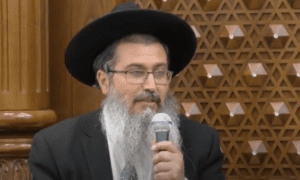                        Rabbi Daniel Asor 1The current black Pope is Jesuit Father Arturo Sosa Abascal, superior general of the Society of Jesus. Asor explains that the Jewish Messiah “will go to that Black Pope and demand that he release his nation from slavery.”So how does the world enter slavery to begin with?According to Rabbi Asor, it’s all related to the coronavirus and it involves both Bill Gates and 5G technology. The rabbi explains that ultimate plan of the globalist cabal is to reduce the world’s population just like Pharaoh did when he had the nation of Israel cast away their first born.Then Pharaoh charged all his people, saying, “Every boy that is born you shall throw into the Nile, but let every girl live.”Asor claims that Microsoft founder and champion of Third-World Humanitarianism Bill Gates, who is investing in a COVID-19 vaccine, will insert a microchip into the vaccine that he is developing to track our movements. Gates has openly stated that vaccines are a means of reducing the population. He has also called for a “digital certificate” for health records. Additionally, his company Microsoft owns International patent #060606 which is a cryptocurrency system using humans who have been chipped as the “Miners”. Finally, Gates has said he wants to vaccinate “the entire world.”According to Asor, “the technology the vaccine’s chip will work in tandem with 5-G technology. The combination of the microchip and the 5-G will enable the Globalist Cabal to track all of our movements wherever we are in the world and even have the ability to kill us with it.”“This will place the entire world in bondage” Asor adds.At that point, the Black Pope, who Asor claims prays to Lucifer and “practices the same witchcraft that Pharaoh did” will arise and “convince people that he is the second coming.”He sources this in a Midrash which says that the head of the New World Order in the end of days will be Armelios adding that according to Pirke Rabbi Eliezer, ‘Armelios will claim to be ‘Christos’.”Asor also added that since King Solomon married Pharaoh’s daughter, it enabled Pharaoh’s descendants to enter Mesopotamia and eventually, rule in Europe.Shlomo allied himself by marriage with Pharaoh king of Egypt. He married Pharaoh’s daughter and brought her to the City of David [to live there] until he had finished building his palace, and the House of Hashem, and the walls around Yerushalayim. (Kings 1 3:1)Asor also says that “the Royal family of England are direct descendants of Pharaoh.”However, Rabbi Asor concluded his vision with a silver lining saying that we have “no one to rely on but God” adding that the best way to avoid such a scenario was to do teshuva – or repentance.Now, let’s examine the characteristics of Rome and note how closely they line up with the characteristics of Egypt. Rome CharacteristicsIn general, the characteristics of Edom / Rome are identical to the characteristics of Egypt. I’ll mention a le just so that they become more visible.Midrash Rabbah - Genesis XXXVII:2 LIKE NIMROD A MIGHTY HUNTER BEFORE THE LORD: it is not written, Nimrod [was a mighty hunter], but LIKE NIMROD: just as the one snared people by their words, so did the other [Esau, i.e. Rome] snare people by their words, saying, '[True,] you have not stolen, [but tell us] who was your partner in the theft; you have not killed, but who was your accomplice in the murder.’The cunning of the Romans in verbally entangling those whom they accused until they inadvertently confessed to what they had never committed is a defining characteristic.The western world and much of the rest of the world has become a slave to debt. Debt bondage, also known as debt slavery or bonded labor, is the pledge of a person’s services as security for repayment of the debt. The services may be undefined, and the services’ duration may be demanded indefinitely. Debt bondage can also be passed on from generation to generation…We are in debt to our central banks like the Federal reserve board.Rome prevents Torah Study:Rosh HaShana 19a R. Tobi b. Mattenah raised the following objection [against the statement that Megillat Taanit has been annulled]: ‘"On the twenty-eighth thereof [of Adar] came glad tidings to the Jews that they should not abandon the practice of the Law". For the Government [of Rome] had issued a decree that they should not study the Torah and that they should not circumcise their sons and that they should profane the Sabbath.Gittin 57b ‘The hands are the hands of Esau:’ this is the Government of Rome which has destroyed our House and burnt our Temple and driven us out of our land. Another explanation is [as follows]: ‘The voice is the voice of Jacob:’ no prayer is effective unless the seed of Jacob has a part in it. ‘The hands are the hands of Esau:’ no war is successful unless the seed of Esau has a share in it. They Murdered People:Pennsylvania, New York, New Jersey, California, and Minnesota mandated that nursing homes admit COVID-positive people. The Health Secretary’s mother was moved out while COVID patients were moved in, the most macabre form of insider trading that one can imagine.These governmental mandates can be directly blamed for many deaths. It is not an exaggeration to say that the governors and other officials in these states have blood on their hands. Indeed, as just one example, the Gurwin Jewish Nursing and Rehabilitation Center had no coronavirus fatalities before the March 25 mandate from the state government requiring them to accept cases. Since then, 24 residents have died of the disease. We were told that governors who open their states will be responsible for the bloodbath that would supposedly follow. But there has been no bloodbath. In fact, the states that have opened have seen declines in new case. The real bloodbath has happened, and is still happening, in nursing homes. And government policies are largely to blame.Edom has Egyptian godsThe inhabitants of the British Isles came originally from Egypt. In the work by Fritz Springmeier, he explains that this is important because the Druidism of the British Isles was simply a derivative from the Egyptian Satanic witchcraft/magic of Ancient Egypt.The Illuminati is the continuation of the Mystery Religions of Babylon and Egypt. And the bloodlines of the Illuminati go back to people who, at one time, lived in Babylon and Egypt.According to Masonic historians, Freemasonry is based on the principles and values of ancient Egypt. The most important principle of the Freemasons that is traced to ancient Egypt is the belief in materialist evolution.Freemasons are believed to consider themselves to be special heirs of the people of ancient Egypt, a belief that experts have attributed to the philosophical commonality between the Freemasons of today and the ancient Egyptians.The gods of the Freemasonry lodge are Egyptian gods.Erev rav have no mercy. This is their defining characteristic.Pregnancy: Clarification of Good from EvilWhen Adam and Eve prematurely ate from the Tree of Knowledge of Good and Evil, they created a mixture of good and evil in reality. Ever since, it has been upon their descendants to clarify the good from the evil. When this clarification process is finished, the Mashiach may be born.Pregnancy is a process of clarification, in which the living fetus is clarified from the impure matter in the womb. Our work of clarification to bring the Mashiach is also similar to pregnancy. The Midrash on Megillat Eicha states that when the Temple was destroyed on the 9th of Av, and Mashiach will be born. Megillat Eicha Rabbah 135 The following story supports what R. Judan said in the name of R. Aibu: It happened that a man was ploughing, when one of his oxen lowed. An Arab passed by and asked, ‘What are you?’ He answered, ‘I am a Jew’. He said to him, ‘Unharness your ox and untie your plough’ [as a mark of mourning]. ‘Why?' he asked. 'Because the Temple of the Jews is destroyed’. He inquired, ‘From where do you know this?’ He answered, ‘I know it from the lowing of your ox’. While he was conversing with him, the ox lowed again. The Arab said to him, ‘Harness your ox and tie up your plough, because the deliverer of the Jews is born’. ‘What is his name?’ he asked; and he answered, ‘His name is "Comforter".’ ‘What is his father's name?’ He answered, 'Hezekiah’. 'Where do they live?' He answered, ‘In Birath ‘Arba in Bethlehem of Judah’.According to our Sages, the Mashiach is born on the 9th of Av. This is the day of national mourning over the destruction of the two Temples. The initial tragedy of Tisha B’Ab (the 9th of Ab) took place when the spies returned to the Israelites in the desert with a negative report about the Land of Israel. The Israelites accepted their evil words and cried. As their sorrow was actually unfounded, God decreed that the Jewish People would have good reason to cry on this night. The sin of accepting the evil report on the Land of Israel is the source for the destruction of the Temples and all the subsequent sorrows of exile related to Tisha B’Ab.In the past, Shimon, and his tribe as a whole, led actions that were “foxlike.” However, the Tanach also recounts that the tribe also ultimately agreed to act as the tail of a “lion,” the tribe of Judah. After the passing of Joshua, when it came time for the tribes to conquer the remaining parts of the Land of Israel, Judah was chosen to act first. Judah then approached Shimon and asked that it follow it in battle. Judah said, “Come up with me into my lot, and we will fight against the Canaanites, and I will also go with you into your lot”. The Bne Yissachar explains that this statement has a much deeper meaning, and is connected to the redemption of Passover, which occurred in the month of Nissan (Judah) and the future redemption connected to Mashiach, born on Tisha B’Ab (Shimon). On Passover, we keep an egg on the Seder plate to remind us of the destruction that took place in Av. In the final redemption, even though it will be one of unprecedented miracles, we will still remember the redemption from Egypt that took place in Nissan.Vilna Gaon’s TorahElijah ben Solomon Zalman, Rabbi Eliyahu ben Shlomo Zalman) known as the Vilna Gaon‎, or by his Hebrew acronym HaGra ("HaGaon Rabbenu Eliyahu") or Elijah Ben Solomon.Rabbi Eliyahu was probably the most influential Jewish leader in modern history.To the Gaon, limud haTorah (the study of Torah) was of paramount importance and this ethic was fully displayed on his part. His diligence in learning was unsurpassable. The Gaon's son testified that for fifty years his father did not sleep for more than two hours in a twenty-four-hour period. His breadth of knowledge was amazing. He was capable of stating from memory the number of times any sage was mentioned in any particular book of the Talmud. His knowledge of both the revealed and the hidden parts of the Torah was beyond compare. The Gaon considered secular knowledge to be a vital adjunct to Torah study. He was knowledgeable in almost all secular fields and authored books on grammar and mathematics. He said if one did not know mathematics, astronomy, science, etc., then one could not fully appreciate the Torah. Some thinkers who met him were stunned to see someone who was living in the tent of Torah, yet surpassing them nevertheless in all subjects and secular sciences of their specialty.The Gaon was not only well grounded in all fields of revealed knowledge, but he was also the greatest Kabbalist (mystic) of his time.He encouraged his students to study natural sciences, and even translated geometry books to Yiddish and Hebrew.The Vilna Gaon was a Talmudist, halakhist, kabbalist, and the foremost leader of misnagdic (non-hasidic) Jewry of the past few centuries.Large groups of people, including many yeshivas, uphold the set of Jewish customs and rites (minhag), the "minhag ha-Gra", which is named for him, and which is also considered by many to be the prevailing Ashkenazi minhag in Jerusalem.By the time he was twenty years old, rabbis were submitting their most difficult halakhic problems to him for legal rulings.The Gaon is viewed as the spiritual father of the Mussar Movement, one of the main great philosophical and social trends of East European Jewry in the 19th century and founded by Rabbi Yisrael Salanter. Put succinctly, the Mussar Movement came to not only restore morality to its highest plane in Jewish life, but to emphasize the development of proper character traits as being the most important thing in life (albeit not at the expense of Torah).The Gaon was also the father of what we would call today the Yeshiva Movement. Beforehand, the “system” was that people learned on their own with a rabbi of their community in the synagogue, and those who showed promise traveled to other great rabbis and continued learning with them. There was no formalized type of higher education.Formalized higher education began with Rabbi Chaim of Volozhin, and it had been the Gaon’s idea. Until then, a Jewish young man who had a good mind and wanted to study had one address, Torah. He was not accepted in the outside world, and almost none of the outside world seeped into the Jewish world.The Gaon lived in an age of great people – yet he dwarfed them all. Had they lived in any other age, they would have been the leaders of the Jewish people, the leading scholars and intellectuals. As it is, they are great and well-known. Nevertheless, at the time of the Gaon, they were not measured perhaps as they should have been.One of those great people, Rabbi Israel Lifshitz, author of the commentary Tiferet Yisrael to the Mishnah, wrote: “There is one star that shines in our firmament: the Gaon of Vilna. Once in a thousand years such a person comes into the world. Once only in a thousand years does this falling star come to earth and illuminate the Torah for us in such a fashion.”Despite the Gaon's opposition to Chassidus he was widely recognized by all groups as the leading Torah authority of his time. Indeed, when after the Gaon passed away certain individual Chasidim expressed happiness at the news of his death, Rabbi Shneur Zalman of Liadi, one of the most prominent leaders of Chassidus at that time, issued a public letter forbidding such statements and requiring his followers to speak of the greatness of the Gaon.The Gaon passed away in 1797 leaving behind a tremendous legacy, both from his vast and varied writings on all Torah subjects and from his outstanding students who went on to spread Torah throughout the people of Israel.The Vilna Gaon became for the Ashkenazim-Misnagdim what the Baal Shem Tov was for the Chassidim. With him, modern Jewish history in Eastern Europe begins. He seals one era and he begins another era.This fulfills a pattern we find in Jewish history. Many times, the last person of an era is a throwback to the beginning of the era, in terms of greatness. The Gaon of Vilna was a throwback. He was not a man of the 18th century in terms of Torah greatness. He was a man of the 12th or 13th century, 500 years before. His enormous stature, his guiding light, impressed upon Lithuanian Jewry particularly but upon all Eastern European Jewry certain values, educational systems, beliefs, customs, which remain current today.I believe that the Vilna Gaon represents the beginning of … the upper gates of wisdom will be opened and also the wellsprings of wisdom below…His involvement with secular subjects, Torah, and Kabbalistic studies epitomizes this ‘opening’.The WombThe womb in this pregnancy scenario, represents the western world at large and Rome in particular. This includes the culture and the behaviors of Edom which will greatly resemble the Egyptian culture and behaviors. It is this environment which will nourish the body of Mashiach.  Shemot Rabba 9:13 Said Rabbi Elazar ben Padat: Just as the Almighty brought on the Egyptians, so he will bring on Tyre, as it is written (Isaiah 23, 5): “Like the report concerning Egypt, shall they quake at the report of Tyre (צֹר).”Rabbi Elazar said: When Scripture writes Tyre in brief (צֹר) it speaks of the Evil Empire (Rome), and whenever it uses the full spelling (צוֹר) it speaks if Tyre, the city-state.The Pesiqta deRab Kahana 7 brings this midrash and takes it a step further:R’ Levi said in the name of R’ Hamma bar R’ Hanina: May He who sought retribution from the former seek retribution from the later; just as was with Egypt, so too may it be with Edom (Rome).The midrash then goes on to list the ten plagues of Egypt and brings scriptural support to show that such plagues will also be visited upon Rome.Pesikta De-Rab Kahana 7:11 R. Levi said in the name of R. Hama bar R. Hanina: With the very means by which He punished the former He will punish the latter. As He punished Egypt with blood, so, too, He will punish Edom-[Rome], for it is written I WILL SHOW WONDERS IN THE HEAVENS AND IN THE EARTH, BLOOD, AND FIRE, AND PILLARS OF SMOKE [OVER EDOM](Joel 3:3). As Egypt, frogs; so, too, Edom: THE SOUND OF AN UPROAR FROM THE CITY [OF ROME], AN UPROAR BECAUSE OF THE TEMPLE [WHICH ROME DESTROYED], AN UPROAR OF THE L-RD WHO RENDERETH RECOMPENSE TO HIS ENEMIES (Yeshayahu [Isaiah] 66: 6). As Egypt, gnats; so, too, Edom with gnats: THE STREAMS [OF BOZRAH] SHALL BE TURNED INTO PITCH, AND THE DUST THEREOF INTO BRIMSTONE, AND THE LAND THEREOF SHALL BECOME BURNING PITCH (Yeshayahu [Isaiah] 34:9); SMITE THE DUST OF THE EARTH, THAT IT MAY BECOME GNATS (Shemos [Exodus] 8:12). As Egypt, all kinds of wild beasts; so, too, Edom: THE PELICAN AND THE BITTERN SHALL POSSESS IT, etc. (Yeshayahu [Isaiah] 34:11). As Egypt, pestilence; so, too, Edom: I WILL PLEAD AGAINST [GOG] WITH PESTILENCE AND WITH BLOOD (Yechezkel [Ezekiel] 38:22). As Egypt, boils; so, too, Edom: THIS SHALL BE THE PLAGUE WHEREWITH THE L-RD WILL SMITE ALL THE PEOPLES THAT HAVE WARRED AGAINST JERUSALEM: THEIR FLESH SHALL CONSUME AWAY WHILE THEY STAND UPON THEIR FEET (Zecharyah (Zechariah) 14:12). As Egypt, hail; so, too, EDOM: I WILL CAUSE TO RAIN UPON [GOG] . . . AN OVERFLOWING SHOWER AND GREAT HAILSTONES (Yechezkel [Ezekiel] 38:22) . As Egypt, locusts; so, too, Edom: AND THOU, SON OF MAN, THUS SAITH THE L-RD G-D: SPEAK UNTO THE BIRDS OF EVERY SORT . . . THE FLESH OF THE MIGHTY SHALL YE EAT . . . BLOOD SHALL YE DRINK . . . YE SHALL EAT FAT TILL YE BE FULL, AND DRINK BLOOD TILL YE BE DRUNKEN (Yechezkel [Ezekiel] 39:17-19). As Egypt, darkness; so, too, Edom with darkness: HE SHALL STRETCH OVER [EDOM] THE LINE OF [DARK] CHAOS AND THE PLUMMET OF EMPTINESS (Yeshayahu [Isaiah] 34:11). As with Egypt He took each of the chiefest among them and slew them, so, too, with Edom: A GREAT SLAUGHTER IN THE LAND OF EDOM, AMONG THEM TO COME DOWN SHALL BE THE REMIM (Yeshayahu [Isaiah] 34:6-7), that is, as R. Meir expounded it-among those to come down shall be the Romans, [pre-eminent among all the peoples of Edom].Since the goal of the Zohar’s prophecy relates to the outpouring of wisdom, or knowledge, I am expecting that the changes in the womb will be represented by a greater understanding of Torah and its wisdom, particularly in the sod level. I would expect that there would be greater understanding of the application of this wisdom to everyday life. It also seems right to expect that Torah wisdom would inform and explain scientific knowledge.I would expect that scientific and technical knowledge and advanced wisdom or knowledge in the area of physics in particular, as it is informed by Torah. A scientist can come to know HaShem because of what he learns from science. His relationship with HaShem will be brought about by Torah study. This Torah study will then bring amazing insights in the realm of science.By the year 1840, two major schools of thought had caused revolutions in their respective spheres of influence. In the Jewish world, the Chassidic movement had popularized the teachings of mysticism and Kabbalah (קבלה). In the secular world the industrial revolution and technological advances like radio, Boolean Algebra (which led to the possibility of computers), the locomotive, telephone etc. had reached its peak. These two developments were the “opening of the supernal gates of wisdom and the lower wellsprings of wisdom” to which the Zohar refers.Our Zohar also gives us an idea for which came first:  The upper or the lower wisdom.… the upper gates of wisdom will be opened and also the wellsprings of wisdom below…It seems that the upper wisdom begins first followed by the lower wisdom. It also seems that this order is opposite the order of the flood in Noach’s day.… fountains of the great deep broken up, and the windows of heaven were opened.The reversal of this order suggests that the punishment of the flood is reversed (the lower waters first) and we are now getting a blessing (the upper waters first) which will prepare us for the arrival of Mashiach.The Ovum (Egg) – Mashiach ben David In the Egyptian exile we learned that Yosef HaTzaddik was the egg (see thebirth). Yosef was sent to prepare a place for a child. Just as the release of an ovum, an egg, causes the womb, the uterus, to engorge with blood and prepare for pregnancy, so also did Yosef prepare for the Yaaqob and his descendants by enlarging the food supply.As there is only a single egg in a woman at a time, so also is there only one Mashiach. I am going to postulate that the egg is represented by the Mashiach. Just as Yosef was estranged from his family and was a mighty ruler who seemed to be a Gentile, so also was Mashiach, AKA Yeshua, who was estranged from Knesset Israel, seems to be a Gentile god, and is / will be a ruler and leader in a world that includes Jews and Gentiles.An egg is in our wife who was originally part of us. Recall that Chava was taken out of Adam. From this it is easy to understand why Yosef was, at one time, in the loins of Yaaqob his father, and why Mashiach ben Yosef also had an earthly Jewish father and mother, in addition to a Heavenly Father.The Sperm – Religious JewsSperm is the male seed. By definition, this means that it gives to the female egg. The male is primarily a giver as we can see from marriage intimacy.If the Mashiach represents the egg, then who, or what, was the sperm? To understand this answer, we must first understand the essential difference between male and female. This is best seen in marital intimacy. During intimacy, we see that the males gives and the female receives. The female is primarily a receiver. This helps us to understand why HaShem is called male whilst His people are called female. HaShem gives and we receive.The erev rav received life from Jews and from standing at Mt. Sinai. Religious Jews sustain the whole world through their Torah study. This makes religious Jews the givers. Thus, we would say that religious Jews are the male component, the sperm, if you will.As there are many sperm, so there are many observant Jews.Religious Jews who are involved in mystical, sod level, studies are making monumental discoveries about our world, Torah, and HaShem.Rabbi Yitzchak Ginsburgh illustrates this connection of the sciences and Torah. Wikipedia says the following:Ginsburgh's contribution to Chassidic psychotherapy has opened up new horizons in therapeutic practice, whose processes are already evident in modern clinical psychology. Ginsburgh sees awareness of the Divine as the key to successful psychological therapy. He aims to find the balance between science and the Torah, which will allow establishing psychology on the Torah together with empirical analysis of the data in order to develop working theories.Ginsburgh's writings on psychology develop the three-stage Chassidic model of submission, separation and sweetening that originated in the study halls of the Baal Shem Tov and his followers. He has thus severed the chain of non-Jewish religious sources upon which all western schools of psychotherapy are founded.The Membrum – Mashiach ben YosefThe Talmud calls a “son” the “foot of his father”, because as a foot carries us through this world, so a son carries us through time. "The son is like the foot of the father". For the son is absorbed into the will of the father, without reason or knowledge, just like a foot is nullified to the head and has no independent will whatsoever. The membrum is also known as a “third foot”. The first time that a group of people is called “Bne Israel - בְּנֵי יִשְׂרָאֵל” is when the ten brothers of Yosef went down to Egypt to buy grain. On the second trip to Egypt, to buy grain, there were also ten brothers who went down. It is well known that a prayer minyan is made up of ten men and is called a “congregation”. Thus, we understand that ten men is one congregation. The ten become a new entity. This new entity becomes a powerhouse for prayer. In the same way, Mashiach ben Yosef (AKA Yeshua) is the head of the body that formed a new man, just as Adam HaRishon was a singular entity that included male and female parts; of which He is the head.This suggests that the Mashiach ben Yosef is the membrum, the penis, the place of the brit mila. These are the ones who are constantly praying that HaShem would gather the dispersed (assimilated Jews and the erev rav) and bring them together in Israel. Mashiach ben Yosef constantly reiterated that He was doing the will of His father.Mashiach ben Yosef made repeated trips to His brothers (all Jews) and to teach them, just as Yosef ben Yaaqob taught his brothers when they came to Egypt.IntercourseThe Vilna Gaon attempted to travel to Eretz Israel several times, but he never made it. His disciples, however did make it to Eretz Israel.Mashiach ben Yosef made repeated trips to His ‘brothers’ to teach them and to bring them to a new life. This is the task of intercourse:  to make repeated connections with the female in order to bring new life into the world.The Ecstatic MomentWhen the sperm and the egg meet, we see the ecstatic moment. We see also that this meeting is for the purposes of preserving life.After the resurrection of Mashiach ben Yosef, His apostles and disciples exclaimed, “He is alive!” This is essence of the ecstatic moment.We also see that the purpose of Mashiach ben Yosef was to bring abundant life to His ‘brothers’.Fetus => ChildBefore we can understand the trimesters that make up this pregnancy, we need to understand who is going to be born. As we mentioned earlier, Torah Ohr, at the beginning of Parshat Vaera, explains that the exile is compared to pregnancy and redemption, is compared to birth. This suggests that the ones who are redeemed are the ones who are born; they are the fetus that becomes the child.The exile with Laban resulted in the rebirth of Yaaqob as Israel, when they were redeemed at the Reed Sea. This new creation had his own mission as well as the mission of Esav. In other words, he was in charge of fixing both the material and spiritual worlds, as we studied in the study titled: Rachel.In Egypt, Am Israel, the nation of Israel was born. The family of Yaaqob began the birth process and a new nation was redeemed when they emerged from that pregnancy. This new nation stood at Sinai as ‘one man’. They were completely unified. This suggests that one of the goals of this long exile in Edom, is to discard baseless hatred and learn how to love diverse people and work together, as one, to further the kingdom of HaShem.The birth pangs of Mashiach are going to give birth to Mashiach ben Yosef and Mashiach ben David. Mashiach will be the head of a new creature called Israel, or Adam. Ultimately, we know that we are going to back to Gan Eden and that we will have one androgynous man who will walk with HaShem. This suggests that the trimesters should see the gradual growth of this born-again man, this new man.The fetus / child, in this pregnancy scenario, represents all Israel as the body with Mashiach as the head, as we read in the Nazarean Codicil:Colossians 1:18 And he (Mashiach) is the head of the body, klal Israel: who is the beginning, the firstborn from the dead; that in all he might have the preeminence.Since the goal of the Zohar’s prophecy relates to the outpouring of wisdom, or knowledge, I am expecting that the changes in the fetus / child will be represented by a greater number of observant Jews and by their Torah knowledge and by their sod level wisdom in particular. This outpouring will also be represented by unprecedented discoveries and understanding in technology fields, particularly It is impossible to learn Torah from science, but one can learn science from Torah. This suggests that the Torah will inform science. Further, Torah knowledge will grow from a spark held by Avraham’s descendants, into a forest fire that spans the world.Trimester TimeThe normal gestation period for the sons of Adam is forty weeks. This gestation period is normally broken down into three parts which are called trimesters. The first trimester is from conception to the end of week thirteen, the second trimester is from week fourteen till the end of week twenty-six, and the third trimester is from week twenty-seven till the end of the pregnancy. Thus, we see that each trimester is thirteen weeks long. Those who wish to explore the meaning and significance of thirteen may wish to examine my study on thirteen.In order to understand how long the ‘trimesters’ are, we need to understand the different periods of the Egyptian exile.The time the Jews spent in Egypt began from Yaaqob’s descent. However, when he arrived, he was greeted quite favorably by Paro. Yaaqob’s family were settled in the best part of Egypt and given food and everything else they needed. This was a good time, relatively speaking.Yaaqob lived in Egypt for 17 years before he passed away, and the last brother to die was Levi, 77 years after that. That means the Jews were in Egypt 96 years without any slavery.We know Miriam was named after the bitterness of the slavery, and we know she was born 86 years before the exodus.So, although the Jews were in Egypt for 210 years total, only 86 - 116 of those years involved slavery.The times, according to Seder Olam Rabbah 3, can be illustrated thus:This gives us three periods on which to base our ‘trimesters’ for the pregnancy.The first trimester starts in 3790 (circa 37CE).The first trimester is defined as the time from conception until the fetus has a functioning placenta and the sex of the fetus has begun to be differentiated. During this time, most women have ceased menstruating. This trimester is also distinguished externally by the changes in the mother’s body including breast changes, tiredness, nausea and vomiting, frequent urination, and many more symptoms. More importantly, the mother will begin to show that she is pregnant from the growth in her womb. The womb will be the size of grapefruit at this stage. Additionally, the midwife can begin to feel abdominal palpitations by placing her hand on the belly of the mother.FamineEgypt provided relief from the famine in the days of Yaaqob. In the same way, famine will provide relief when we are in exile in Edom / Rome. It therefore behooves us to understand famine at the various levels. Further, the growth of the Bne Israel in the womb of Edom / Rome is going to depend on obtaining ‘bread’. As we shall see, there is more to this than first meets the eye.Famine, by definition, is a lack of food. The Torah often uses bread to represent food. In Megillat Ruth we see that the text specifically tells us that famine is a lack of bread:Ruth 1:6 Then she arose with her daughters in law, that she might return from the country of Moab: for she had heard in the country of Moab how that HaShem had visited his people in giving them bread.Thus, we can view famine as a lack of bread. This suggests that we will be examining the meaning of bread at the PaRDeS level and then viewing famine as the lack of “bread”.What are the effects of a famine? Those who are starving will learn to eat anything that has a chance to bring them nourishment. A moldy crumb will be eagerly consumed, and will be very satisfying. Those who are starving, learn to be content with small portions that are not necessarily edible.During a famine, mortality is concentrated among children and the elderly. A consistent demographic fact is that in all recorded famines, male mortality exceeds female. This has profound implications for the Bne Yisrael when you consider that the elderly were the ones with great wisdom and the young were the impressionable ones who most needed the elder’s wisdom. In a famine, they both perished and the community was further devastated.During our time in the wilderness, after our departure from Egypt, the Bne Israel bitterly complained to Moshe about the lack of water, and then (after the supply of matza which they had brought from Egypt ran out) about the lack of food. They, who only days before had sung to HaShem, “Who is like You among the heavenly powers, HaShem”, were now bitterly cursing their imminent starvation and implicit abandonment by HaShem: “If only we had died by the hand of HaShem in the land of Egypt”. There are no true believers in a famine. Such are the effects of a famine!These famine effects have some very profound implications when we consider the meaning of a famine at the Remez, Drash, and the Sod levels. We will examine the implications of this when we look at those levels.Pshat:The Mishna speaks about famine and relates it to drought, or a lack of rain or of tumult:Avot Chapter 5 Mishnah 8. Even kinds of punishment come to the world for seven categories of transgression: When some of them [i.e. the people] give tithes, and others do not give tithes, A famine from drought comes, and some go hungry, and others have plenty; when they have all decided not to gives tithes, a famine from tumult comes…At the Pshat level, famine is a lack of food. The Torah normally uses bread when it speaks of food in a generic sense. So, famine is a lack of bread.Remez:At the Remez level, a lack of bread is an allegory for Torah. As it says:Pirke Avot 3:17 Where there is no bread, there will be no Torah. Where there is no Torah, there will be no bread.The Nazarean Codicil also equates Torah and bread:Luqas (Luke) 4:4 And Yeshua answered him, saying, It is written, That man shall not live by bread alone, but by every word of God.Thus, we can see that famine is a lack of Torah, at the Remez level. The Prophet Amos speaks of just such a famine:Amos 8:11 Behold, the days come, saith the Lord HaShem, that I will send a famine in the land, not a famine of bread, nor a thirst for water, but of hearing the words of HaShem:Yalkut Shimoni says that where there is a lack of Torah a famine for food also occurs. Famine is the judgment that comes upon the world when justice is delayed or perverted. The famine for bread was the physical manifestation of a famine for spiritual sustenance. The Word of HaShem, Torah, is also called bread, and because the people of Israel had neglected to nourish their souls by the study of Torah, neither were their bodies nourished. This is accordance with the words of the Talmud that “if there is no Torah, there is no bread”. There was a both a hunger for bread and a hunger for Torah when Elimelech abandoned the land of Israel for the land of Moab.At the Remez level, a famine for Torah will tend to desensitize those that are starving. They will tend be satisfied with very little in terms of Torah learning, and the quality of the Torah learning will not matter. Even polluted Torah from Christians and messianics will become acceptable. When there is a famine for Torah, we will no longer demand a normal healthy “meal” from our Hakhamim. We will be quite satisfied by pitiful portions of spoiled and inedible lessons from the “garbage cans” of false Torah teachers.Drash:The Hebrew word for famine: רעב ra’ab (ra’av). It comes from a root רעב ra’eb which means to be hungry (Strong’s 07458). It’s gematria is 272. ערב (erev - evening) also has a gematria of 272. בער (ba’ar - burn) also has a gematria of 272.Bread is the unity of many grains of wheat coming together for a common and higher purpose. In addition, we break bread with the community for fellowship. Bread thus binds the community together.Since bread = Torah at the Remez level, when we move to the Drash level this analogy must speak to the king, it must speak to Mashiach. To understand this connection, we need to look at some pesukim which address this:The Midrash indicates that the world is destined to have ten famines which HaShem will send as part of the Messianic redemption:Midrash Rabbah - Ruth I:4 THAT THERE WAS A FAMINE IN THE LAND. Ten famines have come upon the world. There were ten famines that affected the entire world:In the time of Adam when he sinned and was cursed. God had said, "Cursed is the ground because of you".In the time of Lemech. He therefore said, "The soil which God has cursed." He could not have been speaking of the famine that was in Adam's time, since if this had lasted for ten generations, people could not have lived. Actually, there was one famine in the time of Adam, and a second one during Lemech's lifetime. In the time of Abraham.In the time of Isaac.In the time of Jacob.In the period of the Judges.In the time of King David.In the time of Elijah.In the time of Elisha.The tenth famine exists continually and constantly increases. There is no way of satiating this hunger. This is not a hunger for food or water, but a great hunger for the mysteries of the Torah.Midrash Rabbah - Genesis XXV:3 Famine visited the world ten times. Once in the days of Adam: Cursed is the ground for thy sake; once in the days of Lamech: WHICH COMETH FROM THE GROUND WHICH THE LORD HATH CURSED; Once in the days of Abraham: And there was a famine in the land; once in the days of Isaac: And there was famine in the land, beside the first famine that was in the days of Abraham; once in the days of Jacob: For these two years hath the famine been in the land; once in the days when the judges judged: And it came to pass in the days when the judges judged, that there was a famine in the land; once in the days of Elijah: As the Lord, the God of Israel, liveth, before whom I stand, there shall not be dew nor rain these years; once in the days of Elisha: And there was a great famine in Samaria; one famine which travels about in the world; and once in the Messianic future: Not a famine of bread, nor a thirst for water, but of hearing the words of the Lord.By focusing the number of famines to ten, the Midrash is explicitly pointing to Mashiach and to the unity He will bring. I explored the number ten and its relationship to Mashiach in my paper titled: ten.This suggests that at the Drash level, bread is the unity of the community as exemplified by the king who is The Mashiach. To put it concisely, at the Drash level, famine is the lack of a king; famine is the lack of Mashiach ben David.The Midrash also speaks of a series of five famines that includes the famine in Megillat Ruth:Midrash Rabbah - Genesis LXIV:2 And it came to pass in the days when the judges judged, that there was a famine in the land (Ruth I, 1); once in the days of David: And there was a famine in the days of David  (II Sam. XXI, 1); once in the days of Elijah: As the Lord, the God of Israel, liveth, before whom I stand, there shall not be dew nor rain these years (I Kings XVII, 1); once in the days of Elisha: And there was a great famine in Samaria (II Kings VI, 25); one famine which travels about in the world; and one in the Messianic future, as it says, Not a famine of bread, nor a thirst for water, but of hearing the words of the Lord (Amos VIII, 11).At the drash level, a famine for Torah justice and rule will tend to desensitize those that are starving. They will tend be satisfied with very little in terms of Torah justice and non-Torah kings will be quite acceptable, and the quality of the justice will not matter. Even polluted justice from Christians, messianics, and even secular and atheistic judges and kings will become acceptable. When there is a famine for justice and rule, we will no longer demand a normal healthy “meal” from our kings and other judges. We will be quite satisfied by pitiful portions of spoiled and inedible justice from the “garbage cans” of anti-Torah kings.Sod:At the sod level, famine speaks to issues of cosmic significance. At the Drash level we saw that famine is the lack of unity in the community. At the sod level, famine speaks to the lack of unity of the ten sefirot and the men of the community. Famine has implications both above and below.The bread from heaven is the cosmic terminology for this sod level. We saw this bread from heaven in the days when we left Egypt.:Shemot (Exodus) 16:4 Then said HaShem unto Moses, Behold, I will rain bread from heaven for you; and the people shall go out and gather a certain rate every day, that I may prove them, whether they will walk in my law, or no.Yochanan (John) 6:51 I am the living bread which came down from heaven: if any man eat of this bread, he shall live forever: and the bread that I will give is my flesh, which I will give for the life of the world.At the sod level, a famine for the unity of the sefirot and the ten men who rule on earth will tend to desensitize those that are starving. They will tend be satisfied with disunity and will have very little desire for HaShem and His oneness. Even the so called “community” of the Christians, messianics, and even secular and atheists will become acceptable. When there is a famine for unity, we will no longer demand a normal healthy “meal” from our gods. We will be quite satisfied by pitiful portions of spoiled and inedible love (hate) from the “garbage cans” of an anti-Torah society.To sum up our brief explanation of the hermeneutic levels of famine:So, just as a famine was the impetus which sent the Bne Israel into exile in Egypt, so famine is the impetus which has driven the exile in Edom / Rome. The growth of the Bne Israel is going to be measured not only in physical bread, but also the growth of Torah knowledge. The end of the age will see a famine for the Word of HaShem, but the lead up to that time will see the tremendous growth of Torah knowledge.Let me state this a different way:  Just as hunger for bread was preordained in order that Yaaqob and his family descend into Egypt, so also was a famine for Torah preordained so the Mashiach’s disciples would descend into exile in order to bring Torah to the nations.Ideas:The beginning of growth of the Bne Israel also includes the Gentiles. Just as a large mixed multitude came out of Egypt with Moshe, so also will a large mixed multitude come out of Edom / Rome. Exile is a time for gathering converts and providing the light of Torah to the Gentiles.Pesachim 87b R. Eleazar also said: The Holy One, blessed be He, did not exile Israel among the nations save in order that proselytes might join them, for it is said: And I will sow her unto Me in the land; surely a man sows a seah in order to harvest many kor! While R. Johanan deduced it from this: And I will have compassion upon her that hath not obtained compassion.This statement not only presents a different perspective on the condition of exile, it also offers a much different view on proselytization than that to which we are accustomed. Exile is, at least, according to Rabbi Elazar, a necessary component of the mission of the Jewish people. It affords us the opportunity to be a light unto the nations and to inspire others to join the Jewish people. Such a mission requires that Jewish people be everywhere, demonstrating the beauty and richness of a Jewish life. Exile is not to be viewed as a punishment, but an opportunity to strengthen the Jewish people.As a result of Judaism's attitude toward convert-seeking, Jews vigorously sought converts whenever possible. In the ancient world, Jews were such active missionaries on behalf of Judaism that by the time of Jesus, 10 percent of the Roman Empire was Jewish. According to the dean of Jewish historians, Salo Baron, Jews numbered 8,000,000 in the Roman Empire, largely as a result of active convert-seeking. The New Testament Book of Matthew correctly describes the Pharisees as “crossing seas to make one convert”. The Jewish historian Josephus wrote at the time, “Proselytism was widespread among the ordinary people.” As a result, he wrote, the inhabitants of both Greek and Barbarian cities evinced great zeal for Judaism.The results were also qualitatively impressive. Among the notable rabbinic converts to Judaism was Onkelos, whose Aramaic translation of the Bible is studied by religious Jews to this day. A listing of the rabbis in the Talmud who descended from converts includes the greatest names: Rabbi Meir, Rabbi Akiva, as well as Shmaya and Abtalion. Maimonides notes in his introduction to the Mishne Torah that Akiba’s father was a convert.It was Christianity, not Judaism, that stopped a likely massive movement of people to Judaism. When Christianity became the Roman state religion, the state immediately prohibited conversion to Judaism, and by 407 of the Common Era, it became a capital offense for a Christian to convert to Judaism. Both the convert and the Jew facilitating the conversion were put to death. The Zohar writes that the "Mixed Multitude" which joined the Jewish nation at the time of the Exodus from Egypt was composed of Egyptian converts. The Vilna Gaon adds that the erev rav of today are the souls of those same converts.Towards the end of days, the erev rav will be woven very strongly into the Bne Israel’s fabric, and the Bne Israel will come to learn from their actions. Upon contemplation of the so-called culture that surrounds us in our present-day exile, it becomes obvious that in many areas it is simply a re-hash of the culture displayed by the perpetrators of our first exile, nearly 3,500 years ago. As Shlomo HaMelech wrote:Kohelet (Ecclesiastes) 1:9 What has been done, is what will be done; and there is nothing new under the sun.The erev rav of our days has simply re-coined the motto of Pharaoh: "Who is HaShem that I should listen to His voice?" They raise the banner of heresy under the guise of "my might and my strength have acquired all this for me." They have rejected the yoke of heaven and refuse to accept HaShem's role as Creator and Sustainer of the world.We know that the 'culture' of extravagant trips to faraway places, animalistic music, fantasy movies, computer games, discos, and drugs is becoming more rampant every day. All of these are simply permutations of the witchcraft of Mitzrayim, the goal of which is to run away from and deny reality to the point where the invented, superficial world of immediate satisfaction replaces the lasting values of true reality.As Mashiach ben Yosef, AKA Yeshua, had twelve disciples, so also did Yaaqob have twelve sons.As seventy souls descended into Egypt, so also, did Mashiach ben Yosef, AKA Yeshua, send the seventy disciples into the world.As the place of exile was called Egypt, so also was the name of the Edom / Rome exile called Egypt. This trimester began with Mashiach ben Yosef commissioning His Apostles to voluntarily go into exile in about 3790. I say ‘about’ because we do not have firm records of how old Yeshua was at His resurrection. Many believe that He was thirty-three (33) years old when He died. I believe that He was the same age as Yitzchak when he was bound and died (See fathers) at the Akeida. At that time, Yitzchak was thirty-seven (37) years old. So also was Yeshua thirty-seven (37) years old when He died.When the second Temple was destroyed, in 3839AM, Christianity appeared. Baseless hatred and Lashon HaRa caused its destruction, midda-kneged-midda Christianity began using these same sins against us. Their cathedrals had much beauty, but their ‘victories’ in war, science, and the arts were astounding. They have what was ours. (Think about the ramifications when they become our inheritance).In the closing years of the Temple, it was becoming clear that the oral law would not survive unless the outline, at least, was written down. These written texts would be copied and distributed more widely than they had in earlier years. This would cause more people to come in contact with both the written and the oral Torah. Many converts would be added when the Jews were forced to flee Eretz Israel and live in the diaspora. The Nazarean Talmud sections, known as ‘epistles’,  was completed in 3822 (62CE).The remaining Nazarean Talmud sections were completed by 3850 (90CE).The Mishna was completed in 3949 (189 CE).The Gemara was completed in 4235 (475CE).Rashi died in 4865 (1105CE) and his elucidations of the written and oral Torah would gain wide acceptance and greatly increase the knowledge of Torah throughout the western world.The Second trimester starts in 4940 (1180CE)The second trimester is defined as the time from when the sexual organs have begun differentiation, until the fetus looks similar to what he or she will look like at birth. This trimester will find the mother experiencing sleeping problems and she will begin noticing Braxton Hicks contractions. At the end of the second trimester, the fetus will measure about ten inches and will frequently practice their kicking movements. The fetus at this point can be felt by the mother and by the midwife. The baby has a chance of survival if born during this trimester.Ideas:In 4940 (1180CE), sixty years before 1240, the Rambam  completed the Mishna Torah, which was a revolutionary re-ordering of the Torah that reassembled the broken pieces of the Gemara into a form which was easily comprehended by the common man. Maimonides intended to provide a complete statement of the Oral Law, so that a person who mastered first the Written Torah and then the Mishneh Torah would be in no need of any other book. By 1240 the Mishna Torah had achieved wide distribution that included responsum.In 4950 (1190CE), Rambam Completed Moreh Nebuchim (Guide for the Perplexed).The third trimester starts in 5200 (1440CE).The third trimester is defined as the time from when the fetus looks similar to what he or she will look like at birth, until the baby is born.During this trimester, the mother will need to urinate frequently and her belly will look like it’s ready to explode. Towards the end of this trimester, most babies will have become positioned for birth with their head down.The printing press was invented in 5200 (1440CE).“The Vilna Gaon writes that there are 70 words in לדוד מזמור למנצח, which talk about the Yidden davening to HaShem to help them at a time of despair, corresponds to the “70 years of Chevlei Mashiach”. This suggests that the birth pangs correspond to the third trimester.The Zohar compares pre-messianic times to the 70 cries of a woman in labor. Responding to these cries, King David wrote the 70 words of Psalm 20, “May HaShem answer you on your day of distress.” Elsewhere, Psalm 29, King David incorporated the expression “kol Hashem”- the voice of Hashem, 7 times. The 7 correlates to the 70. The final “kol Hashem” is the culmination of the 70 cries. The 7th one goes, “Kol Hashem yecholel ayalos.”- The voice of Hashem frightens the hinds (female deer). What is the connection?Our Sages explain that the hind has a very narrow birth canal making it difficult for her to give birth. Rashi on the verse says that the Kol HaShem is thunder which startles the hind. This reaction from fright gives the necessary push she couldn’t have mustered on her own.The Zohar, however, says HaShem arranges for a snake to happen by and bite her at the critical moment, allowing her to finally deliver her newborn. The Zohar is undoubtedly following the lines of its previous analogy, events just prior to the arrival of our Mashiachs.Ideas:In the late 1500’s, Francis Bacon became the first practitioner of the scientific method. This was the Ohr Rishon becoming manifest in the physical world. At about the same time, in the spiritual world, the Arizal began explaining the Kabbala, which was metaphoric in nature and is considered the father of contemporary Kabbala; what became known as Lurianic Kabbala. A contemporary, Moses ben Jacob Cordovero was a central figure in the historical development of Kabbalah and the leader of a mystical school in 16th-century Safed, Israel. He is known by the acronym the Ramak. As science got more physical with the scientific method, Judaism was becoming more mystical with the Kabbala. A second development in the late 1500’s, was the development of halachic literature by Rabbi Yosef Karo, who’s Magnus opus was the Shulchan Aruch, the Set Table. This was the first reconstruction of Torah into its application. There are various legal codes in Judaism but the Shulchan Aruch is the most widely consulted. It was authored in Safed, Israel by Yosef Karo in 1563 and published in Venice two years later.In the 1700’s, the great Gentile Sir Isaac Newton, the father of modern science, began to affect the world. At the same time a renewal was happening in the Jewish world as this era saw the advent of most of the major Achronim and Chassidic leaders, including Rabbi Moshe Chaim of Luzatto (1707 – 1747). Thus 5500A.M. = 1740 saw the rise of science in a big way as the Zohar interprets along prophetical lines: In the 600th year of the 6th millennium (i.e., in the years 5,500-5,600 in the Hebrew calendar corresponding to the years 1740-1840 CE.) the upper gates of wisdom will be opened and also the wellsprings of wisdom below (science and technology). This will prepare the world for the 7th millennium like a person prepares himself on Friday for Shabbat, as the sun begins to wane. So it will be here. There is a hint about this in the verse “In the six hundredth year of Noah’s life …all the fountains of the great deep were broken up, and the windows of heaven were opened”.This passage, from the Zohar, has been explained by the Talmudic Sage-Mystics of Israel, the Chassidic masters and specifically by the Sages of Shklov, as referring to the fact that from the 18th, and especially from the 19th, century onward, the Kabbalah would experience a profound renewal clarifying and rendering more accessible her own esoteric traditions. Any student of contemporary mysticism cannot but be astounded by the relatively recent dramatic accessibility of the Kabbalah and its new and ever increasing popularity.With the gradual opening of the gates of wisdom above and below the messianic revelation that will begin from the year 1840 will resemble the wisdom of King Solomon in his day.Paralleling the revelations of “wisdom from above,” this prophecy necessitates revolutionary discoveries occurring simultaneously in the secular world, with regards to the “wisdom from below”. Stimulated by the Industrial Revolution of the 18th century, the wellsprings of theoretical models and new technology have incessantly burst forth. A wholly new paradigm of scientific thought, and consciousness, is emerging. The year 1840 witnessed the emergence of electromagnetic theory, electromagnetism, which in turn paved the way for the discovery of radio waves, the harnessing of electricity, telecommunications, television, computers, and the investigation of atomic energy and the development of the atomic bomb. New psychological and neurological descriptions of the brain, ethnopharmacology, black hole phenomenon, genetic engineering, lasers and holography, are further examples of the changes and ideas that have taken place in our generation. Of even greater significance has been the effect of the early 19th century breakthroughs of non-Euclidean geometry, which set the stage for the 20th century theories of Einstein’s relativity, quantum mechanics, and the search for the Unified Field Theory. Currently, under the name of “Super Strings”, this theory is being proclaimed by leading physicists as an unmistakable genesis of a new physics. Most recently, the scientific community and public at large are being initiated into a new world of fractal geometry, chaos theory, virtual reality, and the ever accelerating, neural network of the worldwide Internet.The statement, “wellsprings of wisdom below”, is interpreted as the industrial revolution, which according to Wikipedia, had its origins in the 1780’s but was not felt until 1830’s or 1840’s. We are still feeling the effects today with all the scientific revolutions that followed.The First Industrial Revolution used water and steam power to mechanize production. The Second used electric power to create mass production. The Third used electronics and information technology to automate production. Now a Fourth Industrial Revolution is building on the Third, the digital revolution that has been occurring since the middle of the last century. It is characterized by a fusion of technologies that is blurring the lines between the physical, digital, and biological spheres.There are three reasons why today’s transformations represent not merely a prolongation of the Third Industrial Revolution but rather the arrival of a Fourth and distinct one: velocity, scope, and systems impact. The speed of current breakthroughs has no historical precedent. When compared with previous industrial revolutions, the Fourth is evolving at an exponential rather than a linear pace. Moreover, it is disrupting almost every industry in every country. And the breadth and depth of these changes herald the transformation of entire systems of production, management, and governance.According to the teachings of esoteric Judaism, all knowledge, both spiritual and material wisdom, originally coexisted in a seamless unity within a higher dimension. Together, these two modes of wisdom comprised a larger, all-encompassing Universal Torah. A collapse, i.e., the episode of the eating from the Tree of the Knowledge of good and evil, however, ensued in which the database of all knowledge split itself into “spiritual” and “material” planes of existence. Thus, we have the roots of the conflict between “religion” and “science”. Yet, any given mystical or technological truth can only be one of two sides of the same puzzle. Thus, the material world is also a mode of spirituality, only externalized and concretized. Vice-versa, the spiritual world is a mode of the material reality, only internalized and spiritualized.From both a secular and scientific perspective, as well as from a fundamentalist religious perspective, this unique synergistic re-union is very challenging, if not intimidating and appears “heretical”. Yet, this is the explicit doctrine of the Gaon of Vilna and his clandestine cadre of Talmudic Sage-Mystics of Shklov. The ultimate truth is not revealed through the supra-natural alone nor is it only discovered through scientific development; it is more than both. Both forms of wisdom are destined to reunite. Perforce, this is stimulating a worldwide paradigm shift in consciousness. These stages of global evolution are aspects of the Messianic Era which is central to the teachings of esoteric as well as traditional Judaism.The greatest challenge to religion is science because science can offer an alternative to HaShem and His creation. That is why the Satan makes this offer to those who would choose this path. As a matter of interest, we have no record of any atheists before the rise of science, and in particular the idea of evolution.According to this tradition, our role as the “Final Generation” in the re-unification of these two modes of wisdom is achieved by matching the right tool with the right job. In other words, we must use the new maps, models, and metaphors of the “wisdom from below” in order to grasp the “wisdom from above.” In turn, the transcendent wisdom of the Torah will cast its light of clarity and direction upon the enchanting and often overpowering tools of science and technology.The “gates of wisdom above” parallel the opening of the “wellsprings of wisdom below”. This refers to revolutionary discoveries in the sciences that would completely change our view of the world. We have also seen ongoing examples of the revelations of “wisdom from above”. We can see it historically in the release and publishing of crucial Kabbalistic teachings. Although a number of the works of the Arizal were circulated after he died in 1572, the most authoritative texts of Lurianic Kabbalah, the Shemone Sh’arim by R. Chayim Vital, remained in closely guarded manuscript until the beginning of the 20th-century. The availability of previously unpublished esoteric manuscripts of the early Kabbalists, the teachings of the Ramchal and the Hasidic masters, and finally the esoteric writings of the Gaon and his disciples, including Kol HaTor, have given our generation increasing access to these crucial teachings.This does not mean that our generation is more advanced than our predecessors. To the contrary, our grasp of the “inner” wisdom is decidedly more “external”. It does mean, however, that this wisdom is no longer restricted to a select few. In order to hasten the redemption, the inner wisdom has come down into the public domain, with all the inherent dangers that this “descent” suggests. This is born out, on the one hand, by the emergence of the Kabbalah as an accepted field of academic research in universities in Israel and in the world at large. This is in sharp contrast to the Kabbalah’s previous status of belonging to the “Old World” and the realm of superstition. On the other hand, this prophecy is reflected in the appearance of Orthodox Yeshivot, mainly Sephardic, which openly teach Kabbalah side by side with Talmud and Halachah. Further, any longtime student of the Kabbalah cannot but be staggered by the recent proliferation of classical Kabbalah literature, in Hebrew, English, and other languages, which continues to increase in momentum.Midrash Rabbah - Genesis XLII:2 R. Abin said: Just as he commenced with four kings, so will he conclude with four kings. [He commences with four kings, viz.]: With Chedorlaomer king of Elam, and Tidal king of Goiim, and Amraphel king of Shinar, and Arioch king of Ellasar; so he ends with four kingdoms: the kingdom of Babylon, the kingdom of Media, the kingdom of Greece, and the empire of Edom [i.e. Rome]. R. Phinehas quoted in R. Abin’s name: But they know not the thoughts of the Lord, neither understand they His counsel, for He hath gathered them as the sheaves to the threshing- floor. Thus, why Came all these as allies? In order that they might come and fall by the hands of Abraham; hence it is written, AND IT CAME TO PASS lN THE DAYS OF AMRAPHEL, etc.Midrash Rabbah - Genesis XLII:4 AND IT CAME TO PASS IN THE DAYS OF AMRAPHEL. He was called by three names: Cush, Nimrod, and Amraphel. Cush, because he was indeed a Cushite; Nimrod, because he incited the world to revolt (himrid) Amraphel denotes: he made a declaration (amar imrah), ‘I will cast down (appilah).’ [Another interpretation is] that he made sport of (amar we-afle) the world, also that he made sport of Abraham; again, that he ordered Abraham to be thrown (amar we-hippil) into the furnace. ARIOCH KING OF ELLASAR. R. Jose of Milhaya said: Why are they [hazel-nuts] called elsarin? Because [they grow in the territory] of Ellasar. CHEDORLAOMER KING OF ELAM, AND TIDAL KING OF GOIIM. R. Levi said: There is a place which is so called there [sc. in Babylon], and [its inhabitants] took a certain man and made him king over them. R. Johanan said: And his name was Tidal. Another interpretation: AND IT CAME TO PASS IN THE DAYS OF AMRAPHEL KING OF SHINAR: this alludes to Babylon; ARIOCH KING OF ELLASAR: that alludes to Greece; CHEDORLAOMER KING OF ELAM: that is Media; AND TIDAL THE KING OF GOYIM [lit. ‘nations’]: this alludes to the wicked Power [i.e. Rome] which levies troops from all the nations of the world. R. Eleazar b. R. Abina said: When you see the Powers fighting each other, look for the coming [lit. ‘feet’] of the King Messiah. The proof is that in the days of Abraham, because these Powers fought against each other, greatness came to Abraham.When Hagar had her child, HaShem told her to name him “Ishmael”, which literally means that G-d listened to her prayers. But the Midrash informs us that this word means “Yishma Kel - G-d will listen,” for it prophetically revealed that Ishmael’s descendants, the Arabs, would generate many Jewish prayers, causing HaShem to listen to the urgent cries of His people. How amazing! A boy is born to a former bondmaid and a prophecy is revealed that, thousands of years later, his myriad descendants would repeatedly cause Tehillim to be said by Jews all around the world.Indeed, the description of Ishmael is replete with amazing prophecy. The description that he will be a “a wild (ass-like) man” is a perfect description of the Arab mentality. Who else would send little children with rocks to confront high-tech tanks? Who else but a wild subhuman people would go on suicide mission after suicide mission? And what about the testimony of what the pasuk says, “And everyone’s hands will be in him,” which the Targum translates to mean “That all will need him.” How awesome a prophecy this is, that nations - world over - are in urgent need of Arab oil. And what about the verse that tells us “That he (Ishmael’s descendants) will dwell on the face of all of his brethren.” How uncannily accurate is this description of how the Arabs totally encircle the Jewish people, literally camping upon all of their borders.Ishmael’s (the Arabs of today) rights in eretz Israel can be exercised when the Jews do not exercise their blessing of clinging to HaShem. Thus, our struggle with Ishmael for the rights to Eretz Israel is not simply a physical struggle, but a spiritual one as well. It will be successful when we realize the blessing of spiritual connectedness that HaShem gave to Avraham, and that was transmitted to us through our father Yitzchak.This is also why our sages refer to the final stages of the exile as “the heels of the Mashiach,” for in that time it will be necessary to elevate [the Divine sparks] that have become enmeshed in the lowest elements [of these exiles], the feet.Zohar Torah portion of Va’era page 32a Come and see - for four hundred years the supervising angel of Yishmael beseeched G-d. He said “whoever is circumcised has a portion with you?” G-d replied, “Yes.” He said, “Well, Yishmael is circumcised; how come he doesn’t have a portion with you like Yitzchak?” G-d replied, “This one (Yitzchak) is circumcised properly, and this other one (Yishmael) is not. Also, this one does it properly on the eighth day.” He asked him “And despite all this, even though he is circumcised he gets no reward?” G-d responded by distancing the children of Yishmael from Himself in the upper worlds, and He gave them a portion below in the Holy land, because they are circumcised. In the future, the children of Yishmael will rule over the Holy land for a long time while the land is empty, just as their circumcision is empty and without completion. And they will hinder the children of Israel from returning to their place, until their merit in the Holy land runs out. In the future the children of Yishmael will stir great wars in the world. And the children of Edom [the West] will gather against them, and make war with them, one on the sea, and one on the land, and one by Jerusalem; and each one will prevail over the other but the Holy land will not fall to the hands of Edom. At the same time, a nation from the end of the world will be awakened against wicked Rome.(Rome here is said to refer to the spiritual center of western civilization) and it will make war against her for three months, and many nations will gather there, and they will fall by her hand, until all the children of Edom will gather against her from all corners of the earth. And then G-d will awaken Himself against them, as it says, “a sacrificial slaughter for the Lord in Batzra”, and it says, “to shake the corners of the Land”. And after this, the children of Yishmael will be finished from the world. And all the supernal powers of the nations will be broken, and no power will remain above except for the power of Israel alone.The last 45 days of Chevlei Mashiach will be more difficult than the first days. The troubles of those final days will move the community of Israel to do complete teshuva, and, thereby, they will be privileged to merit the redemption.1808–1840The recognition of electromagnetism, the unity of electric and magnetic phenomena, is due to Hans Christian Ørsted and André-Marie Ampère in 1819–1820. Michael Faraday invented the electric motor in 1821, and Georg Ohm mathematically analyzed the electrical circuit in 1827.Large-scale Aliyah in hope of hastening the redemption in anticipation of the arrival of the Messiah in 1840.Particularly fascinating is that another seminal event transpired during that same period. It was in 1840 that the Saudis retook Riyadh and that Wahhabism came to power. This is stunning in light of the Torah’s words concerning the role of Yishmael in the End of Days.Our mesorah teaches that in the Achrit Hayamim a sect of fanatical Ishmaelites will arise, executing horrendous attacks around the world. They will first team up with Christian nations, and later go to war against the Christians.Eventually the various wars will develop into a world war centered on Jerusalem.Over the past several centuries, the Muslims had been virtually powerless. Beginning in 1840, the paradigm shifted. Islam is now the fastest growing religion on earth. One in every four human beings alive today is Muslim.1820–1860The development of Orthodox Judaism, a set of traditionalist movements that resisted the influences of modernization that arose in response to the European emancipation and Enlightenment movements; characterized by continued strict adherence to Halakha.The second flood, predicted by the Zohar nearly two millennia earlier, would not be one of torrential rains and geysers, but one of knowledge. Specifically, there would be two great bursts of knowledge in 1840. The first would be a flood of 'knowledge from above', Torah wisdom, while the second would be a flood of 'knowledge from below', scientific advancement. Indeed, starting around the year 1840, the world experienced a burst of technology, from the Industrial Revolution down to the MacBook Pro.On the spiritual side as well, there was also a great burst of knowledge, with tremendous advances in Kabalistic study, Talmudic academies, and the introduction of Chassidic philosophy.Besides revealing the Vilna Gaon's kabbalistic brilliance, and his own deep faith in the coming of Mashiach AND the Gaon's own special role in that Coming, Kol HaTor is timely for at least three other reasons:1.	The universal search today for non-materialistic, non-hedonistic meaning in life, for spirituality, for God. Among Jews, one major stream of such seekers is represented by the baal teshuva (or chozer b'teshuva) movement. For all such searchers, Kol HaTor may well resonate.2.	The evidence of a growing compatibility, indeed confluence between Science and Kabbalah, particularly between post-Newtonian Einsteinian Physics and Torah as explicated by a diversity of profound, if non-mainstream, thinkers like the Holy Ari, Rav Kook and Rabbi Weissmandl (originator of the Torah codes).3.	The strong sense worldwide that things are getting better, yet getting worse, and certainly more confusing: technological breakthroughs and primitive hatreds, millennial thinking of Apocalypse Now and "We want Mashiach Now," the world as a global village but a world terribly out of whack, the end of the Cold War but the rise of a new axis of evil. And Israel — and Jerusalem! — at the center of the quickening, crazy spiral.Remarkably, combining all three of these reasons is the new-old Kabbalistic view, founded on Genesis 7: 11, which states that "in the 600th year of Noah's life, all the wellsprings of the great deep burst forth and the floodgates were opened." Various kabbalists have seen this statement as an beacon pointing to the fact that after the 600th year of the 6th millennium (the Jewish calendar year of 5600, i.e., the mid-19th century), the Gates of Wisdom Above (Kabbalah) and the Wellsprings of Wisdom Below (Science) would — and did — increasingly open.In our day we are seeing 7500 journal articles published every single day! These all represent new ideas and understanding in the many fields of science. That’s how fast science is growing. The sum total of man’s knowledge doubles every 5.5 years. Nine out of ten scientists, that have ever lived, live today because of the tremendous outpouring of the Ohr Rishon. The acceleration of human knowledge is astounding! Just remember: This all brings the Geula, the redemption, by preparing the world and effecting the needed tikkun, correction.This is all necessary to prepare the world for the outpouring of Chakma, wisdom, that will come with Mashiach. Remember what happened at Mt. Sinai when the Bne Israel were blasted back 12 mil? We need to be prepared, and this out-pouring of the Ohr Rishon is necessary so that we are able to withstand the Chakma, the wisdom, of the messianic age. It is not just the Jewish world that needs to be prepared, it is also the Gentile world that needs to be prepared.This preparation includes movies which are highly spiritual and messianic in nature. Consider Star Wars and “the force”. Its similarity to Kedushah or tumah, impurity, is so obvious that it is concealed only from the naïve. Yet, they are gaining the Chakma, the messianic understanding to prepare them for the Ohr Rishon. Hollywood is teaching kabbalistic concepts in a manner that is palatable to the general public, via movies and videos. Many movies are so strongly kabbalistic that the wise have no problem discerning it. What is remarkable is that these movies are being shown throughout the world and are translated into many other languages, all to prepare the world for the messianic age. HaShem is using the tumah, the impurity, of Hollywood movies to convey deep spiritual concepts in a form that is acceptable to the Gentiles; so that the whole world is prepared for Mashiach. They are learning the concepts of redemption, of Messiah, of Kedushah, and evil vs. good. Iyov (Job) 14:4 Who can bring a clean thing out of an unclean?Eventually, when the world is properly prepared, the unclean will be removed and only the clean will remain.In the Torah world, we are now seeing books on the Gemara from ArtScroll that fully explain the Gemara, in English. The books contain background and explanations that are difficult to come by. We have never had such publications in the past. This suggests that Torah is emerging from the klipah, the husks that have made learning so difficult in the past. The whole concept of daf yomi’s popularity revolves around the ArtScroll Gemara’s accessibility to those who were not able to attend Yeshiva. Because HaShem is freeing Torah from the klipot, we are getting all of these astounding publications, which are bringing Torah to a much wider audience.As we said before, the Ohr Rishon will have three components to notice:The topicsThe formsThe methodsArtScroll is completely remaking the form into that which is much more comprehensible with less research and providing expert insights at the tips of your fingers.Kabbalah, together with scientific discovery and its technology, is essential in ushering in, and even accelerating, the incoming and final stage of global evolution, traditionally referred to as the Messianic Era. Thus, modern science and technology are one of the manifestations of the messianic process itself. The doctrine of (combined and intertwined) “Kabbalah and science” securely grabs hold of both extremities of the separate, and often opposing, disciplines of ancient religious truth and evolving scientific knowledge. Accordingly, the true confluence and interpenetration of these systems will only emerge when these two things happen. Paradoxically, the newly discovered models and metaphors provided by the “external wisdom” of science will help illuminate the deepest secrets of the ancient mysteries of the “internal wisdom” of the Kabbalah. Reciprocally, those same ancient mysteries of the Kabbalah’s “internal wisdom” will define, explain, and help reshape our perception of the entire phenomenon of the external physical world.There is even more to the unique vision of the role that secular wisdom must play in the messianic unfolding. Not only does science and technology play a prophetic and mystical role, alongside the ancient mystical teachings of Judaism but, according to this tradition of the Talmudic Sage-Mystics, this synthesis depends upon the Jewish nation being re-centered in a rebuilt Jerusalem.The Satan is dying because after 2000 years the Jews have suffered enough. This means that all of the Kedushah, holiness, given to the Satan and to the goyim is being taken back by the Jews. The monumental suffering of the holocaust greatly speeded up the tikkun. Consider that during the holocaust every nation was involved in the killing of the Jews, whether overtly or covertly by denying them safety (The east may be an obvious exception). This was the Satan’s first strategy – kill the Jews and bring them such suffering that they no longer perform mitzvot.The Satan’s second strategy was to use the Erev Rav to divert the Jews from mitzvot. The Erev Rav believes that pickled herring, gefilte fish, and Jewish culture is what makes a Jew, not Torah. The Erev Rav are the reformed, conservative, and reconstructionist leaders of the Jews. To understand why Chazal designate the leaders as “erev rav”, let’s examine what Meam Loez teaches us about this group.“They were called a "mixed multitude" (erev rav) because they consisted of many different types of personalities.”“There was also another reason for the designation erev rav. Among the Egyptian occultists who joined the Israelites were two of their greatest masters, Yonos and Yombros. These people knew how to calculate the times of the day most propitious for their occult practices.”“Although erev (ערב) is usually translated as "evening," in the occult arts, this term denotes two periods in the day. The first is from noon until mid-afternoon (around 3:00 p.m.). This is called "great evening" (erev rav), because it comes at the time of the "great mincha''. [The "great mincha" is the time of mincha beginning at noon; it is called "great" because it encompasses a full half of the day. It is distinguished from the "small mincha,'' beginning late in the afternoon, encompassing only two-and-one-half hours.]”“The second period is from mid-afternoon until midnight. This is the time the Forces of destruction have their greatest power. [Lesser occultists can only practice their arts during this period.]”“The master occultists, however, even knew how to practice sorcery during the day, doing whatever they desired. All the Egyptians looked up to them, and would obey whatever they said. The followers of these occultists were known as the erev rav, people who practiced their rites during the ‘great evening.’”Consider that the state of Israel was not formed by Torah observant Jews; rather it was formed by secular Jewish leaders. They were trying to destroy Torah Jews. They are a fifth column within the ranks of the Jewish people. They were not seen as enemies, rather they were our brothers.Rome has been providing the Satan the Kedushah he requires … until they become so wicked that he can no longer suck from this source. The Satan needed Kedushah from another place so he goes to his ‘ally’, Ishmael. Ishmael has some Kedushah because it was put into him by Avraham when he pleaded with HaShem to give him life:Bereshit (Genesis) 17:18 And Abraham said unto G-d, O that Ishmael might live before thee! 19 And G-d said, Sarah thy wife shall bear thee a son indeed; and thou shalt call his name Isaac: and I will establish my covenant with him for an everlasting covenant, and with his seed after him.20 And as for Ishmael, I have heard thee: Behold, I have blessed him, and will make him fruitful, and will multiply him exceedingly; twelve princes shall he beget, and I will make him a great nation.So Ishmael had Kedushah, but Ishmael wants a quid pro quo. Instead of the Satan working with Edom (Rome), Ishmael wants the Satan’s exclusive help for himself. Ishmael’s nation is destined to supplant the Roman nations. Thus, the Muslims are taking over Israel, Europe, and even the United States. They want a Moslem like president (Obama) in the US. The job of the American administration is to destroy Rome and thereby elevate Ishmael. This administration has to support the Palestinians. Obama supports Morsi who self-destructs. This administration must elevate and empower Iran. Yet Ishmael is running out of Kedushah as seen by the collapse of multiple Arab states, Yemen, Iraq, Afghanistan, Libya, Lebanon, and Syria all indicate that Ishmael is running out of Kedushah.In a recent lecture, Rav Moshe Wolfson shlita, the esteemed mashgiach of Yeshivat Torah V’Daat said that the fall of a nation is preceded by the fall of its Sar, or administering angel. Once the Sar falls, then the nation will fall. This is based on the Zohar which says that what the Jews saw on the banks of the Yam Suf was the Sar of Egypt dying. Israel has discovered oil and gas which will cause them to grow stronger as the Arab states implode (If we can’t get oil from the Arabs, then we will surely buy from Israel). Because Ishmael knows he is dying, he must go super-nova by creating ISIS which is the death throes of Ishmael. ISIS is a banding together of many nations of Muslims in one desperate move to survive.At the Reed Sea: Shemot (Exodus) 14:13-14 HaShem shall fight for you, and ye shall hold your peace. And Moses said unto the people, Fear ye not, stand still, and see the salvation of HaShem, which he will shew to you to day: for the Egyptians whom ye have seen to day, ye shall see them again no more for ever. HaShem shall fight for you, and ye shall hold your peace.In modern times this manifests as Israel stands on the sidelines while the Arabs destroy each other. Israel is just protecting and Moses said unto the people, Fear ye not, stand still, and see the salvation of the LORD, which he will shew to you to day: for the Egyptians whom ye have seen to day, ye shall see them again no more forever. their borders while the Arabs kill each other without any help from Israel. It means we are approaching the end where HaShem is able to openly manifest His power. Further, the Arabs are now killing Christians (Edom). A piece of rabbinic literature [written 2000 years ago] known as the Yalkut Shimoni touches on many future scenarios both for the nation of Israel and for the world. In its section on the biblical Book of Isaiah and the prophecies contained therein, a rabbi cited by the Yalkut Shimoni states:“Rabbi Yitzchak said that the year the Messiah will arrive when all the nations of the world will antagonize each other and threaten with war. The king of Persia (Iran antagonizes the King of Arabia - Saudi Arabia) with war. The King of Arabia goes to Edom (The Western Countries, headed by USA) for advice. Then the King of Persia destroys the world (and since that cannot be done with conventional weapons it must mean nuclear which can destroy most of the world). And all the nations of the world begin to panic and are afraid, and Israel too is afraid as to how to defend from this. G-d then says to them, ‘Do not fear for everything that I have done is for your benefit, to destroy the evil kingdom of Edom and eradicate evil from this world so that the Messiah can come, your time of redemption is now’.” [Persia and Ishmael are one people according to the Maharal. Persia represents the Syrians, Lebanese, and Arabians.]Paras will incite a war against other Arabs. Edom will seek counsel before Paras destroys Edom. The last great war is Paras vs. Edom. The great city of Rome (New York?) will be terrorized. Then Mashiach ben David will sprout. It sounds like Mashiach is born in America. To do this Iran needs the atomic bomb. At the end of Yoel we see Edom vs. Ishmael. Obama’s American government is Ishmael’s savior. He is giving them the bomb by the year 5790AM (2030AD). The American President, as a Muslim sympathizer, must empower the Iranians with missile and bomb technology. Iran (Shiites) wants to destroy the world to bring the 12th Imam. (Note that Ishmael has twelve Sarim based on the fact that he had twelve sons.) Some say that this is the war of Gog u’Magog, with Paras (Iran) being Gog. The whole world (Magog) will be the United Nations.The war of Gog u’Magog, as prophesied in Yehezchel chapter 38, has been brought to fulfillment by the UN. Because the UN represents the 70 root nations (193 political entities), when the UN takes an action it is an action of all 70 nations. In this scenario, the 70 nations are Magog and the leader of these nations is Obama. Obama is Gog.The latest UN anti-settlement resolution, number 2334, which condemned Israel was HaShem’s way of showing the heart of the nations. Many times, their hatred is concealed and their bad acts are done under cover to conceal their sins from the world. Now that their hearts have been revealed, when it is time for punishment the whole world will be guilty and show that they deserve what HaShem is handing out.The latest UN anti-settlement resolution, number 2334, which condemned Israel was HaShem’s way of ending the “two-state” solution to the war with the Palestinians. Since Judea and Samaria have been given to the Palestinians, there is no longer any way for Israel to negotiate with the Palestinians by offering them some land. The UN gave away Israel’s bargaining position.This is the last war. The last war deals with Iran! Iran could only do this if they have an atomic bomb. This will enable them to make war against Israel and the entire Middle East. In this war the Israeli Arabs will side with Arabs elsewhere, against the Jews. As a result, the Jews will completely expel the Arabs from Israel. Israel will then contain Jews only. This begs the question: Why don’t the Jews expel the Arabs now? The answer is that Israel is afraid of the reaction of the rest of the world. Until the Jews are attacked in a wholesale manner from within and without, until that time they must do what the world wants. But, after they are attacked in such a manner, then they will be free to destroy and expel every last Arab. In this war they will have America as its ally because Trump does not tolerate those who refuse to make a deal. He will have already seen that they cannot make peace and he will realize that the Arabs need to be destroyed or expelled from Israel.One of the ways that we recognize the hand of HaShem is when the actions of our leaders do not make sense. This is clearly the case with Iran. The leaders of Iran have shouted “death to America” and “death to Israel” many times. In the midst of this kind of talk, Obama wants to give them an atomic bomb. This does not make any sense, rather it is idiotic, bordering on insane. Yet, that is exactly what is happening.Edom must be weakened because they have given the Jews the ability to study Torah. This strength must be weakened by the Supreme Court to legitimize same-sex marriage. Rampant immorality is what Rabbi Nachman says will flood the world. The flood destroyed the world partly for this reason. The rest of the world is following the lead of the US. Except Ishmael kills homosexuals to their credit! The end game is the end of the exile, of Ishmael, of Edom, and the Erev Rav. This is Tisha B’Ab. The American government’s job is to destroy Edom in favor of Ishmael. The American government acts foolish in order to accomplish this task. Thus, the Satan will bring the Mashiach.In Esther we see that everyone brings the Geula, the redemption. Mordechai because he serves HaShem, gets a reward. Haman brings the Geula and is destroyed because he wants to destroy the Jews.Klal Israel is at their lowest point because of intermarriage and mitzvot. They have greatly descended. They need to be brought low so that they are not culpable for their sins and HaShem can save them despite their sins. Like Avraham who descended to his lowest point when Paro took Sarah, but that turned out to be his greatest reward. The Jews must be uplifted to be able to do Torah and mitzvot, otherwise when Mashiach comes they will be destroyed by His Kedushah.RiotsYeshayhu (Isaiah) 19:1-3 I will incite Egyptian against Egyptian: They shall war with each other, Every man with his fellow, City with city And kingdom with kingdom.   Egypt shall be drained of spirit, And I will confound its plans; So they will consult the idols and the shades And the ghosts and the familiar spirits. When the firstborn in Egypt were told they were going to die in the next plague, they revolted and there was a civil war, Egyptian against Egyptian. As we know, the final redemption is going to have elements of the Exodus from Egypt. This is what we are seeing now because otherwise, it does not make sense. Why would people burn and loot their own houses, the businesses they go to every day? Why would white people, these Antifa, come just to stir up trouble? Why would the locals tolerate them?* * *THE REMEMBRANCE CHAPTER 6by Rabbi Yaakov Feldman[Ramchal] There'll come a point some time after this when G-d will lovingly say to the Mashiach, "Ask Me for anything and I'll grant it to you!" But seeing Mashiach ben Yosef lying dead on the ground, he'll only say, "G-d Almighty, I only ask the gift of life from You!" -- that is, the ability to bring Mashiach Ben Yosef back to life (Sukkah 52A).Ramchal informs us at *this* point, though, that Mashiach Ben Yosef will come "from Edom in crimsoned garments" --i.e., garments stained with blood as a consequence of his battles, "from Bosra" which is Edom's great city; that he'll be "glorious in His apparel" -- i.e., in victory; that he'll "march in great strength" (Isaiah 63:1); and that he'll "trample upon the winepress" (v. 3) and thus completely undo his opponents.Now, we'd spoken about Mashiach Ben Yosef in passing already, in connection with a number of battles our people will fight as the redemption progresses, and we know that he'll be the ultimate Mashiach’s predecessor, but let's learn more about Mashiach Ben Yosef.First off, it's important to know that he isn't cited explicitly in any of the books of the Bible and is only known to us from oral traditions. We're thus taught there that he'll come upon the scene some 40 years before Mashiach Ben David himself will, his name will be Nechemia Ben Chushiel; and that he'll gather the dispersed and reconnect individuals with their family-lines, build up Jerusalem and broaden the settlement of the Land of Israel, reveal the mysteries of the Torah, remove the unclean spirit from the land, reinstitute the service in the Holy Temple, and then establish his own kingdom.Baal Teshuva MovementThe baal teshuva movement is a description of the return of secular Jews to religious Judaism. The term baal teshuva is from the Talmud, literally meaning "master of repentance". The term is used to refer to a worldwide phenomenon among the Jewish people. It is distinct from the Jewish Renewal movement, which is not Orthodox.It began during the mid-twentieth century, when large numbers of previously highly assimilated Jews chose to move in the direction of practicing Judaism. The spiritual and religious journey of those involved has brought them to become involved with all the Jewish denominations, the most far-reaching stage being when they choose to follow Orthodox Judaism and its branches such as Haredi Judaism and Hasidic Judaism. This movement has continued unabated until the present time and has been noted by scholars who have written articles and books about its significance to modern Jewish history.Rabbi Eliyahu Margolis of Mir-Yerushalayim says that for every plague brought upon the Mitzrayim, there was a corresponding gain in Kedushah, holiness, to Bne Israel. The death of the firstborn, for example, brought new Kedushah to the firstborn of the Bne Israel. This theme recurs. In Beshalach, Rashi says that the Mitzrayim pursued Bne Israel “as one man with one heart.” In Yitro, that phrase is used to praise Bne Israel. Hashem planted the midda of unity among the doomed Mitzrayim so that its impression would reappear for Kedushah among Bne Israel.I believe that it is this gain in Kedushah that accounts for the baal teshuva movement and other such improvements in the Bne Israel which are occurring in these last days.Noach and the FloodNoach entered the ark in the six hundredth year of his life, which was also the six hundredth year of the second millennium.Bereshit (Genesis) 7:11 In the six hundredth year of Noah's life, in the second month, on the seventeenth day of the month, on the same day were all the fountains of the great deep broken up, and the windows of heaven were opened.The theme of water as the medium of creation is present again in Parshat Noach, when the Mabul, the flood, covered the world with water. The deep idea behind the flood is that God was not destroying the world, He was recreating it. The generation of the flood had become so corrupted that God decided to start over again with Noach alone. HaShem therefore immersed the world in water, so that it could go back into its primordial state of formlessness and void. Only once it went back into its original state could the dry land emerge once again from the waters, recreated. Only once the dry land emerged, and the world was born once again, did Noach leave the ark.As a time of ‘formlessness’ when the world is void, God forbade sexual intercourse on the ark because it was not a time of creating, it was a time of dissolving.Midrash Rabbah - Genesis 36:7 AND NOAH AWOKE FROM HIS WINE: he was sobered from his wine. AND KNEW WHAT HIS YOUNGEST SON HAD DONE UNTO HIM. Here it means, his worthless son, as you read, Because the brazen altar that was before the Lord was too little to receive the burnt- offering, etc. AND HE SAID: CURSED BE CANAAN: Ham sinned and Canaan is cursed! R. Judah and R. Nehemiah disagreed. R. Judah said: Since it is written, And God blessed Noah and his sons, while there cannot be a curse where a blessing has been given, consequently, HE SAID: CURSED BE CANAAN. R. Nehemiah explained: It was Canaan who saw it [in the first place] and informed them, therefore the curse is attached to him who did wrong. R. Berekiah said: Noah grieved very much in the Ark that he had no young son to wait on him, and declared, ' When I go out I will beget a young son to do this for me.’ But when Ham acted thus to him, he exclaimed, 'You have prevented me from begetting a young son to serve me, therefore that man [your son] will be a servant to his brethren!’ R. Huna said in R. Joseph's name: [Noah declared], ‘You have prevented me from begetting a fourth son, therefore I curse your fourth son.’ R. Huna also said in R. Joseph's name: You have prevented me from doing something in the dark [sc. cohabitation], therefore your seed will be ugly and dark-skinned. R. Hiyya said: Ham and the dog copulated in the Ark; therefore, Ham came forth black-skinned while the dog publicly exposes its copulation.Talmud Sanhedrin, 108b Three copulated in the ark, and they were all punished - the dog, the raven, and Cham. The dog was doomed to be tied, the raven expectorates, and Cham was smitten in his skin.The flood in Noach’s day foreshadowed the ‘flood’ mentioned in the holy Zohar. Two thousand years ago, the holy Zohar foretold a great explosion of knowledge: [commenting on the Torah pasuk, that Noach was in his sixth hundredth year when the flood came. The Zohar explicitly refers to Noach in that pasuk:Zohar Hakadosh 116b And after six hundred years of the sixth thousand (5600 - 1840) there will be opened the gates of wisdom above and the fountains of wisdom below, and the world will make preparations to enter on the seventh thousand as man makes preparations on the sixth day of the week, when the sun is about to set. As a mnemonic to this we take the verse, “In the six hundredth year of Noah’s life. . .all the fountains of the great deep were broken up”.In the 600th year of the 6th millennium (i.e., in the years 5,500-5,600 in the Hebrew calendar corresponding to the years 1740-1840 CE.) the upper gates of wisdom will be opened and also the wellsprings of wisdom below (science and technology). This will prepare the world for the 7th millennium like a person prepares himself on Friday for Shabbat, as the sun begins to wane. So it will be here. There is a hint about this in the verse “In the six hundredth year of Noah’s life …all the fountains of the great deep were broken up, and the windows of heaven were opened”.  The sixth century of the sixth millennium that the Zohar speaks about corresponds to the years 1740-1840 in the Gregorian calendar.Kol HaTor 2:5 For with the revelation of the Mashiach, and the 999 footsteps involved, the upper wisdom and the lower wisdom will be revealed, as written in the Holy Zohar: “In the 600th year of the Sixth Millennium, the gates of the upper wisdom and of the lower wisdom will be opened, the world will be repaired... in order to raise the Knesset Israel from the dirt, ” etc. All these are the mission of Rabbi Eliyahu, the Gaon of Israel, whose light will last till the day is established with the aid of the Rock of Israel and its Redeemer. Therefore, the Gaon tried to understand with his holy spirit also the seven wisdoms from below which are known to be like mixtures and samples at the bottom of the mountain, in order to explain the wisdom of the Torah and to hasten the Redemption -- whose great purpose is sanctification of God as is written: “and all the peoples of the earth will see the salvation of our God, ” also in order to repair the world in the Malchut of the Almighty, etc.Rabbi Schneerson teaches that Hassidism is intrinsically messianic, and that science and the industrial revolution are also both potentially equal partners in the fulfilment of the eschatological plan. This exegesis of this Zohar, suggests that there is a parallel between, and an interrelationship with science and technology at the very heart and formulating fabric of Hassidism, that both together (not independently) will lead ultimately toward the redemption. This view of history is by definition eschatological. Rather than equating the two fountains of knowledge, further explanations of Rabbi Schneerson interprets them theocentricly. He explains that the more the ‘gates of knowledge above…open’ then the more the ‘fountains of knowledge below, will be opened’. It is therefore, the advances and developments of Torah through Hassidic philosophy that bring about the possibility for scientific and technological development, and not visa-versa.Given this background, it appears that the birth of Mashiach ben David began with His conception in the 600th year of the sixth millennium. While intercourse was forbidden on the ark due to the catastrophe going on outside the ark, the sixth millennium will see a sprouting forth of secular and Torah knowledge which implies “knowledge” at the sexual level.Since we know that the future redemption will be like our redemption in the days of Moshe, then we can assume that this pregnancy will also last 210 years. Yet the Torah itself says that they were in Egypt 400 years or 430 years. Nevertheless, a calculation of the years spent in Egypt reveals that they spent only 210 years there.Our sages explain that the countdown of 400 years began with Isaac's birth. G-d's promise does not refer to Egypt by name, rather to a "land that is not theirs." As soon as Abraham had a child, his seed were subjected to living in lands that were not theirs, including Canaan which wasn't "theirs" at the time. Interestingly, 400 years prior to the year 6000 “deadline” was the year 5600, which corresponds to the secular calendar year of 1839-1840. The Zohar states: “In the six hundredth year of the sixth millennium [the Hebrew year 5600], a great light will shine forth from the heavens, causing a transformation in the world.”Yet, we can easily calculate that they were actually in Egypt for 210 years: Yitzchak was sixty years old when Jacob was born, and Yaaqob was 130 years old when he went down to Egypt. This means that 190 of the 400 years elapsed before the Israelites arrived in Egypt. So, the Israelites were in Egypt for a total of 210 years.Taken together, the 210 years, 400 years, or 430 years suggests that we might have multiple starting points. For this paper, we are going to use the 210-year value and see where it takes us.The Zohar, says that Techiyat HaMeitim, the “Resurrection of the Dead”, will begin no later than 210 years before the year 6000 from creation, giving us an ending date of the year 5790 (2030 CE). The resurrection of the dead, according to this pasuk, will take 210 years. We now have a starting point that is somewhere between 5500AM (1740CE) and 5600AM (1840CE). We have an actual end point, where the birth takes place, of 5790AM (2030CE). If we subtract 210 from 5790, we arrive at a starting date of 5580 (1820CE), well within our window.Now our task is to define the trimesters, which each last 70 years, and the various phases of the pregnancy. Bear in mind that we are looking for mental or spiritual events that will raise klal Israel to be able to stand with Mashiach.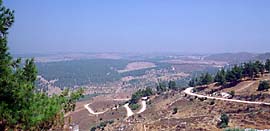 View from Safed“Yosef recognized his brothers, but they did not recognize him — This is one of the traits of Yosef not only in his own generation, but in every generation, i.e., that Mashiach ben Yosef recognizes his brothers, but they do not recognize him.  This is the work of Satan, who hides the characteristics of Mashiach ben Yosef so that the footsteps of the Mashiach are not recognized and are even belittled because of our many sins. Otherwise, our troubles would already have ended. Were Israel to recognize Yosef, that is, the footsteps of ben Yosef the Mashiach which is the ingathering of the exiles etc., then we would already have been redeemed with a complete redemption.”The Last 45 DaysShemot (Exodus) 15:26 and He said: 'If thou wilt diligently hearken to the voice of HaShem thy God, and wilt do that which is right in His eyes, and wilt give ear to His commandments, and keep all His statutes, I will put none of the diseases upon thee, which I have put upon the Egyptians; for I am HaShem that healeth thee.' The last 45 days of Chevlei Mashiach will be more difficult than the first days. The troubles of those final days will move the community of Israel to do complete teshuva, and, thereby, they will be privileged to merit the geula.Rav Avraham Azulai wrote: "The troubles shall increase as they never did before.... These are the 45 days in the future when Israel will go out of Jerusalem to be in the desert of the nations of the world, just as Lot was displaced during the upheaval of Sodom, when he was not able to save even a small piece of bread, and he was rushed out into the desert. Actually, the troubles of Israel will be in a very similar manner. Bne Yisroel will be dispersed throughout the desert, and all the troubles that Israel ever experienced will not be like these troubles.... There, Israel shall count 45 days... they will eat only salty roots that they will find in the desert, and then they will all repent there. Those who cannot stand it will go to the nations of the world, and be destroyed with them. The rest will have their share of suffering, each according to the measure of his sin. The tzaddikim will be grateful for the salty roots in their stomachs, as if it were mon, and they will become stronger in their belief and trust in HaShem; the mediocre ones will do teshuva; the evil ones will turn away, or will repent and be remorseful."Vayera, 1:117a states: In the six hundredth year of the sixth millennium (the Hebrew year 5600), a great light will shine forth from the heavens, causing a transformation in the world.The Zohar writes that just as the Great Flood in the times of Noah occurred in the 600th year of Noah's life, so too would a great flood occur in 600th year of the sixth millennium on the Jewish calendar. That would correspond to the year 1840 C.E.The last 45 days of Chevlei Mashiach will be more difficult than the first days. The troubles (Yissurim) of those final days will move the community of Israel to do complete teshuva, and, thereby, they will be privileged to merit the geula.The Maharal explains): "Yissurim (sufferings) cleanse the soul and raise it from its material lowliness until it is pure... and, therefore, they are called yissurim of love. HaShem loves a person and wants to bring man close to Him, to help the man cleave to Him, yet the person has an innate deterrent that prevents him from cleaving to HaShem. Therefore, HaShem, may His Name be blessed, brings yissurim upon the person to correct and erase his sin until he is worthy of the cleaving [to HaShem]."Many rabbis believed that the Messiah would arrive suddenly on the eve of Passover, the first redemption, which serves as a model of the final redemption.The rabbis speculated on the conditions under which the Messiah was likely to appear.He will not arrive on the Sabbath, since that would require people to violate the Sabbath in welcoming him. The prophet Elijah, who is supposed to usher in the messianic age, will arrive no later in the week than Thursday, leaving room for the Messiah to arrive by Friday. Elijah will announce the arrival of the Messiah from Mount Carmel in the Land of Israel.“The son of David will not arrive until informers are everywhere. Another view: Until there are few students left. Another view: Until the last coin is gone from the pocket. Another view: Until people despair of redemption…as if there is no support or help for Israel.”Safed - צְפַתSafed is a city on a hill. It is 900 meters (3200 feet) above sea level. Safed is Israel's highest town. The city is most closely associated with Jewish mysticism, the kabbalah, whose foremost exponent, Hakham Isaac Luria, The Ari, lived and taught there. The Zohar (meaning splendor or radiance) was written by Rashbi, near Safed. Besides the kabbalists, Safed also attracted numerous other Jewish scholars and spiritualists, including Joseph Caro, the author of the Shulchan Aruch, Rabbi Moshe Cordovero and Solomon Alkabetz, composer of the Sabbath hymn Lecha Dodi. This calls to mind what the Master of Nazareth said:Matityahu (Matthew) 15:13 Ye are the salt of the earth: but if the salt has lost his savior, wherewith shall it be salted? it is thenceforth good for nothing, but to be cast out, and to be trodden under foot of men. 14 Ye are the light of the world. A city that is set on a hill cannot be hid. 15 Neither do men light a candle, and put it under a bushel, but on a candlestick; and it giveth light unto all that are in the house. 16 Let your light so shine before men, that they may see your good works, and glorify your Father which is in heaven.Thus, we understand that Safed was the city on a hill with a great light (Zohar).Meron, where Rashbi is buried, is a village just outside of Safed.Safed is also to play an important role in the final redemption. The Meam Loez, in the name of Rabbi Shimon bar Yochai, says that the Mashiach will come from Safed on his way to Jerusalem. The Ari HaKodesh said that until the third Temple is built, the Shechinah rests above Safed.Safed is the fulcrum where the spiritual meets the physical. The Ari explained that the mystical dimensions of the Torah are a "kabbala", literally "something that is received". It is not a knowledge that can be attained through studying a text, but an understanding that must be "received" from a a teacher who himself received from one before him. Thus, the mystical dimension of the Torah is hidden, but it was revealed by Rashbi.In our generation we are close to the completion of the sixth millennium. This dark generation desperately needs the revelation of Torah and Mashiach, therefore, we have been permitted to have the teachings of the Ari and those of the Zohar revealed in a most significant way. From our generation onwards, the words of the Zohar will begin to be revealed more and more until their whole measure is revealed according to the will of HaShem.In the light of this we can now understand the words of Rabbi Kook (Orot ha-Kodesh, I, p. 141): Revealing the mystical in "the last generations" to purify the hearts and occupy the minds with sublime thoughts whose origins are in the secrets of the Torah, will become, in the last generation, utterly essential to the preservation of Judaism. The descent of the generation, which led to the necessity of employing this lofty means, is itself the ascent. Born AgainAfter the exile at Laban’s house, Yaaqob immersed in the Jabbok river. Yaaqob was born again.After the Egyptian exile, the Bne Israel were immersed in the Reed Sea. The Bne Israel were born again. The Maharal explains that this theme is the reason why the Jewish people had to immerse themselves into the waters of the Yam Suf between leaving Egypt and receiving the Torah. The exodus from Egypt set the stage for the creation and birth of the Jewish people, and when they immersed in the waters of the Yam Suf they went through the transformative process of being born as a nation. Thus, just as the creation and recreation of the world were accomplished through water in the beginning and in Noach’s day, the Jewish people as a nation had to be formed through water as well. As the Midrash explains, the splitting of the Yam Suf is comparable to a pregnant woman's water breaking. All Israel entered the Yam Suf as individuals, but emerged reborn, as a nation. Immersion is the creation of something new. It is often accompanied by the new creature receiving a new name. This rebirth, is also what happened after the Mabul, the flood in Noach’s day. In that case, the entire world was recreated.Creating the nation of Israel, from the waters of the Reed Sea, was tantamount to creating a new world from the primordial waters. Just as the world was created with ten ‘sayings’, the nation of Israel would be built on a nation destroyed through ten plagues. Similarly, just as creation required a cycle of six days for an existence, so Israel, a nation of ‘existence’, would be created through, and based on, a structure of six, salvaged from Mitzrayim’s own structure of six.The deep understanding of water informs us of why each of us is surrounded by amniotic fluid while in our mother's womb. Just as the creation of the physical world emerged from formless water, so too, each of us have our own creation story, and therefore emerge from our own waters. Our birth is like the birth of a new world. When we are in our mother's womb, an angel, a malach, teaches us the whole Torah from beginning to the end. As the Vilna Gaon explains, this refers to the deepest realms of Torah, a transcendent Torah that is beyond this world, a Torah that is beyond the confines of shape and time. This Torah is the very root of reality, and you understood every aspect of it clearly. Not only were you shown this level of Torah, but you were also learning your specific share of Torah,  you were being shown your unique purpose in the world, and how your unique role fits into the larger scheme of the human story as a whole. You were given a taste of your own perfection, of what you could, should, and hopefully will become. And from this transcendent realm, you were birthed into the physical world, emerging from these formless waters, with the mission to give form to everything you were shown in the womb, in your primordial and perfected state.Mashiach will also recreate the righteous and give them a new name. The end of the matter will be a return to Gan Eden.Technological advancementsImagine a person living in the thirteenth century. If this fellow could propel himself five hundred years into the future-into the eighteenth century-he would look around and, aside for changes in fashion, find himself in his familiar world. Now, if a fellow living in 1839 propelled himself a mere one hundred years into the future, the world would be unrecognizable to him: steam engines, trains, automobiles, telephones, electricity – wonder after wonder would confound him. The world during that century became totally transformed. And the rate of change has only accelerated since then. What happened?The Industrial Revolution and subsequent scientific development seem to be a prelude to the return of prophecy concerning the epoch of Mashiach. Genetic engineering is ushering in an existence where food will be available in an infinitesimal amount of time. Biotechnology, sequencing the human genome, adult stem cells, and cloning has fostered the ability to halt disease and, potentially, prepare indigenous replacement organs that will guarantee longevity. Researchers are even grappling with thwarting apoptosis (programmed cell death), thus conquering the natural aging process. The Prophet indicates that in Yemot HaMashiach, in The Days of The Messiah, women will have the ability to bear sextuplets; with fertility advances today, multiple births are a common occurrence. Transportation and technology are also making great strides in the realization of prophecies that travel to Israel will be speedy and efficient. This entire theory concurs with Rambam’s view that the age of Mashiach will be dependent on the natural progression of knowledge and discovery.Look what has happened since 1840:1849 The telephone was birthed (Charles Grafton Page) with further developments in 1854 (Meucci) and 1876 with Alexander Graham Bell.1884 The first electromechanical television was patented.1879 The light bulb was invented by Edison.1886 The birth of the modern-day automobile by Karl Benz.1887 Henrich Hertz conducted the first ever transmission of electromagnetic waves.1887-1900 the foundations of quantum physics are being discovered by Ludwig Boltzman, Heinrich Hertz, Max Planck and others.1891 The first motion picture camera was invented by Edison.1895 The first wireless telegraph occurred.1897 The electron is discovered by J.J. Thompson.1902 The first modern air conditioner is invented.1903 The Wright Brothers took flight.1905 Einstein publishes the first special theory of relativity.1907 The first audio was sent by electromagnetic waves.1913 The first refrigerators for home use were invented.1913 The structure of the atom is discovered.1914 The first commercial airline flight took place.1920 The first radio broadcast takes place.1920 The proton in the atom is named.1920s Home appliances appear including vacuum cleaners, spin dryers, electric shavers.1923 The television camera is invented.1925 Quantum physics is further developed.1926 Televised moving images took place.1931 The neutron in the atom is discovered.1935 Plastics and nylon are invented leading to the birth of nylon stockings.1939 The first aircraft to fly with a jet engine took place.1931 The first individual room air conditioner sitting on a window ledge is invented.1945 The first electronic computer is invented.1951 The first color TV program was broadcast by CBS.1952 The polio vaccine is discovered.1953 The double helix structure of DNA, the building block of life, is discovered.1961 The first astronaut orbits the earth.1969 Man walks on the moon.1990 The software for the world wide web is invented.Present day — iPhones, tablets, 3D movies and all the rest. Just look around.What makes all of this so compelling, and therefore even more frightening, is the historical context in which we find ourselves at present: the beginning of Year 5780 from creation, the fifth year of a Shmita (Sabbatical) cycle (The next shmita year will be in 5782). The significance of this is apparent from the Talmud: Sanhedrin 97a The rabbis taught: In the seven-year cycle during which Mashiach will come, in the first year, the verse, “I caused it to rain on one city, but, on another city, I did not cause it to rain” will be fulfilled. In the second year, there will be slight famine (Rashi: a slight famine so that no place will be completely satisfied). In the third year, the famine will be great, and men, women, children, pious people, and men of good deeds will die; Torah will be forgotten by those who learned it. In the fourth year, some will be satiated while others are not, but, in the fifth year there will be plenty and people will eat, drink, and be joyous, and Torah will return to those who learned it. In the sixth year, there will be voices (Rashi: talk of Mashiach’s arrival). In the seventh year, there will be war. In the eighth year, Ben David (Mashiach) will come.  The ProblemsChazal, with their Ruach HaKodesh, added details to describe the situation of Am Israel during the period of Chevlei Mashiach."Before those days [before the Coming of the Mashiach], there will be no salaries for people [i.e., there will be severe unemployment], those who travel on the roads shall fear danger [i.e., traffic accidents and acts of terror] .... Even talmidei chachamim shall have no peace during these troubled times. [Rashi: Even talmidei chachamim, who are worthy of extra protection under normal circumstances, shall have no peace because of the immensity of the accusations....] If you see a generation that is becoming poor, wait for him [i.e., the Mashiach], for it is written: 'And I shall save a poor nation.../ Rav Yohanan said; If you see a generation with many troubles coming to it as a river flows, wait for him [i.e., the Mashiach], as it is written, 'When a narrow river comes, with the spirit of HaShem ravaging in it... And a redeemer shall come to Zion.'"Chazal also said: "In the generation in which Mashiach Ben David will come, the government will support immorality, the Galilee will be destroyed, the people of the Galilee will wander from city to city and will not rest, the wisdom of the scholars will reek, people who fear sin and people of chesed will pass away, the truth will be missing... the wise men of the generation will die, the eyes of those who remain will ache with weariness and sighing, many evil troubles will befall the community, and harsh decrees will be renewed, and implemented, one after the other...."Evil GovernmentWe are living in a time when there is a hidden hand that seems to be coordinating and controlling our world. They have no name, no face, and absolute control. If you say, or even hint that they exist, you are immediately labeled a ‘conspiracy theorist’ and mockingly dismiss you. If you are an accomplished scientist or newsman, then you are discredited and shunted aside.There is a worldwide cabal of Satan-worshiping pedophiles who rule the world, essentially, and they control everything. They control politicians, and they control the media. They control Hollywood, and they cover up their existence, essentially. And they would have continued ruling the world, were it not for the election of President Donald Trump who was elected to put a stop to the cabal.Never the less, an observant person will note the following:We see TV news where nearly every newscaster uses the exact same phrase. Nearly every publication advocate for the same people and the same programs. They also attack those who are not favored in a coordinated manner. We see newspapers with identical headlines and all carrying the same, or similar, stories.We see ‘spontaneous’ riots in multiple states and multiple countries worldwide.We see a seamless financial system that demands we justify withdrawals, cuts off countries, destroys economies, steals, and commits many evils – in a coordinated fashion. The FED, the European Central Bank, and others are privately owned and controlled by this hidden person. “GIVE me control of a nation’s money supply, and I care not who makes its laws.” So said Mayer Amschel Rothschild, founder of the Rothschild banking dynasty.We see some companies come out of nowhere and suddenly become the biggest of their kind.We see individuals who rise to leadership despite their lack of qualifications.We see a coordinated response by ‘deep state’ persons who largely control the destiny of many nations.We see a coordinated approach to Wuhan flu by nearly every country in the western world. This economy killing, unprecedented, unscientific response has been proven to be an attempt to exert ever greater control of people by eroding their freedoms.Many books and articles have provided ample literary evidence of a power behind every throne.Many movies subliminally carry the coordinated message.Many righteous people have noted the ‘deep state’ and its coordinated actions.This ‘deep state’ this anonymous control of governments, businesses, and people – in a coordinated way, demonstrates that Rome (Romi) exists and is evil to its very core. The ‘Deep State’ has grown into what Roosevelt warned against: "The first truth is that the liberty of a democracy is not safe if the people tolerate the growth of private power to a point where it becomes stronger than their democratic state itself. That, in its essence, is fascism - ownership of government by an individual, by a group, or by any other controlling private power”. Eisenhower called it the "Military- Industrial Complex".Nowadays the ‘deep state’ is variously called "The Company", "The Wall Street Mafia", "The Manhattan Corporation", and others.EventsBritish mandate of 1922First Aliyah (1882–1903)Second Aliyah (1904–1914)Third Aliyah (1919–1923)Fourth Aliyah (1924–1929)Fifth Aliyah (1929–1939)Aliyah Bet: Illegal immigration (1933–1948)HolocaustState of IsraelWar of 48War of 53War of 67Operation MosesOperation SolomonWar of 73Palestinian warsYitzchak Rabin assassinatedIntifada3 failed electionsTHE DISCIPLES OF THE VILNA GAON Began to settle in Eretz Israel with the arrival of the first group led his pupil, R. Menachem Mendel of Shklov (d. 1827). In all there were three groups of the Gaon’s students which immigrated to Eretz Israel. Most would initially settle in Safed.The Ten Signs10 signs will come onto the world around the time of the coming of Mashiach , they were revealed to Rabbi Shimon Bar Yochai, zs'l, as follows:First Sign:Three pillars of fire will come down from heaven and will stand from the earth to the heaven for three days and three nights. All the nations will panic and tell Am Israel: "Make us Tzitzit for us to wear!" As it says in Zecharya 8:23 "אשר יחזיקו עשרה אנשים מכל לשונות הגויים והחזיקו בכנף איש יהודי לאמר: נלכה עמכם! כי שמענו אלהים עמכם!Ten men shall take hold, out of all the languages of the nations, shall even take hold of the skirt of him that is a Jew, saying: We will go with you, for we have heard that God is with you."G-D will make miracles in the earth and heaven, as it says in Yoel 3:3 וְנָתַתִּי, מוֹפְתִים, בַּשָּׁמַיִם, וּבָאָרֶץ: דָּם וָאֵשׁ, וְתִימְרוֹת עָשָׁן.And I will show wonders in the heavens and in the earth, blood, and fire, and pillars of smoke."Why blood before fire? Because as it was in Egypt.Second Sign:Three men will go out, one of them will stand over the grave and awaken the dead, the second man will light his eyes and skin, and the third man will heal the cripple with magic. 80,000 of Am Israel will erroneously follow them - and they are not from Bne Israel, they are from the Givonim and mobs that mixed in with Am Israel. G-D will refine everyone as it says in Zecharya 13:9 "וּצְרַפְתִּים כִּצְרֹף אֶת-הַכֶּסֶף and will refine them as silver is refined"Third Sign:G-D will take out three rainbows and they will stand in the heaven for three days and three nights. The rainbows will be seen from one end of the world till its end and none will not look alike. All the nations will see and feel tremendous fear and say: "HKB"H is bringing the Great Flood to the world? God has promised that He will not bring the Great Flood into the world." As it says in Isiah 54:9 כִּי-מֵי נֹחַ, זֹאת לִי, אֲשֶׁר נִשְׁבַּעְתִּי מֵעֲבֹר מֵי-נֹחַ עוֹד, עַל-הָאָרֶץ."For this is as the waters of Noah unto Me; for as I have sworn that the waters of Noah should no more go over the earth."And the same way He swore not to bring the Great Flood into the world, He swore not to rebuke, as it says Isiah 54:9 כֵּן נִשְׁבַּעְתִּי מִקְּצֹף עָלַיִךְ, וּמִגְּעָר-בָּךְ"So have I sworn that I would not be wroth with thee, nor rebuke thee."Samuel 1 2:4 קֶשֶׁת גִּבֹּרִים, חַתִּים; וְנִכְשָׁלִים, אָזְרוּ חָיִלThe bows of the mighty men are broken, and they that stumbled are girded with strengthWho will stumble? These are Am Israel, as it says in 2 Samuel 22:40 "ותזרני חיל למלחמה For Thou hast girded me with strength unto the battle."Fourth Sign:Rain will come down from heaven for three days and three night but it isn't rainwater, it's blood. 80,000 of the men that went astray after the 3 false messengers will drink from this water and die. Every man and woman that went after them will drink and die.Fifth Sign:G-D will send dew from heaven for three days and three night and it will heal the blood that covered the earth and will revive the grains. All the nations will think that it's rain and not dew as it says in Hosea 14:6-8: "אֶהְיֶה כַטַּל לְיִשְׂרָאֵל ...יָשֻׁבוּ יֹשְׁבֵי בְצִלּוֹ, יְחַיּוּ דָגָן"I will be as the dew unto Israel.... They that dwell under his shadow shall again make corn to grow"Sixth Sign:It will darken for three days and three night on the nations and it will be light for Am Israel, as it says in Isaiah 60:2 "כי הנה החשך יכסה ארץ וערפל לאומים, ועליך יזרח הFor, behold, darkness shall cover the earth, and gross darkness the peoples; but upon thee Hashem will arise, and His glory shall be seen upon thee'"And all the nation will feel tremendous fears and will come and bow to Israel and say, (Zecharya 8:23) "נלכה עמכם, כי שמענו אלהים עמכם"We will go with you, for we have heard that God is with you."Seventh Sign:King of Edom will come to Jerusalem and all the Ishmaelim will run away from him and will go to Yemen. They will gather into a big army and one will emerge from them and his name is Hatar and will be crowned as the king. They will all go to Batzra and the King of Edom will hear this and will follow them and they will make a war against one another, as it says Isaiah 34:6 "כִּי זֶבַח לַיהוָה בְּבָצְרָה, וְטֶבַח גָּדוֹל בְּאֶרֶץ אֱדוֹםfor HaShem hath a sacrifice in Bozrah, and a great slaughter in the land of Edom"Hatar will kill many from Edom and the king of Edom will run away from him and Hatar will die. The king of Edom will return a second time to Yerushalayim and will enter the Heichal (temple) and will place the crown on his head on the fountain stone and say, "Creator of the World! I have already returned what my forefathers have taken..." In his days there will be tragedies.Eighth Sign:G-D will suddenly take out Nechemia ben Chushiel, he is Mashiach ben Yosef, as it says in Malachi 3:1 "ופתאום יבוא אל היכלו האדון אשר אתם מבקשיםand HaShem, whom ye seek, will suddenly come to His temple"He will make war with the king of Edom and will kill him and he will put the crown on him that the king of Edom returned to Yerushalayim and the whole world will know about Nechemia.Ninth Sign:A man will come out of the Romi nation and his name is Armilus, the son of Satan, the son of the idol rock in Romi that has the image of a female and the Satan sleeps with her and this man will be born from it. On the day of his birth, he will be like 100 years old. And he will make war in Alexandria and destroy the entire sea coast - woe is the person that will be caught by him! And then he will personally come to Gaza and prepare his 'chair' there. These are his signs: his height is 10 amot... And he will sit on his chair and he will abuse and curse and say to the nations: "I am god! Bring me my torah that I gave you!" and he will say to Am Israel, "Bring your Torah!" And they will come with Nechemia ben Chushiel and bring him the Sefer Torah and he'll say, "I don't believe in this Torah!" and they will reply, "If you don't believe in this Torah, you are no god, you are Satan." As it says in Zecharya 3:2 'יגער ה' בך השטן HaShem will rebuke you, Satan".At that time he will take Am Israel, the 30 that accompanied Nechemia and will burn them together with the Torah, and he will say to Nechemia, "Till now you don't have faith in me?" and he'll reply, "I believe in nothing except the God of Israel, the God of Heaven that gave the Torah to Moshe Rabbenu (zs'l) - in Him, I believe!" And he will command to kill him in the house of his gods that he placed in his palace. He will kill Nechemia in Yerushalayim and will throw his carcass in Yerushalayim. And Am Israel will eulogize him, as it says in Zecharya 12:12"וספדה הארץ משפחות משפחות And the land shall mourn, every family".And at that time there will be many tragedies on Am Israel and they will hide in pits and some will run away to the desert and they will sit there for 40 days and eat bitter herbs and yell from pain. And at that time, Michael the high Heavenly Minister will stand and say, "Creator of the World! Remember the oath You swore to their forefathers. And You promised, Yirmiyahu 50:20 "כי אסלח לאשר אשאיר for I will pardon them whom I leave as a remnant" And HaShem will listen to the prayer of Michael, the Minister of Am Israel.Tenth Sign:G-D will take out of prison Mashiach ben David and thru him, Am Israel will be redeemed. And Armilus, the son of Satan, will go to the Moabite desert - and he is Armilus the son of the stone. At that hour, Am Israel will yell so loud, it will reach the heavens and the Heavenly Minister Michael will have mercy and will stand in prayer to G-D and say, "Creator of the World, remember the oath You swore to their forefathers and what you said to Your servant Moshe Rabbenu (Bamidbar 14:20) וַיֹּאמֶר יְהוָה, סָלַחְתִּי כִּדְבָרֶךָ And HaShem said: 'I have pardoned according to thy word."and (Yirmiyahu 50:20) "כי אסלח לאשר אשאירfor I will pardon them whom I leave as a remnant"And HaShem will listen to the prayer of Michael, the Minister of Am Israel.And, (Vayikra 20:26) וִהְיִיתֶם לִי קְדֹשִׁים And ye shall be holy unto Me' - and You separated them for Your Glory! And G-D will listen to the prayers of Michael, the Heavenly Minister of Am Israel.And more on the tenth sign. HaShem will take out Menachem ben Amiel, Mashiach ben David, from prison as it says in Kohelet 4:14 'כי מבית הסורים יצא למלוך' For out of prison he came forth to be king."The signs of Mashiach are: Tall, his neck is thick, his face is round like the sun, his eyes are shiny, the bottom of his feet are thick...He will rule all the lands and to him will be given the kingdom. And Armilus will gather the 70 nations of the world, as it says in Psalms 2:2 "יתיצבו מלכי ארץ The kings of the earth stand up" and anyone who will oppose him (Mashiach ben David) will be appended and killed by him, as it says in Isaiah 11:4 "וברוח שפתיו ימית רשע and with the breath of his lips shall he slay the wicked." And he will kill the wicked Armilus, son of the stone, and he will redeem Am Israel and his name will be known from one end of the world to the next.And the merciful heart shall say, "HaShem bring this hour and the end during our lifetime and the lifetime of Bne Israel, Amen V’Amen!"(מדרש תלפיות Midrash Talpiot, brought by בחגוי הסלע)The Fall of Paras and the Coming of MashiachParas refers to Persia (Iran). The sages tell us that before Mashiach comes Paras will fall at the hands of Rome (according to another opinion: Rome falls at the hands of Paras). On an external level, all eyes are on the simmering confrontation around Iran's nuclear development. But the chessboard of world politics is merely the playing out of an internal spiritual drama of the Jewish people. Based on the words of our sages and the teachings of Chassidus, we can understand the inner dimension of the fall of Paras.I. The Gemara in Yoma 10a“Rebbi states that Rome is destined to fall at the hands of Persia. Rav states that Persia is destined to fall at the hands of Rome. Question: Can the builders (Paras, who permitted the rebuilding of the Holy Temple) fall before the destroyers (Rome, who destroyed the Temple)? The sages answer: If the King (Hashem) so decrees.”II. Rabbi Yonasan Eibshetz, ztvk"l (Yaaros Dvash)“At certain moment the time will come when Mashiach should have already arrived but the redemption has not yet come. The Mashiach will ask how it could be that the time for redemption has arrived and he still undergoes sufferings? The response that he will receive is that he must wait for nine months. Why? In order to wait for the fall of Persia at the hands of Edom, and then the final redemption will come.”III. Lubavitcher Rebbe, Shabbos Vayeira, 5752“According to the announcement of the Rebbe, my father-in-law, leader of our generation, Mashiach of our generation, that all areas of our Divine service throughout Galut have been completed and perfected, we are standing ready to greet the righteous Mashiach. This means that all impediments and obstacles have been nullified.”IV. Mitteler Rebbe, Toras Chaim, Beshalach p.312“[The level of Mashiach elevates Torah and Mitzvot that are performed to refine the 288 sparks of Kedushah that fell]. But there is a second level of mitzvot which is from the essence of performing the mitzvah alone even without intent and reason and secrets at all. Which means [mitzvot performed] not for the sake of tikkun or refinement of the 288 sparks at all, but rather only because He said and His will is done. Because this is the essence, similar to the mitzvot we will do in the time to come which are above the level of refining sparks.What is the connection between the “decree of the King” that Persia must fall and the Yaaros Dvash that says that when Mashiach should have come we still have to wait for Persia's fall? What is the relevance of the Lubavitcher Rebbe’s statement that our divine service is done and the Mitteler Rebbe’s teaching that there is a special level of mitzvot that do not refine sparks at all?All the Divine Sparks Have Been ElevatedIn 5752 (late 1991) the Lubavitcher Rebbe made the astonishing statement: that the divine service of the Jewish people in exile—refining the sparks of Kedushah that had fallen into this lowest of worlds—has been completed. Even the teshuva of the Jewish people has been done. The Rebbe himself said that it is completely beyond understanding how Mashiach hasn't come. That was 15 years ago! How much more inexplicable it is today!This situation fits the description of the Yaaros Dvash (quoted above), that a moment will come when Mashiach should have arrived, but he is still delayed. The reason: we are waiting for the fall of Persia (Paras). In order to understand this, we must understand the spiritual dimension of the nation of Paras.What is Paras (סרפ)Every nation in the world (70 distinct entities, according to Torah) is an expression of a different underlying spiritual quality. For example, the nation of Bavel (Babylon) is related to "bilbul"—confusion, the confusion the hinders a Jew's divine service. Yavan (Greece) had their spiritual root in the klipah of chochma, impure wisdom. When the Jewish people were challenged by these nations in the physical world it was a reflection of being challenged by their spiritual sources. When the Jews overcame their spiritual source, these nations fell. So we must ask: what is Paras (Persia/Iran) and what is its spiritual source?Serving Hashem for RewardAccording to Rashi on Bereshit 10:2, Paras is Tiras, the seventh son of Yafet ben Noach. Paras is from the Hebrew root which means reward. As explained in Chassidus, Paras (פרס) is from the word פרוסה meaning a "slice", a fraction of something much greater (a slice of the whole pie). In this case, it refers to the Divine revelation in Gan Eden that results from the sparks of G-dliness that are refined through learning Torah and performing mitzvot.The neshama gets tremendous motivation from the spiritual reward it receives for doing mitzvot. We can find evidence of this in the Shema that is recited twice daily: the second paragraph of the Shema mentions reward and punishment for keeping the mitzvot (“I will give the rains in their times”, etc.) whereas the first paragraph does not (instead emphasizing the service of G-d “b’chol ma’odecha”—“with everything you have”). Serving Hashem for spiritual reward is clearly a lower level of divine service, yet as a preliminary stage of development it is completely “kosher”.Serving Hashem in order to receive spiritual reward is acceptable as a preliminary step, as a Jew trains himself to desire Torah and mitzvot and a life devoted to serving Hashem. But it is not the ultimate goal. The very first chapter of Pirke Avot, third Mishna, states:“Antigonus of Socho received the Torah from Shimon the Righteous. He used to say: Be not like servants who minister unto their master for the sake of receiving a reward [p’ras סרפ], but be like servants who serve their master not upon the condition of receiving a reward [p’ras סרפ]; and let the fear (awe) of Heaven be upon you.”The time comes when the level of serving Hashem for spiritual reward (expressed in the second paragraph of Shema) must give way to the higher level of serving Hashem for its own sake (the first paragraph of Shema). The sages of this Mishna are instructing us not to serve our Master (Hashem) for the "reward", the spiritual revelation that is generated by our divine service in refining sparks of Kedushah. This revelation is merely a "slice" (p’ras). The revelation of the essence will only be experienced after the coming of Mashiach and the revival of the dead.Based on this, we can understand why the fall of Paras precedes the redemption: because as long as our Neshamot are enjoying the "slice" of the reward for refining the world through mitzvot, they are distracted, so to speak, and delaying the ultimate goal: the coming of Mashiach and the revelation of the complete essence.Mashiach Delayed?The preceding explanation also helps us understand why the Yaaros Dvash describes a time when Mashiach should have already arrived—meaning that the refinement of the sparks of Kedushah has been finished and thus Mashiach should come to bring about the elevation of these sparks. Because it is exceedingly difficult for Paras to fall as long as the mitzvot are refining the world and providing divine revelation to the Neshamot in Gan Eden. Only when this aspect of reward ends, after the refinement of the world through Torah and Mitzvot has been completed, are Neshamot able to properly forget about the reward and instead perform the mitzvot for the sake of the essence of the mitzvah (as described by the Mitteler Rebbe above), which is the level of "only because He said and His will is done". Or, as the sages say in the Mishna, not for a reward but because we have let the fear (awe) of Heaven be upon us.And from this we can see why the sages in the Gemara give the reason for the fall of Paras at the hands of Rome as "if the King so decrees"—if the mitzvot are done simply because they are the decrees of the King, not for a reward, this brings about the fall of Paras!Why Paras Falls at the Hands of RomeWhy does Paras fall at the hands of Rome? To answer this, we need to identify the spiritual dimension of Rome.Rome is “romemus”, meaning aggrandizement. Chazal tell us that Rome descends from Edom. Edom represents the root of desire. The present fourth and final exile of the Jewish people is in Edom (which includes within it all the previous exiles). As such, Rome and Edom are in opposition to the mission of the Jewish people which is to reveal G-dliness. While the power of Paras, the “kosher” desire to serve Hashem for spiritual reward, had allowed the Jews to rebuild that second Beit HaMikdash, the power of Rome/Edom destroyed it. This is Edom as representing the desire of a Jew’s yetzer hara for worldly pleasures; Rome as manifested in haughtiness and self-aggrandizement.Rabbi Daniel Lapin’s PerspectiveThe inflamed mob filled the area surrounding the despised statue. After flinging dozens of ropes over it, the crowd heaved and down came that hated symbol of repression.  The happy horde celebrated.  I was unable to be there to witness this historic first toppling of an American statue because it happened on July 9th, 1776.  The leaden statue was of King George III and it was melted down to make cannonballs and bullets.  That was 244 years ago. An important number? I think so.My problem is that I don’t believe in coincidences. Since there is no Hebrew word for it, I consider the concept to be false.  Therefore, a coincidence can be nothing but God’s way of camouflaging His design.  Thus, to me, it is significant that so many of history’s empires and epochs of national dominance lasted about 250 years.Long ago, the ancient empire of Babylon was formed under Hammurabi (of the famous ‘Code’) around 1780 BC and it was finally sacked by the Hittites in about 1530 BC.  The exact dates are of course hard to pin down but what is clear is that it lasted about 250 years. Again, it is hard to pin the start of an epoch to a single year but there are good reasons to regard 1492 when Spain evicted the last Moslem from the Iberian peninsula as the start of the Spanish empire. Its natural ending can easily be seen to be about 1742 after the War of Spanish Succession which followed the death of Charles II.  Thus, for the Spanish Empire also, 250 years is a reasonable estimate for its duration.There were several discrete periods in what we call the Roman Empire but the most stable of these, the Pax Romana, began with the rule of Augustus in 27 BC and pretty much ended when all illegal immigrants to Rome were granted citizenship in about 213 AD, about 240 years.The further back one goes the more the exact dates are shrouded in doubt but a good guesstimate for the Assyrian empire is 860 BC to 612 BC for a total of 246 years.More recently, the  Mamelukes and the Ottomans enjoyed dominance for 267 and 250 years respectively.  The pre-Communist Russian empire lasted from 1682 until 1916 giving them 234 years. The British Empire?  1700 to 1950.  Two hundred and fifty years.One can of course quibble with some of the exact dates but what is certainly unarguable is that throughout history, when large numbers of people have united to build a society, that society nearly always seems to last about an average of 250 years.Why 250 years? Whether in the fields of social science, biology, or history, almost everyone agrees that a generation is about 25 years.  This is because of unchangeable biological realities about average lifespan and average age of reproductive maturity.  The word generation derives from the Latin generare meaning beget.  It follows that most empires last about ten generations.Apparently, the many strong and positive human qualities including steadfastness, initiative, vision, determination, resilience and courage so necessary to pioneer a society are the very qualities eroded by the affluence they create. They are eventually extinguished by the resulting decadence that comes from the success those qualities brought in the first place.Each generation has a little less character strength than its preceding generation.  Each generation’s parents want their children to “have it better than we did.”  Invariably they mean materially not spiritually.  Additionally, each generation views the previous generation’s luxuries as its necessities. Eventually, this seems to lead inevitably to a generation incapable of sustaining its own virility.  The sad process typically takes about ten generations.I don’t know about you, but when I hear the phrase “ten generations” here’s what I think of:Genesis chapter 5, verses 1-29 detailing the ten generations from Adam to Noah.  Genesis chapter 11, verses 10-26  detailing the ten generations from Noah to Abraham.Why does Scripture take over a dozen verses just to inform us that there were ten generations in each sequence?  I could have done it in one sentence. In fact, I just did!Why it takes so many verses is because the Torah takes the trouble to list both the birth and the death of one specific person as the representative of each successive generation. For instance, we see in chapter 5; Kenan (v.9), Mahalaleel (v.12), Jared (v.15) and in chapter 11; Ever (v.14), Peleg (v.16), Reu (v.18).The names are provided because each Hebrew name has a meaning which identifies that generation’s characteristics in the cosmic pattern of ten-generation-decline.  For instance, someone who doesn’t know English well might read Shakespeare’s play, Twelfth Night  and not realize that the character, Malvolio possesses a name that sounds a bit malevolent which provides a clue to his character.Similarly, familiarity with English helps the reader of Sheridan’s School for Scandal recognize the implications of the names of characters like Sir Benjamin Backbite or Lady Sneerwell. None of them are merely names; they are meanings and clues.In this fashion, the Hebrew names associated with each generation of chapters 5 and 11 in Genesis hint at the fundamental characteristics of that generation in the 250-year journey up to greatness and then down to oblivion.The ten generations might be briefly summarized as 1.  Bold breakout and conquest, 2.  Commercial expansion, 3.  Splendid buildings, 4.  Widespread affluence, 5.  Zenith and the best of days,  6.  Extending influence beyond borders with money instead of military, 7.  Rising political power of women and of the intellectual and academic elite, 8. Influx of foreigners,  9.  Eat, drink and be merry, 10.  Internal political and civic fracture.It is not hard to see how the roughly 250-year histories of many empires correspond to that Biblical schematic.  In America, the era of bountiful foreign aid was followed by the growing influence of universities along with those they trained and then uncontrollable illegal immigration. The pattern is particularly clear in historical accounts of the rise and fall of the Roman Empire like that written by Edward Gibbon.In America, the writing on our wall is no less clear than it was on the wall of Belshazzar’s palace (Daniel 5:5) when it signaled the end of the Babylonian Empire.  In our case,we see not only the rampaging rioters and the destruction of statues.  It is also Boeing, the troubled aircraft builder recently firing its director, Niel Golightly, a former Navy fighter pilot, only because thirty years ago he wrote these eminently true words:  “Introducing women into combat would destroy the exclusively male intangibles of war fighting and the feminine images of what men fight for — peace, home, family.”  Back then they were not controversial words. Today they are the reason to destroy his livelihood and harm the company.More evidence of impending national extinction is the so-called environmental opposition that has just canceled the vital Atlantic Coast Pipeline that would have carried oil and gas to the fast-growing southern states. The Dakota access pipeline which was to have carried energy from northern Canada to the rest of America is also being canceled by the same extreme left lobby.Meanwhile, with Denmark and Germany’s wholehearted cooperation, Russia is close to completing its Nord Stream 2 pipeline which will make much of Europe dependent on Russian oil and gas.  Presidential candidate Joe Biden’s response?  Destroying our energy independence and losing hundreds of thousands of blue-collar jobs is a small price to pay to stop global warming. Only six more years for America? Maybe if we’re lucky.So, does America really have only about another six years?  That would be the natural course of history. However, America’s destiny just might be supernatural!  Though I cannot describe in detail the exact events that would mark the milestones of this nation’s restoration, I think it could happen.  No guarantees, but a distinct possibility.My reason is that one other nation has successfully escaped the fateful pattern of 250 years —Israel.  It is the society in which Jewish children can today comfortably and fluently read and understand the words of the Torah which appeared over 3,000 years ago.  No other nation on the planet possesses a culture whose language is materially unchanged for three millennia.Italian children cannot read the works of Cicero written in the language of Rome only two millennia ago.  Greek children cannot read the Iliad or the Odyssey written by Homer in ancient Greek. But to the consternation of secular historians like Arnold Toynbee, Hebrew culture has remained alive. Jews are not fossils of history.  The fuel that has granted the Jewish people immunity from the 250-year time limit is the system of Judeo-Christian Biblical values and its accompanying rules and restrictions that prevented their slide into decadence.This system lay at the root of the culture that accompanied the Pilgrims across the Atlantic and it later informed the founders as they meticulously composed the documents of American exceptionalism.  As a result, nobody was surprised that the War of American Independence was propelled from the pulpits of colonial churches.  Those momentous days are still thought of as the First Great Religious Reawakening.Fewer than 100 years later, nobody was surprised when the force behind America’s grand abolition of slavery emanated from its fervent Christians. That period is often considered America’s Second Great Religious Reawakening.In spite of how far down the 250-year slope America has slid, I remain hopeful because I think the country is about due for its Third Great Religious Reawakening.  If and when this happens, all bets are off.  If and when fervent Christianity enjoys a healthy revival and perhaps 100 million American Christians unify under the Biblical banner that the Pilgrims carried to Plymouth, everything comes back.Because of America’s uniqueness and its deliberate similarities to ancient Israel, a comeback scenario is real.  Even prominent political scientist and religious agnostic,  Charles Murray, insists that the American republic can only survive with a revival of the religious values that the Founders depended on.  The indomitable Christian warrior, David Lane, through his @AmericanRenewalProject continues to enlist thousands of courageous pastors and millions of their followers in bringing Biblical wisdom into the public square. There is hope.There were times in Hebrew history mentioned by the Prophets when Israel slid further down than America today. But the nation repented and returned.  America can do the same.  I pray that it will.In The WildernessThe wandering of the Jews in the desert was another example of the exile of the unintentional manslayer. The spies derogatory report caused the Bne Israel to shun the land and reject the Word of HaShem. This sin would result in the deaths of most of those who had left Mitzrayim. Because the people did not realize that their sin would have this consequence, HaShem sent them into galut, exile,  forcing them to wander for forty years. Bamidbar (Numbers) 13:31 - 14:1 But the men that went up with him said, We be not able to go up against the people; for they are stronger than we. 32 And they brought up an evil report of the land which they had searched unto the children of Israel, saying, The land, through which we have gone to search it, is a land that eateth up the inhabitants thereof; and all the people that we saw in it are men of a great stature. 33 And there we saw the giants, the sons of Anak, which come of the giants: and we were in our own sight as grasshoppers, and so we were in their sight. 1 And all the congregation lifted up their voice and cried; and the people wept that night. 2 And all the children of Israel murmured against Moses and against Aaron: and the whole congregation said unto them, Would God that we had died in the land of Egypt! or would God we had died in this wilderness! 3 And wherefore hath HaShem brought us unto this land, to fall by the sword, that our wives and our children should be a prey? were it not better for us to return into Egypt?There is, in fact, a striking similarity between the galut of the Jews in the wilderness and that of an accidental murderer. The Jews in the wilderness never knew when they would be asked to move. When the cloud rose, they needed to pack their belongings and move on to the next location. In the instance of the cities of refuge, the manslayer’s galut ended with the death of the Kohen Gadol, an event that could not be predicted. In both cases, there was no predetermined time for the relocation to end, adding to the sense of instability. It is interesting to note that the galut of the generation of the wilderness did not end until the death of the Kohen Gadol, Aaron:Debarim (Deuteronomy) 10:6 And the children of Israel took their journey from Beeroth of the children of Jaakan to Mosera: there Aaron died, and there he was buried; and Eleazar his son ministered in the priest‘s office in his stead.Shortly after Aaron’s death, Joshua led the Bne Israel into the promised land and the Galut ended. This suggests that the death of Aharon was an atonement for the Bne Israel.The ending of the galut in the wilderness and the entering of the Promised land hints also to the end of the exile in Edom / Rome, and to the final redemption.Seen in this light, we can now understand why the Torah juxtaposed the forty-two journeys of Bamidbar (Numbers) chapter 33 with the assigning of the forty-two Levitical cities of Bamidbar (Numbers) chapter 35. Clearly, the Levitical cities were also for the unintentional manslayer. Thus, the forty-two stages of exile in the wilderness are directly associated with the forty-two Levitical cities which provided a refuge for the unintentional manslayer.There are seven wildernesses within which the children of Israel sojourned:The wilderness of Eitam (מדבר איתם) corresponds to Chesed,The wilderness of Shor (מדבר שור) to Gevurah,The wilderness of Sin (מדבר סין) to Tiferet,The wilderness of Paran (מדבר פארן) to Netzach,The wilderness of Tzin (מדבר צין) to Hod,The wilderness of Kadmut (מדבר קדמות) to Yesod,The wilderness of Sinai (מדבר סיני) to Malchut.The Journey of Israel as they prepared to leave Egypt and be born as a nation, till the time that they were ready to enter the promised land, is a forty-year journey that has profound ramifications for all of the Bne Israel. These journeys are very special to HaShem:Yirmiyahu (Jeremiah) 2:2 I remember the kindness of your youth, the love of your bridal days, that you followed Me into the wilderness, to a land where nothing grows.Bamidbar (Numbers) 9:18-19 On HaShem’s instructions the Children of Israel would travel; and on HaShem’s instructions they would camp; the whole time that the cloud stayed over the Mishkan they would remain encamped. And when the cloud stayed a long time over the Mishkan, the Children of Israel would keep HaShem’s restriction and not travel.Let’s try to understand the journeys of the Bne Israel as enumerated in Parashat Masei - Bamidbar (Numbers) chapter 33. As we study this fantastic section, we shall see that this was not only the journey of that generation, but the journey of the last generation as well. These are the stages of our redemption! Rabbenu Bachya explains that during the final redemption many Jews will go out in the desert and pass through these places, and HaShem will sustain them and direct them as He did for the Israelites in the desert. The double mentioning of “their starting points”, in verses one and three, is an allusion to the two Exoduses, first from the Egyptian exile, and then the final exile.Why did the Torah record this boring list of forty-two places where the Bne Israel camped in the wilderness? The Midrash tells us one of the purposes for the recording of these journeys in the Torah:Midrash Rabbah - Numbers XXIII:1 The Holy One, blessed be He, said to Israel: ‘During all those forty years that you spent in the wilderness I did not make it necessary for you to escape, but I cast your enemies down before you by merely being with you. Nay, more! There were numerous snakes, fiery serpents, and scorpions there’; as it says, The... wilderness, wherein were serpents, fiery serpents, and scorpions (Deut. VIII, 15) ‘yet I did not allow them to harm you.’ For this reason the Holy One, blessed be He, said to Moses: ‘ Write down the stages by which Israel journeyed in the wilderness, in order that they shall know what miracles I wrought for them.’The Midrash goes on to tell us another reason for recording these journeys in the Torah:Midrash Rabbah - Numbers XXIII:3 THESE ARE THE STAGES (XXXIII, 1). It is like the case of a king whose son was ill. He took him to a certain place to cure him. On their return journey his father began to recount all the stages, saying: ‘Here we slept; here we cooled ourselves; here you had a headache.’ So, the Holy One, blessed be He, said to Moses: ‘Recount to them all the places where they provoked Me.’ Consequently, it says, THESE ARE THE STAGES, etc.Rashi also provides us with the reason for recording these journeys in the Torah: Why were these journeys recorded? To make the Omnipresent’s benevolence known. For, although He decreed to move them about and cause them to wander in the wilderness, do not say that they wandered and were moved about from journey to journey all forty years, and had no rest--- for there are only forty-two journeys here. Subtract fourteen, all of which took place during the first year, before the decree, from their journey from Rameses until they reached Rithmah, from where the spies were dispatched, as it is said, “after, the people journeyed from Chatzeroth, etc. Send, for yourself, men, etc.,” and here it says, “they journeyed from Chatzeroth and camped at Rismah,” you learn that it was in the desert of Paran. Exclude, further, from there, eight journeys which took place after Aharon’s death, from Mount Hor to the plains of Moab, during the fortieth year, it is found that, throughout the thirty eight years, they took only twenty journeys.The fact that the Midrash records more than one reason for recording the journeys and Rashi tells us a third reason, suggests that there is more to these journeys than meets the eye. Further, we need to ask another similar question: What is the reason for these forty-two stops in the desert? There is a mystical concept that the purpose of these encampments was for the Children of Israel to release and gather the sparks of holiness which are trapped in the desert’s emptiness. Each of these stopping places correspond to a letter of HaShem’s forty-two letter Name (The first forty-two letters of the Torah), and so by gathering the sparks from each place a little more of HaShem’s Name, His recognition in the world, is revealed. Three thousand years later, the Jewish People are still journeying, a hundred years here, two hundred there. On their journeys through Spain, England, China, and America, etc., the Jewish people “extract” and redeem the sparks of holiness which are trapped throughout the world. When this process is complete, Mashiach will gather all the Jewish People to the land of Israel and HaShem will be revealed to be the One True G-d. “On that day, HaShem will be One, and His Name, One“.The whole trip the Bne of Israel take from Mitzrayim (Egypt) to the Promised Land is understood spiritually as a metaphor for the journey that we all take from leaving the straits of the birth canal, to the many years of our life that we spend trying to do the right thing (traveling in the desert and messing up for forty years), to the moment of our own death (The Promised Land). This birthing allegory can be seen again in much the same way in the larger cycle of the forty years Israel spent in the desert before entering the land of Israel. These forty years correspond to forty weeks of pregnancy and the desert serves as the womb like atmosphere conducive to growth. The manna, provided by God in the desert, as well as the clouds of glory which protected them day and night, and the mysterious well that traveled with them, all represent a totally protected environment, much like the womb. Just as crossing the Reed Sea represents the birth of the nation, we can similarly relate to the crossing of the Jordan River and entering the land of Israel after forty years of wandering in the desert in a similar manner. Each of the above birthing allegories works perfectly within its own context. The fact that one can see in so many different ways the same birthing theme shows its great importance.The “pregnancy” of the forty-year exile in the desert is associated with the forty seah, or measures, needed according to Jewish law for a kosher mikvah, ritual bath. One of the deeper intentions when submerging in a mikvah is to experience the water as a womb like surrounding energy in which one can be spiritually transformed and “reborn.” This idea is best symbolized in the story of the destruction and “rebirth” of the world in the time of the flood when it rained for forty days and forty nights.Each Jew’s life may be analyzed in terms of these forty-two journeys of Bne Israel from Egypt to Israel. In other words, it is possible to identify each person’s journey through life with the forty-two stages of the journey described in this chapter.Bamidbar (Numbers) 33:1-2 “These are the journeys of Bne Israel who went forth from the land of Egypt according to their legions under the hand of Moshe and Aharon. Moshe wrote motza’aihem / their goings- forth le’masai’hem / according to their journeys . . . and these are masai’hem / their journeys le’motza’aihem / according to their goings-forth.” R’ Shlomo Halberstam z”l asks: What is added by “motza’aihem / their goings-forth”? The main focus of the parasha appears to be on Bne Israel’s journeys! Also, what is added by mentioning that Bne Israel went forth from Egypt? Surely, we already know this! Finally, why is the order of the words reversed, first “motza’aihem / their goings-forth le’masai’hem / according to their journeys” and then “masai’hem / their journeys le’motza’aihem / according to their goings-forth”?Our parasha alludes to all of the major exiles that Bne Israel were destined to undergo in their history: The initial letters of “Eleh masei Bne Israel” / “These are the journeys of Bne Israel” allude to the four exiles of the Jewish people: alef-Edom (Rome - our current exile); mem-Madai (Persia); bet-Bavel (Babylon); and yud-Yavan (Greece). But the verse also alludes to our redemption.In light of all of the above, we can answer the questions we posed, says R’ Halberstam. The word “motza’aihem / their goings- forth” alludes to the future “goings-forth” of Bne Israel, i.e., our future redemptions. The placement of “masai’hem / their journeys” before “le’motza’aihem / according to their goings-forth” alludes to the fact that our constant travels in exile hasten the eventual “going-forth.” And, lest one lose faith in the redemption because of our suffering, Moshe mentioned that Bne Israel already went forth from Egypt. Surely, then, we will be redeemed again.And these are their journeys according to their starting places (Num.33:2) The Hebrew word for starting places or departures (motza’eihem) comes from the same root as descendants, alluding to the future redemption and the ingathering of the exiles that will occur in the Messianic era. At that time, all forty-two journeys made by the Children of Israel in the desert will be duplicated by the Jewish people as they make their way back to the Land of Israel.Sefat Emet, a great Chassidic master explains, that each of these forty-two places offered its unique challenges to the Jewish people. In each place, the Jewish people were afforded the opportunity to accomplish a specific tikkun, a spiritual “repair”. Furthermore, the Sefat Emet observes, the Torah juxtaposes the listing of these encampments to a reference to the Jewish people’s leaving Egypt. This was to indicate, he explains, that just as the Israelites’ leaving Egypt had eternal consequences for the Jewish people, so the challenges that the Jewish people met at their forty-two encampments also greatly impacted Jewish history. Ultimately, the Sefat Emet writes we all have various stations, good and bad, we travel through on our journeys through life. Each has its purposes and challenges that can help us ultimately achieve the tikkunim, the repairs we must accomplish on our souls. Abarbanel teaches that since most of the place names here occur nowhere else in the Tanach, it appears that they were given by the Israelites to commemorate specific events.Rabbenu Bachya explains, that the Israelites’ existence in the desert was, for the most part, sedentary. Some twenty-two of their forty-two encampments in the wilderness were established in the first and last of the forty years and of the remaining thirty-eight years, half of them, some nineteen years, were spent in one place, Kadesh, which means “a holy one“.The forty-two journeys, therefore, relate to forty-two states of leaving Mitzrayim (personal or national restrictions and confinements), before we reach the true and ultimate freedom of Jericho, the Messianic redemption.These stages are not only a record of the past, but also an allusion to the future exiles and the ultimate redemption through Mashiach.In the Torah’s listing of all forty-two campsites, this is the first time that we ever heard of many of these places. Just like we tell a story by citing the highlights, the various narratives we have read from the time Bne Israel left Egypt up until now has been a recounting of highlights. If no grand transcending event took place, then there was no need to mention it in the first place. Why does the Torah list all the camp sites now? Assuming that there are no wasted words in Torah, and that every word has a meaning, how do we derive meaning from this list?HaShem has many names. Among the shorter names that HaShem has is two lettered Hebrew name Eil (Aleph Lamed) or Adonai (yod hay vav hay). According to the Mystics, Adonai (spelled with the letters Yod Yod) is really the entire Hebrew alphabet twice. Each letter Yod embodies the entire alphabet, hence the number forty-two (two times 21). These forty-two camp sites are synonymous with Bne Israel’s forty-two stages of spiritual development, spiritual awareness and getting to know HaShem. Each location was another opportunity for Bne Israel to grow spiritually. For example, the 19th century European commentator, The Chatam Sofer explained that when Bne Israel, traveled to and camped at Kovrot Hataiva (literally “burial of desire“), they learned to confront the animalistic desires that are part of being human. By recognizing and confronting these desires, we acknowledge our humanness and our continued striving towards holiness. When Bne Israel traveled to and camped at Chatzerot (literally “courtyards”). Bne Israel learned that this ephemeral world was merely a courtyard to Olam HaBa, the World to Come. This journey was not merely a physical journal of packing up camp and schlepping to the next truck stop. This was a spiritual journey where Bne Israel grew and learned to incorporate the spiritual into the physical world and into their collective consciousness.It is no coincidence that the annual Parashat Masei coincides every year with the three weeks of mourning (for the Temple) between Tammuz 17 and Av 9, for these are the Torah portions of exile.Journeys 1 through 11 were in the first year following the Exodus, journeys 32-42 in the fortieth year, meaning that there were nineteen journeys in the intervening thirty-eight years. According to the Midrash, 19 of these 38 years were spent in Kadesh, and the other 19 wandering through the desert.Rabbenu Bachya tells us that “All the predictions of our prophets concerning the redemption of the future clearly indicates that this redemption will largely reflect earlier redemptions. The more we know about the redemption from Egypt, etc., the better we can picture how the redemption of the future will develop.”The Baal Shem Tov teaches that the forty-two journeys in the wilderness – from Egypt to Israel – reflect the forty-two journeys or phases that each person experiences throughout life. “These are the journeys of the Israelites, who had left Egypt“ on the way to the Promised Land: All the forty-two journeys are about freeing ourselves and transcending the constraints and limitations (Mitzrayim) of our material existence which conceals the Divine, subduing and sublimating the harsh “wilderness” of selfish existence, and discovering the “Promised Land” – a life of harmony between body and soul.These forty-two journeys allow us to align our lives to the compass a higher rhythm, as defined by the forty-two journeys in the Torah, and actually create a strategy that rides and taps into these rhythms.nearly all of the stages are mentioned twice in Bamidbar 33. The first time they are prefixed with a ב and the second time they are prefixed with a מ. In ALBaM gematria a מ substitutes for a ב. As we mentioned before, the numerical value of מב is forty-two. This gives us a second connection to the forty-two-letter name of HaShem and our forty-two journeys. The following chart illustrates this:The forty-two journeys are neatly divided into three sets of fourteen, corresponding to the trimesters of pregnancy.The first fourteen journeys of this wilderness exile take the Bne Israel from Mitzrayim to the southern border of Eretz Israel (the land of Israel) where the spies are sent out.The next fourteen journeys take us away from eretz Israel. This analogous to going into exile.In this last set of fourteen journeys we are on our final approach to Eretz Israel – Gan Eden.Remember, exile always equals a pregnancy. The Mechilta says that the sefirot HaOmer period was / is a nursing period, and that Matan Torah was when we were weaned.Then, as the baby grows to its full pre-birth capacity, the woman’s life revolves around the extra weight she is caring around, and the date she is due to give birth. It is not much different when it comes to history: as Mashiach comes close to arrival, the lives of many come to revolve around that time, and some literally adjust their lives in anticipation of the “delivery” date.However, it is rare for a baby to be born smoothly, without much difficulty that is called chevlei leidah, birth pains. It is for many, without a doubt, the most difficult part of the birth process, and perhaps the most dangerous as well. One of the great ironies of life is how in the process of giving life to a newborn baby the mother who bore it can lose her own.Chevlei Mashiach is no different. As the time for Mashiach becomes more imminent, there is danger for the generation that gives birth to him. At the very least, there is pain, with times that look as if Mashiach is about to be born any second, only to see him swallowed up again as history “contracts,” seemingly pushing off his birth somewhat longer. Like the mother who has had enough and just wants to give birth already, the Jewish people sigh, and then are forced to prepare themselves for the next opportunity for his arrival.This pregnancy ends with the ‘breaking of the water’ at the Jordan river.SilenceThe astounding silence of Chazal, and the great Jewish commentators, on this section of Torah, suggests that great secrets are being concealed within this small passage. Just as it is the glory of HaShem to conceal a matter, so it is the glory of a king to search it out.  One of the ways to search out the secrets is to carefully note the clues provided by Chazal. Nachmanides concludes his observations on this parasha with a most intriguing and esoteric comment: “Thus the writing down the journeyings was a commandment of G-d, either to show His mercy, or for a purpose the SECRET of which has not been revealed to us....”Rabbenu Bachya, in his commentary on the Torah, says that besides shedding light on what happened in the desert on the journeys, the account of the journeys and their stations has for us an additional benefit in that it gives us a glimpse into the future. Paraphrasing an idea which is brought by the Ramban in his argument with Pablo Christiani and based on a little known Midrashic work, he says that the words of all the prophets allude to the fact that the final redemption of the Jewish people will be identical to the first one. Just as the Jewish people went out of Egypt into the desert, so in the future will Israel take to the desert. They will travel to the same stations that Israel travelled to, after the Exodus. HaShem will sustain them and lead them as before. The final remaining sparks will be gathered up, the final healings completed, and the redemption realized. The whole world will know that HaShem is echad. This is alluded to in the verse which twice mentions the word “mozta’eihem”, their stations. First it is written, “Moshe recorded the stations of their journeys...”. Then the verse says afterwards, “ ...these are their journeys between the stations.” The first mention of “mozta’eihem”, their stations, refers to the going out of Egypt, the second mention to the going out of this, the last of the bitter Exiles. Since the Parsha begins by saying “Eleh” these are the journeys of the Children of Israel, is concludes by saying “V’Eleh” and these are the journeys. Eleh comes to limit the scope of a subject -- these are the journeys that were. V’Eleh” comes to add on to what we already know, it refers to the journeys that will be, the journeys that await us at the end of our Exile, may it speedily come upon us. The SourcesIn the Torah it states (Debarim 31:29): "And this trouble has befallen you, in the End of Days, for you shall do evil in the eyes of HaShem to anger Him."In reference to the troubles of Chevlei Mashiach, the prophet Zecharya said (Zecharya 13:9): "And I shall bring one third into fire, and I shall refine them as one refines silver, and I shall assay them as one assays gold." (see Rashi ibid.)The Malbim comments (ibid.): 'And I shall bring' — the third of Klal Yisroel that remains at the End of Days will suffer yissurim — fire — to refine and separate them from the dross; 'and I shall refine them' — to remove the dross; 'and I shall assay them' — after their purification, HaShem will assay them a second time, to see if they have been purified as they should have been. This is the same way one processes gold, which is smelted and refined more than silver, until only pure gold remains. We learn from here that HaShem will allow only those who are completely righteous (tzaddikim gemurim) to live and merit the Final Redemption.Amos 8:11-13 Behold, days are coming, says the Lord God, when I will send a famine upon the land. Not a famine for bread nor a thirst for water, but for hearing the word of God. And they shall wander from sea to sea and from the north to the east to seek the word of the Lord...Ultimately this world will culminate with the birth pangs of the Messiah, who will serve, as it were, as the “midwife” of a new world order and consciousness of HaShem, the birth of a better day for all mankind. A day when the righteous will return to Gan Eden.ConclusionThe Maharal offers a Kabbalistic insight into the metaphor of the birth pangs of Mashiach. A child growing in the mother's womb is living in a world of his own, that bears no resemblance to the outside world. His life processes, his eating and drinking, are all controlled by his umbilical cord connected to his mother. His perceptions and sensations are all controlled by the dark, limited world of the womb.And then she is born, and she emerges into a world that is completely different from anything she has experienced in the womb. Everything is new and exciting. Everything is different. It is a new and wonderful existence.In the same way, says the Maharal, the arrival of Mashiach will be like the birth of a child. We will emerge from our troubled world, with all its perceptions, attitudes and problems, into a new world that is completely different from anything we have ever known. The arrival of Mashiach will not just bring major new changes. It will bring us, like new born babies, into a brave and wonderful new world, without troubles and problems.Deletions that were abandoned as I learned new information:The beginning of the 430-year period would be calculated as the year 6000 minus 430, which equals the year 5570 (1810 CE).The beginning of the 400-year period would be calculated as the year 6000 minus 400, which equals the year 5600 (1840 CE).The beginning of the 210-year period would be calculated as the year 6000 minus 210, which equals the year 5790 (2030 CE).So, these are the three dates which we will deal with in the rest of this paper, as the end of the pregnancy – the birth. This will be the end of the birth pangs, and the appearance of the Mashiach. (Remember, this is not an absolute as we are commanded to expect the Mashiach every day. This is simply one explanation for Chazal.)"The erev rav are the arrogant wealthy", says the Vilna Gaon. "And about them it is written 'Mashiach cannot come until the arrogant among Israel are eliminated.'"In the same way as Yosef, the erev rav are building this world and providing significant scientific breakthroughs which are greatly enlarging the food supply by increasing yields. As leaders in their fields they represent a vast multitude who have been assimilated and no longer appear Jewish.Do not argue that Yaaqob and Yosef are males, because throughout Tanach, Midrash, and Zohar as Knesset Israel (the nation) is spoken of in the female gender, as a kallah (bride). The feminine concept of Knesset Israel is also reflected in the Nazarean Codicil in multiple places.HaShem has told us that eventually all Israel will be saved. This may also include the erev rav. When the erev rav return to HaShem and His Torah, then will the body, the Knesset, be complete.A baal teshuva is any Jew who is in a constant state of return to his essential true self, an inner soul that connects to the divine through learning Torah and doing mitzvot.There is a teaching of our sages: “One moment of teshuva and good deeds in this world contains more beauty than all the life of the World to Come”. The World to Come contains only a glimmer of HaShem’s light. In the act of returning to HaShem through practical mitzvahs, you have HaShem Himself. This is the ecstatic moment when those who are far from HaShem come near.* * *This study was written by Rabbi Dr. Hillel ben David (Greg Killian). Comments may be submitted to:Rabbi Dr. Greg Killian12210 Luckey SummitSan Antonio, TX 78252Internet address:  gkilli@aol.comWeb page:  https://www.betemunah.org/(360) 918-2905Return to The WATCHMAN home page Send comments to Greg Killian at his email address: gkilli@aol.com20:30CommentaryYaaqobBne IsraelThe Torah teaches us that trouble would begin three days into the exodus from Laban and the exodus from Pharaoh.Bereshit (Genesis) 31:22 And it was told (וַיֻּגַּד) Laban on the third day that Yaaqob was fled.Shemot (Exodus) 5:3 And they said: 'The God of the Hebrews hath met with us. Let us go, we pray thee, three days' journey into the wilderness, and sacrifice unto HaShem our God; lest He fall upon us with pestilence, or with the sword.'…Shemot (Exodus) 14:5 And it was told (וַיֻּגַּד) the king of Egypt that the people fled:So, on the third day of fleeing, the bad guys give chase to bring back the good guys.Bereshit (Genesis) 31:23 And he (Laban) took (וַיִּקַּח) his brethren with him, and pursued after him seven days' journey…Shemot (Exodus) 14:6 And he made ready his chariots, and took (לָקַח) his people with him.The identical words are used to describe both Laban’s pursuit and Pharaoh’s pursuit.Bereshit (Genesis) 31:23 And he (Laban) took his brethren with him, and pursued (וַיִּרְדֹּף) after him...Shemot (Exodus) 14:8 And HaShem hardened the heart of Pharaoh king of Egypt, and he pursued (וַיִּרְדֹּף) after the children of Israel; for the children of Israel went out with a high hand.And just as Laban caught up to Yaaqob after seven days, so also did Pharaoh catch up with the fleeing Israelites on the seventh day.Bereshit (Genesis) 31:25 And Laban came up (וַיַּשֵּׂג) with Yaaqob. Now Yaaqob had pitched his tent in the mountain; and Laban with his brethren pitched in the mountain of Gilead.Shemot (Exodus) 14:9 And the Egyptians pursued after them, all the horses and chariots of Pharaoh, and his horsemen, and his army, and overtook them (וַיַּשִּׂיגוּ) encamping by the sea, beside Pi-Hahiroth, in front of Baal-Tzephon.ExileTime spent in exileExile with Laban21 yearsExile in Egypt210 yearsExile in Edom / Rome2100 years?Rabbi Soloveitchik’s Claim about Yaaqob and Egypt (G-d’s promise to Avraham)Rabbi Soloveitchik’s Claim about Yaaqob and Egypt (G-d’s promise to Avraham)Children will be strangers in another land.Yaaqob in Lavan’s house.They will be oppressed, enslaved.Yaaqob is tricked into service.Leave with great wealth.Yaaqob leaves with great wealth.4th generation will return.Yaaqob leaves when Yosef is born.Pharoah starts chasing on the 3rd day.Lavan begins chase on 3rd day.210 years21 yearsBereshit (Genesis) 15:13-14 And He said unto Abram: 'Know of a surety that thy seed shall be a stranger in a land that is not theirs, and shall serve them; and they shall afflict them four hundred years; 14 and also that nation, whom they shall serve, will I judge; and afterward shall they come out with great substance.Bereshit (Genesis) 15:13-14 And He said unto Abram: 'Know of a surety that thy seed shall be a stranger in a land that is not theirs, and shall serve them; and they shall afflict them four hundred years; 14 and also that nation, whom they shall serve, will I judge; and afterward shall they come out with great substance.Bereshit (Genesis) 15:13-14 And He said unto Abram: 'Know of a surety that thy seed shall be a stranger in a land that is not theirs, and shall serve them; and they shall afflict them four hundred years; 14 and also that nation, whom they shall serve, will I judge; and afterward shall they come out with great substance.Bereshit (Genesis) 15:13-14 And He said unto Abram: 'Know of a surety that thy seed shall be a stranger in a land that is not theirs, and shall serve them; and they shall afflict them four hundred years; 14 and also that nation, whom they shall serve, will I judge; and afterward shall they come out with great substance.Exile with LabanEgyptian ExileEdomite ExileTriggering event:Yaaqob received prophetic blessing from Yitzchak.Bereshit (Genesis) 27:26-29Yosef had prophetic dreams and received an extra coat.Bereshit (Genesis) 37:4-8Yeshua prophesied the truth of Torah.John 8:40Exile will fix:Yaaqob spoke the truth to Yitzchak in a deceptive way.Bereshit (Genesis) 27:19Ten brothers enslaved Yosef.Bereshit (Genesis) 37:28Baseless hatred among Jews.Yoma 9bReflected by the bad guy:Laban spoke the truth in a deceptive way.Bereshit (Genesis) 29:26Egyptians enslaved the Bne Israel.Shemot (Exodus) 1:14Shemot (Exodus) 3:16Antisemitism, crusades, pogroms, holocaust, etc. demonstrated baseless hatred.Read history and the newsProblem to be corrected:(escalated each time)1 brother hated his brother.[Esav hated Yaaqob]Bereshit (Genesis) 27:4110 brothers hated Yosef.[all but Benjamin]Bereshit (Genesis) 37:8Most Jews had baseless hatred.Yoma 9bGrave sin because of hate:(escalated each time)Esav desired to kill Yaaqob.Bereshit (Genesis) 27:4210 brothers attempted to kill Yosef.Bereshit (Genesis) 37:21Jewish leaders demand caused Yeshua’s death.Matthew 26:4Luke 22:2Mitigating influence:Yaaqob studied Torah with Shem and Eber.Megillah 17aYehuda established a yeshiva for Torah study.Bereshit (Genesis) 46:28Yeshua, the Living Torah, taught Torah.Matthew 7:29Punishment:time spent in exile:(escalated each time)21 years of slaveryBereshit (Genesis) 31:38210 years of slaveryShemot (Exodus) 12:40Bereshit (Genesis) 15:13Shemot (Exodus) 6:16-18Nedarim 32aMidrash Rabbah – Genesis 58:42100 years of slavery?(Authors estimate)Came out with great wealth:Yaaqob got wives, children, and flocks.Bereshit (Genesis) 31:1The Bne Israel despoiled the Egyptians. Shemot (Exodus) 11:2-3 The righteous shall inherit the earth.Matthew 5:5Loser lost:Laban lost his children, grandchildren, and his flocks.Bereshit (Genesis) 31:1Egyptians lost their national status, their lives, their wealth.Shemot (Exodus) 11:2-3 Shemot (Exodus) 14:30All the wicked will be removed from the earth.Revelation 21:4False gods:Laban’s teraphim were taken.Bereshit (Genesis) 31:19All the Egyptian gods were destroyed.Shemot (Exodus) 12:12 All false gods will be destroyed.Zephaniah 2:11“You must be born again!” (Immersion):John 3:3Yaaqob was immersed in the Yabok river. Given new name: Israel.Bereshit (Genesis) 32:22The Bne Israel were immersed in the cloud and  Reed Sea and became Am Israel.Shemot (Exodus) 19:61 Corinthian 10:2Mechilta d'Rabbi Yishmael 14:30:1The righteous will be immersed and receive a new name.John 14:2Revelation 2:17Correction: Israel learned to love. Esav kissed Yaaqob.Bereshit (Genesis) 33:4All Israel stood as one man.Rashi to Shemot (Exodus) 19:2All Israel in unity.Ephesians 4:13The shadow of faith:Yaaqob settled in Succoth.Bereshit (Genesis) 33:17Israel received the clouds of glory at Succoth.Shemot (Exodus) 12:37All Israel will be protected in a succah.John 14:2Mashiach ben Yosef’s command.[signaling the beginning of exile]Yitzchak command to get a wife. [kissing]Bereshit (Genesis) 28:1-2Yosef command to come for food. [eating]Bereshit (Genesis) 45:9-11Yeshua command to make disciples. [speaking]Matthew 28:18-20Pleasant times:94 yearsSlavery begins:30 yearsHard slavery times:86 yearsTotal time in Egypt:210 yearsWork as slaves190 yearsThey will oppress them:124 yearsHard slavery times:86 yearsTotal time in Egypt:400 yearsPshatfamine is a lack of bread.Remezfamine is a lack of Torah.Drashfamine is the lack of a king; famine is the lack of Mashiach ben David.Sodfamine speaks to the lack of unity of the ten sefirot and the men of the community.EVENTBEGINNING YEARREMEZREFERENCEMashiach as king before He is known to Israel.5790 – 9 = 5781 (2021 CE)Yosef became a ruler over all of Egypt 9 years before this was known to Israel and Yosef’s brothers.Micah 7:15 Indicates that the events of the Exodus are the pattern for the future exodus.#CampToFromShema1Succoth - סכתבסכתמסכתואהבת2Etham - אתםבאתםמאתםאת3Pi Hahiroth - החירת פיעל־פי החירתמפני החירתיהוה4Marah - מרהבמרהממרהאלהיך5Elim - אילםובאילםמאילםבכל6Reed Sea - סוף יםעל־ים־סוףמים־סוףלבבך7Sin - מדבר־סיןבמדבר־סיןממדבר־סיןובכל8Dophkah - דפקהבדפקהמדפקהנפשך9Alush - אלושבאלושמאלושובכל10Rephidim - רפידםברפידםמרפידםמאדך11Desert of Sinai - סיני מדברבמדבר סיניממדבר סיניוהיו12Kibroth Hattaavah - התאוה קברתבקברת התאוהמקברת התאוההדברים13Chazeroth - חצרתבחצרתמחצרתהאלה14Rithmah - רתמהברתמהמרתמהאשר15Rimmon Perez - פרץ רמן ברמן פרץמרמן פרץאנכי16Livnah - לבנהבלבנהמלבנהיצוך17Rissah - רסהברסהמרסההיום18Kehelathah - קהלתהבקהלתהמקהלתהעל19Shapher - הר־שפרבהר־שפרמהר־שפרלבבך20Haradah - חרדהבחרדהמחרדהושננתם21Makheloth - מקהלתבמקהלתממקהלתלבניך22Tahath - תחתבתחתמתחתךדברת23Terah - תרחבתרחמתרחבם24Mithcah - מתקהבמתקהממתקהבשבתך25Chashmonah - חשמנהבחשמנהמחשמנהבביתך26Moseroth - מסרותבמסרותממסרותובלכתך27Bene Yaakan - יעקן בניבבני יעקןמבני יעקןבדרך28Char Haggidgad - הגדגד חרבחר הגדגדמחר הגדגדובשכבך29Yotvathah - יטבתהביטבתהמיטבתהובקומך30Avronah - עברנהבעברנהמעברנהוקשרתם31Etzion Geber - גבר עצין בעצין גברמעצין גברלאות32Kadesh (Rekem) - קדשבמדבר־צן הוא קדשמקדשעל33Hor - הר ההרבהר ההרמהר ההרידך34Tzalmonah - צלמנהבצלמנהמצלמנהוהיו35Punon - פונןבפונןמפונןלטטפת36Oboth - אבתבאבתמאבתבין37Iye Abarim - העברים עייבעיי העבריםמעיי העבריםעיניך38Divon Gad - גד דיבן בדיבן גדמדיבן גדוכתבתם39Almon Diblathaim - דבלתימה עלמן בעלמן דבלתימהמעלמן דבלתימהעל40Abarim - הרי העבריםבהרי העבריםמהרי העבריםמזזות41Moab - ערבת מואבבערבת מואבביתך42Beth Jeshimoth - הישמת ביתמבית הישמתובשעריךSuccoth - סכתEtham - אתםPi Hahiroth - החירת פיMarah - מרהElim - אילםReed Sea - סוף יםSin - סיןDophkah - דפקהAlush - אלושRephidim - רפידםDesert of Sinai - סיני מדברKibroth Hattaavah - התאוה קברתChazeroth - חצרתRithmah - רתמהRimmon Perez - פרץ רמן Livnah - לבנהRissah - רסהKehelathah - קהלתהShapher - שפרHaradah - חרדהMakheloth - מקהלתTahath - תחתTerah - תרחMithcah - מתקהChashmonah - חשמנהMoseroth - מסרותBene Jaakan - יעקן בניChar Haggidgad - הגדגד חרYotvathah - יטבתהAvronah - עברנהEtzion Geber - גבר עצין Kadesh (Rekem) - קדשHor - הרTzalmonah - צלמנהPunon - פונןOboth - אבתIye Abarim - העברים עייDivon Gad - גד דיבן Almon Diblathaim - דבלתימה עלמן Abarim - עבריםMoab - מואבBeth Jeshimoth - הישמת ביתCampMeaningBirth ProcessTHIRDTRIMESTERYotvathah - יטבתהPleasantnessFetal movement feltTHIRDTRIMESTERAvronah - עברנהA Good Calm placeBaby turns to head down positionTHIRDTRIMESTEREtzion Geber - גבר עצין Rooster’s crow / Giant’s backboneBack painsTHIRDTRIMESTERKadesh (Rekem) - קדשSanctuaryBaby’s head at the birth canal.THIRDTRIMESTERHor - הרMountain of mountainsRapid growth and belly enlargementTHIRDTRIMESTERTzalmonah - צלמנהShadinessBaby’s eyes are open / pupils workingTHIRDTRIMESTERPunon - פונןPerplexityBack pain / heartburn /THIRDTRIMESTEROboth - אבתNecromancerspottingTHIRDTRIMESTERIye Abarim - העברים עייRuins of the PassesBraxton Hicks contractionsTHIRDTRIMESTERDivon Gad - גד דיבן Place of fortuneWeight gain THIRDTRIMESTERAlmon Diblathaim - דבלתימה עלמן Cake of Pressed FigsBirth pangs / crazy dreams / pain and compressionOf torso and organs.THIRDTRIMESTERM’Hari Abarim - מֵהָרֵי הָעֲבָרִיםMountains of the PassesBirthTHIRDTRIMESTERMoab - מואבMother FatherParents introduce themselvesTHIRDTRIMESTERBeth Jeshimoth - הישמת ביתHouse of The DesolationsExpelling the placenta